Únia nevidiacich a slabozrakých SlovenskaVýročná správa 2016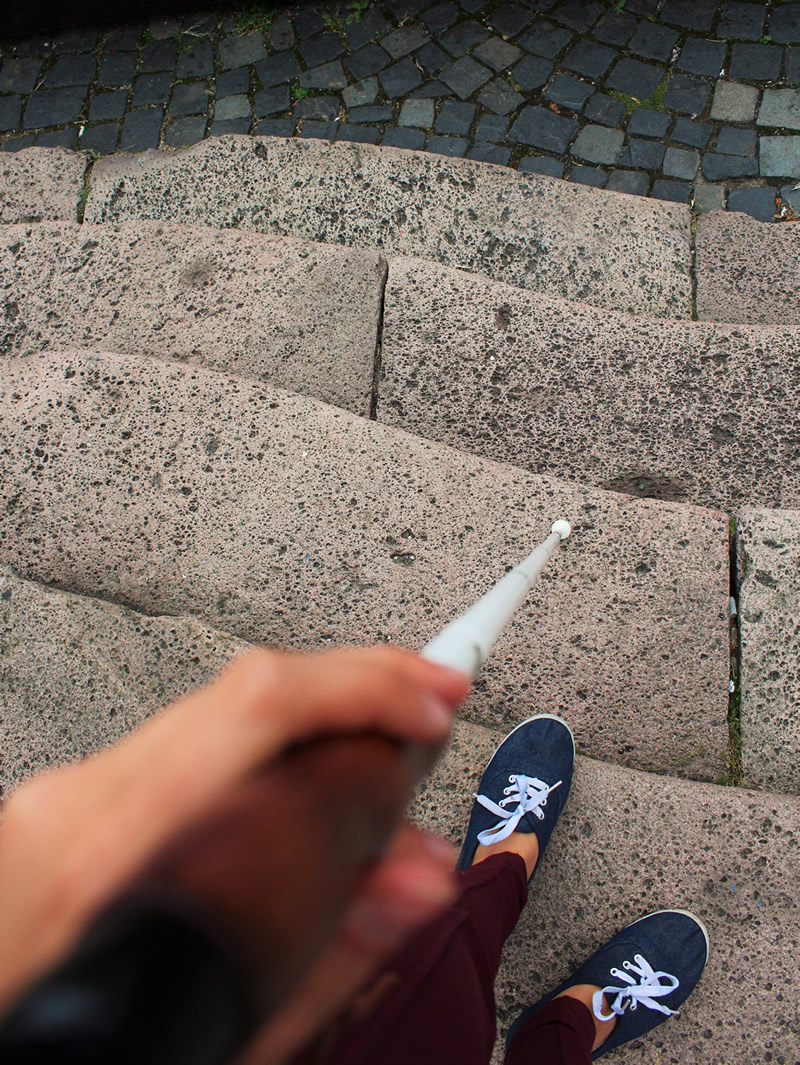 ObsahAutoriDušana BlaškováHana CápayováMichaela HajdukováIgor HarušťákTímea HókováMarián HoraničPavol KorčekMarek MackoBranislav MamojkaMilan MěchuraJán PodolinskýIvana PotočňákováZuzana RovňákováPeter TeplickýTatiana WinterováJosef ZbranekGrafika: SASIDA production, s.r.o.Fotografie: archív ÚNSSFotografie na obálke: Martina Ivaničová, Peter OrvošAutori prihlásili fotografie do súťaže Cesta svetla 2016.Táto publikácia spĺňa zásady jasnej tlače. Ide o metódy sprístupňovania tlačených textových informácií ľuďom so zrakovým postihnutím. Ich dodržiavanie je však prospešné aj pre širokú verejnosť, napríklad pre seniorov či ľudí, ktorí potrebujú v texte rýchlo nájsť potrebnú informáciu.Krok za krokomKaždý z nás má tú svoju. V mnohom inú, v mnohom rovnakú, jednou prejdeme priamo, bez zaváhania, iná je samé rázcestie. Jedna je oddychom, inou siahame na dno svojich síl. Nikto nám ju ale nevyšliape, nikto ju za nás nezdolá. Krok za krokom. K cieľu. K samostatnosti. Únia nevidiacich a slabozrakých Slovenska je na tejto ceste ľuďom so zrakovým postihnutím spoľahlivým sprievodcom už 26 rokov. Sme im oporou pri vyrovnávaní sa s postihnutím, učiteľom sebaobsluhy, poradcom pri sociálnoprávnych problémoch, tešíme sa z ich prvých samostatných, hoci sprvu neistých krokov s bielou palicou, s hrdosťou sa prizeráme, ako úspešne študujú, pracujú, vychovávajú deti...A akými cestami-necestami sme sa v roku 2016 po túto pomoc vybrali? Vďaka legislatívnemu zápasu si ľudia s ťažkým zdravotným postihnutím, ktorí sú odkázaní na sprevádzanie psom so špeciálnym výcvikom, budú môcť slobodne vykračovať aj tam, kde je obvykle vstup so psom zakázaný. Webové sídla a mobilné aplikácie subjektov verejného sektora im spriechodnila európska smernica – EU 2102/2016, našliapnuté máme aj k schváleniu Európskeho aktu o prístupnosti.Krokov, ktorými mohla v roku 2016 vyjadriť solidaritu a podporu ľuďom so zrakovým postihnutím široká verejnosť, bolo neúrekom. Jeden z hlavných zbierkových dní Bielej pastelky totiž ponúkol možnosť vykročiť so simulačnými okuliarmi alebo klapkami na očiach a bielou palicou v ruke na 15 metrov dlhú trať. Celkovo 3 593 ľudí svojou chôdzou s týmto symbolom nevidiacich pomohlo pripraviť našej verejnej zbierke k jej už 15. narodeninám krásny darček – zápis do Slovenskej knihy rekordov.Aby nebola biela palica v doprave strašiakom, iniciovali sme zaradenie témy signalizácie bielou palicou na priechodoch pre chodcov do výučbových materiálov i testov autoškôl a o účastníkoch cestnej premávky so zrakovým postihnutím sme pripravili krátky inštruktážny film, ktorý je pod názvom Bezpečne na cestách s bielou palicou k dispozícii na našej webovej stránke www.unss.sk.V roku 2016 sme však kráčali aj na opätkoch či v kravatách. Príležitosťou na to boli Dni Mateja Hrebendu, expozície fotografickej súťaže Cesta svetla či konferencia s názvom Kultúrne aktivity ľudí so zrakovým postihnutím. Neprehliadnuteľným v živote ÚNSS bol 8. zjazd, na ktorom sme hodnotili uplynulé obdobie činnosti, stanovili sme si stratégiu na najbližšie 4 roky a na toto obdobie sme zvolili najvyššie orgány. Výnimočnou poctou bola Cena ministra spravodlivosti, ktorú si za mimoriadny prínos v oblasti ochrany a podpory ľudských práv prevzal na pôde Úradu vlády SR predseda Únie nevidiacich a slabozrakých Slovenska a Národnej rady občanov so zdravotným postihnutím Branislav Mamojka.A čo naše plány? Jednoduché – míľovými krokmi vpred! K cieľu. K samostatnosti ľudí so zrakovým postihnutím.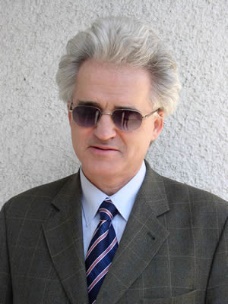 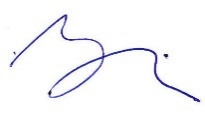 Branislav Mamojkapredseda ÚNSS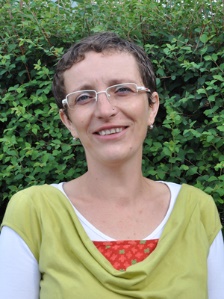 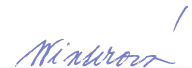 Tatiana Winterováriaditeľka ÚNSSÚnia nevidiacich a slabozrakých SlovenskaÚNSS je občianske združenie, ktorého členmi sú ľudia so zrakovým postihnutím, ich priaznivci, priatelia a rodičia nevidiacich a slabozrakých detí.Naším poslaním je:obhajoba záujmov ľudí so zrakovým postihnutím zameraná najmä na vytváranie rovnakých príležitostí, zabezpečenie rovnakého zaobchádzania a realizáciu pozitívnych opatrení na prekonávanie a kompenzáciu dôsledkov zrakového postihnutia;aktivizácia ľudí so zrakovým postihnutím a vytváranie podmienok na rozvoj vlastných zručností a rozširovanie znalostí potrebných na prekonávanie dôsledkov zrakového postihnutia, na rozvoj a uspokojovanie záujmov a potrieb a na prípravu na plnohodnotný a integrovaný život a prácu v spoločnosti;všestranné pôsobenie na verejnosť a informovanie o problémoch a schopnostiach ľudí so zrakovým postihnutím tak, aby boli vnímaní ako prirodzená súčasť spoločnosti;sociálne poradenstvo, sociálna prevencia, sociálna rehabilitácia a poskytovanie sociálnych a ďalších služieb. Najčastejšie očné ochoreniaMedzi najčastejšie poruchy a ochorenia očí patria:Diabetická retinopatia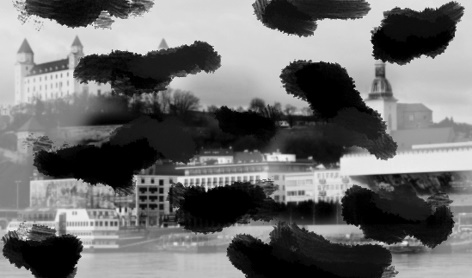 Katarakta – šedý zákal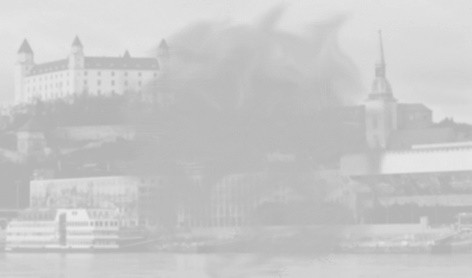 Vekom podmienená degenerácia makuly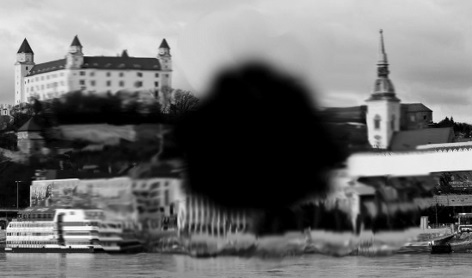 Šikmý astigmatizmus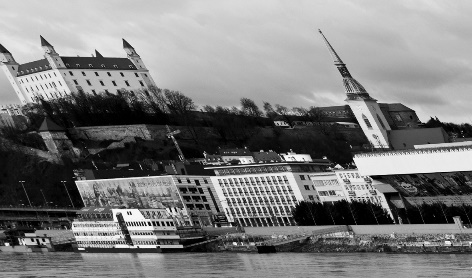 Odlúpenie sietnice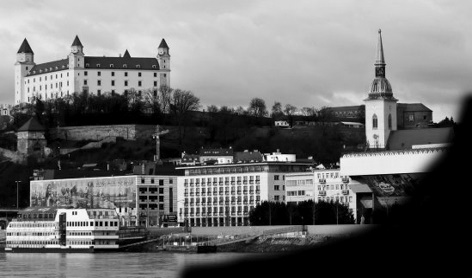 Glaukóm – zelený zákal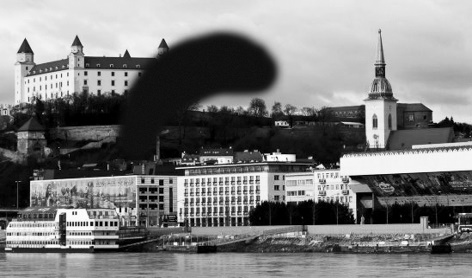 Pigmentová retinopatia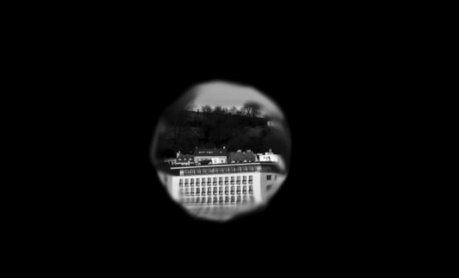 Hemianopsia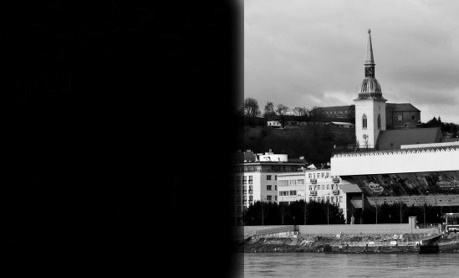 Organizačná štruktúra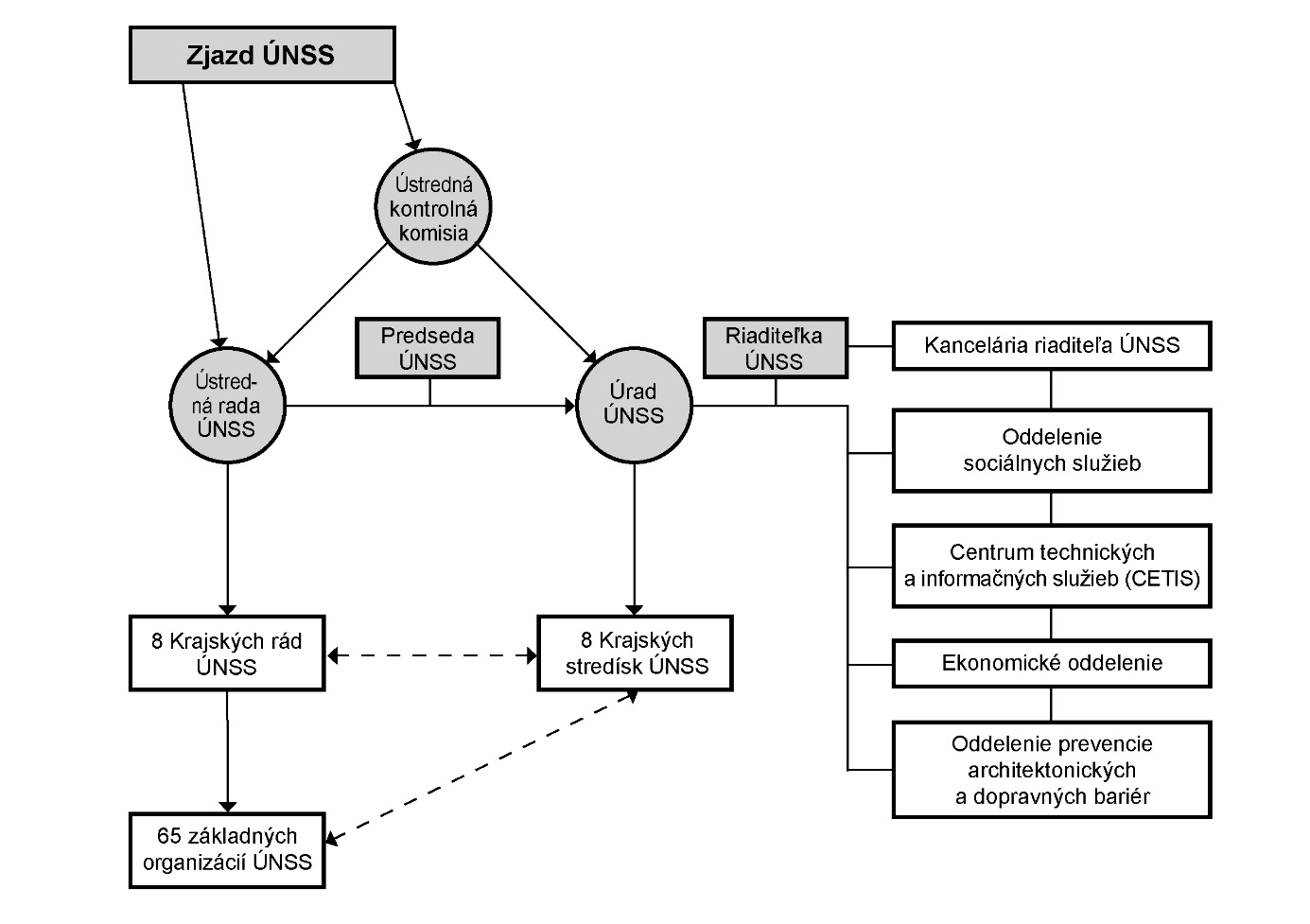 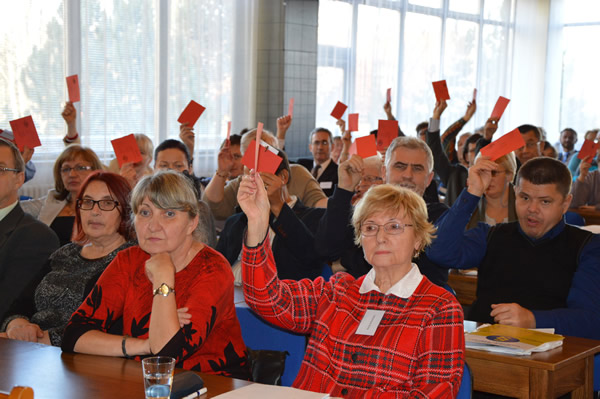 KontaktyNázov organizácie: Únia nevidiacich a slabozrakých SlovenskaSídlo organizácie: Sekulská 1, 842 50 BratislavaIdentifikačné číslo (IČO): 00683876Organizačná forma: občianske združenieDátum založenia: 7. apríla 1990Zložka MV SR: VVS/1-909/90-32-11Ústredná rada ÚNSS:predseda: Branislav Mamojkaprvý podpredseda: Milan Měchurapodpredsedovia: Renata Oláhová, JosefZbranekčlenovia: Milan Antal, Ervína Balašková, Dušana Blašková, Imrich Bartalos, Ján Cesnek, Vladimír Cintula, Mária Danielová, Tímea Hóková, Ladislav Klešč, Jozef Kopaj, Lenka Kulíková, Nadežda Muščíková, Milan Sabovik, Milota Strončeková, Václav Trnka Ústredná kontrolná komisia ÚNSS:predseda: Edita Križanováčlenovia: Jana Ivanová, Alena Paleschová, Božena Poláčková, Vladimír ZánÚrad ÚNSS:Riaditeľka: Tatiana Winterová Zástupkyňa riaditeľky: Zuzana Rovňákovákontakt: Sekulská 1, 842 50Bratislavatel.: 02/69 20 34 20e-mail: unss@unss.sk, web: www.unss.skKto je klientom ÚNSSZrakové postihnutie má rôzne škály prejavov. Príčinou je jednak veľká variabilita očných ochorení, jednak miera adaptácie človeka na život s daným znevýhodnením. V ÚNSS sledujeme predovšetkým funkčné dôsledky očných diagnóz (videnie a jeho obmedzenia) a sociálny kontext (zvládanie každodenných životných situácií). Našou hlavnou klientskou skupinou sú osoby so zrakovým postihnutím, vrodeným i získaným. Pri ich členení vychádzame z klasifikácií, ktoré sa opierajú najmä o stupeň zrakového postihnutia.Klientmi ÚNSS sú:Nevidiaci (ľudia s najťažším stupňom zrakového postihnutia) – pri úplnej strate zrakového vnímania človek nerozlišuje svetlo a tmu, neprijíma žiadne svetelné podnety. Medzi nevidiacich zaraďujeme aj ľudí so zachovaným svetlocitom, ktorí sú schopní vnímať maximálne svetlo, nedokážu však lokalizovať jeho zdroj. Prakticky nevidiaci (ľudia s najťažšou slabozrakosťou) – môžu vnímať svetlo, obrysy a tvary predmetov, zrakom rozoznávať prsty ruky tesne pred očami, ale v bežnom živote je pre nich tento zmysel prakticky nevyužiteľný – ani s najlepšou možnou korekciou ho totiž ani pri získavaní informácií, ani pri orientácii v priestore nedokážu využívať ako dominantný a jediný analyzátor.Slabozrakí – ľudia s natoľko zníženou ostrosťou videnia, že aj s najlepšou možnou korekciou vykonávajú zrakovú prácu len s ťažkosťami. Napriek tomu, že ich vizuálne vnímanie je obmedzené a deformované a zo svojho okolia prijímajú touto cestou neúplné a skreslené informácie, sú pre nich zvyšky zraku veľmi užitočné a v bežnom živote sa dajú efektívne využiť.Osoby s poruchami binokulárneho videnia – ľudia s poruchou funkčnej rovnováhy a fyziologickej spolupráce pravého a ľavého oka. Hovoríme o klientoch s tupozrakosťou, škuľavosťou a monokulom.Osoby s kombinovaným postihnutím – ľudia, u ktorých sa vyskytuje viacero postihnutí, resp. kombinácia postihnutia a poruchy, chyby či narušenia. Našimi klientmi sa stávajú vtedy, ak je súčasťou diagnózy akýkoľvek stupeň zrakového postihnutia.Nevidiaci a slabozrakí bežne fungujú v prepojení so svojím užším či širším sociálnym prostredím. Pri riešení konkrétnych životných situácií, ktoré sa týkajú vzdelávania či zamestnávania, sa naším klientom stáva celé sociálne prostredie, t. j. učiteľ, zamestnávateľ, rodina a pod. Cieľom služieb, ktoré poskytujeme, je maximalizovať samostatnosť a nezávislosť našich klientov a minimalizovať potrebu pomoci zo strany iných.Odborná pomoc ľuďom so zrakovým postihnutímÚNSS poskytuje ľuďom so zrakovým postihnutím široké spektrum sociálnych služieb. Deje sa tak na základe rozhodnutia MPSVaR SR o udelení akreditácie na odborné činnosti a následného zápisu do registra poskytovateľov sociálnych služieb Bratislavským samosprávnym krajom. Odbornú pomoc poskytujeme v súlade so zákonom 448/2008 Z. z. o sociálnych službách a o zmene a doplnení zákona 455/1991 o živnostenskom podnikaní v znení neskorších predpisov.Poskytujeme tieto sociálne služby:základné sociálne poradenstvo,špecializované sociálne poradenstvo, sociálnu rehabilitáciu,sprievodcovskú a predčitateľskú službu,pomoc pri uplatňovaní práv a právom chránených záujmov, požičiavanie pomôcok.Uvedené druhy služieb sú všetkým klientom, ktorí o ne požiadajú, poskytované bezplatne a prevažne individuálne buď ambulantne (na pracoviskách ÚNSS), alebo v teréne (v domácom prostredí človeka so zrakovým postihnutím). Skupinové formy využívame pri vyrovnávaní sa s postihnutím, motivácii k ďalšej aktivite a pri zvládaní sociálno-komunikačných zručností. Ambulantné služby sme v roku 2016 poskytovali v 66 poradenských miestach po celom Slovensku.Špecializované sociálne poradenstvo a sociálna rehabilitáciaProstredníctvom špecializovaného sociálneho poradenstva pomáhame riešiť problémové situácie pri:vyrovnávaní sa s postihnutím,orientácii v sociálnoprávnej legislatíve,výbere kompenzačných a optických pomôcok,vzdelávaní detí so zrakovým postihnutím,uplatnení sa na trhu práce, získaní alebo udržaní zamestnania,adaptácii v sociálnom prostredí,úprave fyzického prostredia.Prostredníctvom sociálnej rehabilitácie podporujeme samostatnosť a nezávislosť ľudí so zrakovým postihnutím. Formou nácvikov im pomáhame získať a rozvíjať zručnosti v nasledujúcich oblastiach:nácvik priestorovej orientácie a samostatného pohybu (chôdza s bielou palicou, so sprievodcom, s využitím zvyškov zraku, s vodiacim psom),nácvik sebaobslužných činností (napr. varenie, upratovanie, osobná hygiena),nácvik práce s kompenzačnými a optickými pomôckami,nácvik práce s technicky náročnými pomôckami (s počítačom upraveným pre ľudí so zrakovým postihnutím),nácvik komunikačných zručností (výučba Braillovho písma, klávesnicových zručností, podpisovania a sociálno-komunikačných zručností).Štatistika poskytnutých sociálnych služieb v roku 2016Celkový počet klientov nie je súčtom klientov v jednotlivých oblastiach poskytovaných sociálnych služieb. Ide o celkový počet tých, s ktorými sme počas roka 2016 pracovali, niektorým sme poskytli viacero typov služieb.Štatistika členenia poskytovania špecializovaného sociálneho poradenstva v roku 2016Štatistika členenia poskytovania sociálnej rehabilitácie v roku 2016Štatistika členenia poskytnutých sociálnych služieb v roku 2016Odborné služby poskytovalo v roku 2016 spolu 26,5 sociálnych pracovníkov/poradcov a sociálnych pracovníkov/poradcov – inštruktorov sociálnej rehabilitácie, ktorí spĺňajú kvalifikačné a odborné predpoklady na vykonávanie sociálnych služieb dané zákonom o sociálnych službách č. 448/2008 Z. z. v znení neskorších predpisov.ÚNSS je držiteľom akreditácie na Kurz inštruktorov sociálnej rehabilitácie. Ide o vzdelávací program zacielený na potreby odbornej praxe v oblasti sociálnej rehabilitácie pre ľudí so zrakovým postihnutím. Umožňuje nám udržiavať vysokú odbornosť našich zamestnancov.Kurz inštruktorov sociálnej rehabilitácie zahŕňa 5 modulov: Kurz priestorovej orientácie a samostatného pohybu,Kurz sebaobsluhy,Kurz čítania a písania Braillovho písma,Kurz zrakovej terapie, Kurz inštruktora informačných technológií pre zrakovo postihnutých.Sociálne služby v roku 2016Na ich poskytovanie využívame sieť stredísk, ktoré sa nachádzajú v každom krajskom meste na Slovensku. Základom našich služieb je ich komplexnosť a prispôsobenie individuálnym potrebám človeka so zrakovým postihnutím. Sme presvedčení, že ľudia so zrakovým postihnutím majú právo na kvalitné sociálne služby, ktoré im umožnia osobný rozvoj, uspokoja ich potreby a prispejú k naplneniu ich života v rodine, komunite a spoločnosti. V súlade s týmto presvedčením sa usilujeme poskytované služby neustále skvalitňovať. Jedným z dôležitých momentov je v tomto smere zavedenie elektronického informačného systému evidencie poskytovaných sociálnych služieb. Vďaka nemu môžeme už od roku 2014 analyzovať a zvyšovať úroveň poskytovaných sociálnych služieb, ich rozsah, štruktúru a obsah. Tento rozbor ukazuje, že sme v roku 2016 napriek nižšiemu počtu zamestnancov poskytli sociálne služby väčšej skupine klientov, dokonca sa zvýšil aj počet hodín týchto služieb (o 2294). Oproti roku 2015 evidujeme aj nárast počtu hodín sociálnej rehabilitácie a terénnej práce a to vo všetkých krajoch Slovenska.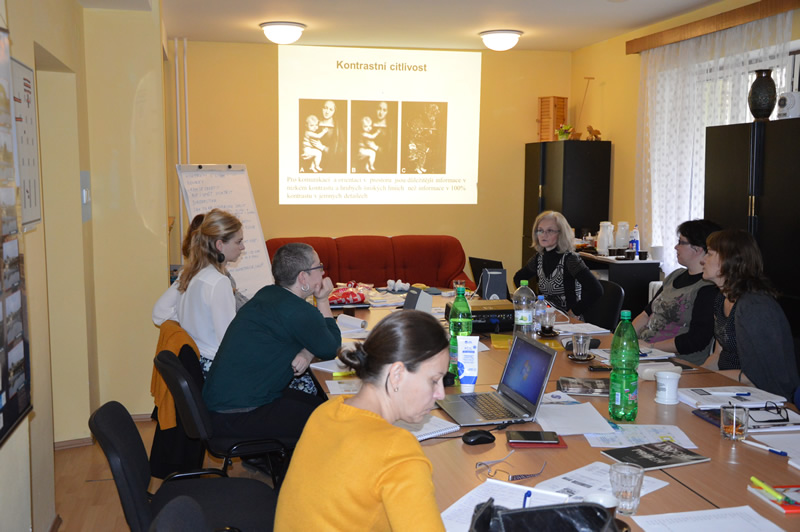 V roku 2016 sa nám pre odborných pracovníkov našich KS podarilo zabezpečiť špecializované vzdelávanie zamerané na rozvoj zrakového vnímania pre deti od 0 do 7 rokov. Jeho lektorkami boli inštruktorky stimulácie zraku s dlhoročnými skúsenosťami zo spoločnosti EDA – raná péče z Prahy. Pokračovali sme s ďalšími modulmi akreditovaného vzdelávania inštruktorov informačných technológií pre zrakovo postihnutých, ktorý sa začal v roku 2015.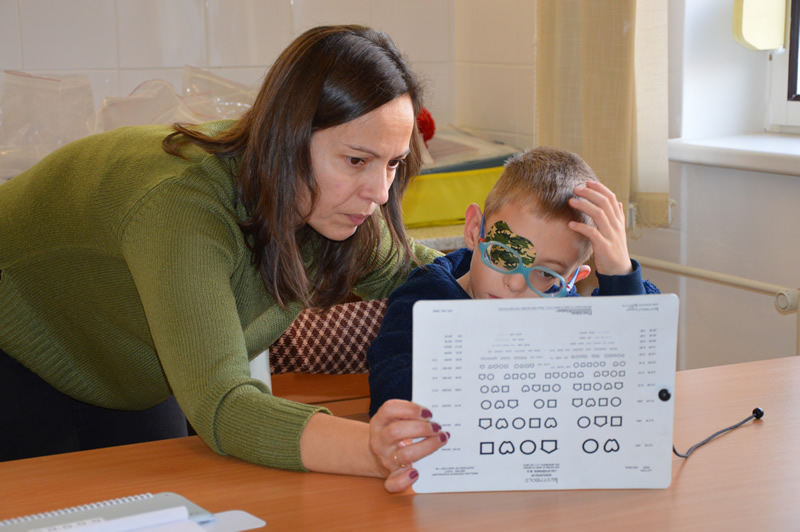 Ciele a aktivity na nasledujúci rokV roku 2017 plánujeme pokračovať v rozpracovaní a doplnení metodických materiálov, ktoré vychádzajú z Prílohy č. 2 zákona č. 448/2008 Z. z. v znení neskorších predpisov, a v aktualizácii Štandardov kvality sociálnych služieb v ÚNSS. Ďalším zámerom je postupne vytvoriť podmienky na sprístupnenie služby komplexnej zrakovej terapie a rozvoj zrakového vnímania pre deti v predškolskom veku v niektorých krajoch Slovenska. Najdôležitejším cieľom na nasledujúci rok je však aj naďalej poskytovať komplexné a kvalitné služby ľuďom so zrakovým postihnutím. Len tak môžeme prispieť k ich osobnému rozvoju a k uspokojovaniu ich individuálnych potrieb.Krajské stredisko ÚNSS Banská BystricaAdresa: Internátna 10, 974 04 Banská Bystricatel.: 048/413 42 01 e-mail: unss.bystrica@unss.skweb: www.bystrica.unss.skPersonálne obsadenie Krajského strediskaDagmar Filadelfiová: vedúca KS, metodička pre sociálne službyIvana Frčová: metodička pre sociálne služby (návrat z MD od 2. 9. 2016)Dana Hudecová: sociálna poradkyňa ZvolenRenata Oláhová: sociálna poradkyňa LučenecMilena Pančíková: sociálna poradkyňa BreznoGabriela Štítová: sociálna pracovníčka – inštruktorka sociálnej rehabilitácie (do 31. 12. 2016)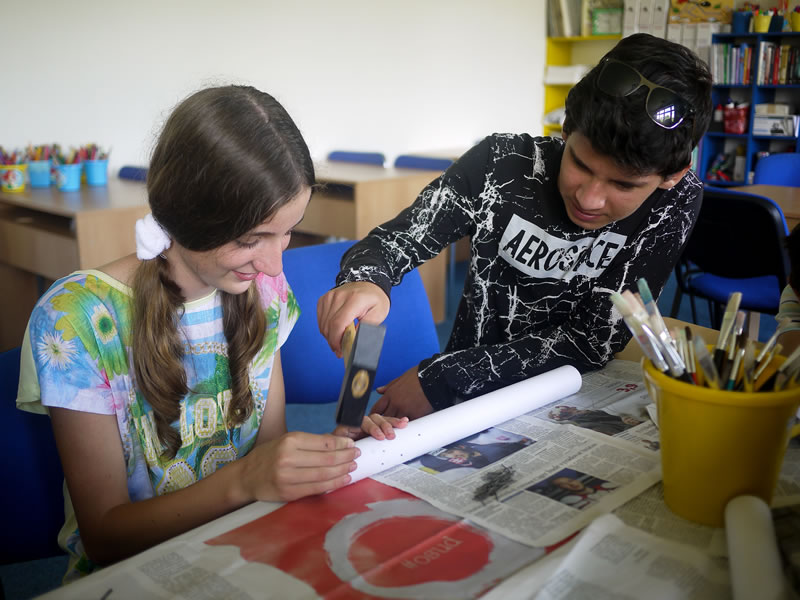 Poskytované službyŠtatistika poskytnutých sociálnych služieb v roku 2016Štatistika členenia poskytovania špecializovaného sociálneho poradenstva v roku 2016Štatistika členenia poskytovania sociálnej rehabilitácie v roku 2016Štatistika členenia ambulantných a terénnych služieb v roku 2016Ambulancie pre slabozrakých v Banskobystrickom krajiIch poradenské služby v FNsP F. D. Roosevelta využilo 42 a v ambulancii Oftal – Špecializovaná nemocnica v odbore oftalmológie vo Zvolene 26 klientov. Uvedené ambulancie, v ktorých sa poskytuje prevažne sociálnoprávne poradenstvo a konzultácie pri výbere vhodných optických a kompenzačných pomôcok pre ľudí so zvyškami zraku, slúžia klientom od júna 2014. Podarilo sa nám ich zriadiť v spolupráci s MUDr. Martou Ondrejkovou, PhD., ktorá zastrešuje spoluprácu s Očnou klinikou FNsP F.D. Roosevelta v Banskej Bystrici.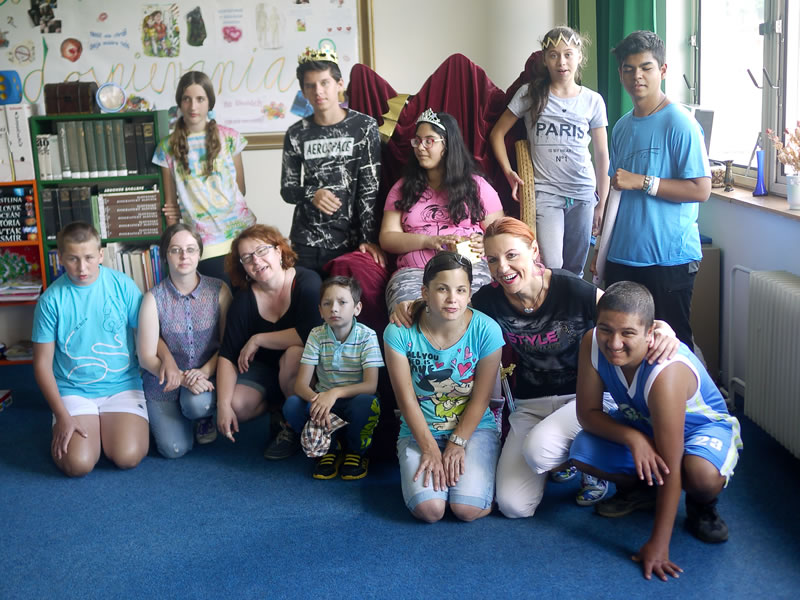 Vzdelávanie zamestnancovDana Hudecová absolvovala ďalšie 2 časti akreditovaného Kurzu inštruktora informačných technológií pre zrakovo postihnutých, ktorý je zameraný na prácu s počítačmi a špeciálnymi softvérmi. Koncom novembra sa Dagmar Filadelfiová zúčastnila na Kurze rozvoja zrakového vnímania pre deti od 0 do 7 rokov, ktorého lektormi boli zamestnanci EDA – raná péče z Prahy. Aktivity Krajského strediskaProjektové aktivityOsvojiť si sebaobslužné zručnosti, využívať všetky svoje zmysly nielen pri každodenných činnostiach, ale aj pri orientácii v priestore a postupne sa stať nezávislými od svojich blízkych a kamarátov. To boli hlavné ciele projektu Čo sa za mladi naučíš..., ktorý sme vďaka finančnej dotácii Lions Clubu Banská Bystrica a Grantového programu ÚNSS pripravili v júli 2016 pre 10 detí so zrakovým postihnutím. Vďaka podpore MPSVaR SR sa 16. – 19. 11. konal v krásnom prostredí Počúvadlianskeho jazera Rekondičný pobyt zameraný na vyrovnávanie sa s problémami súvisiacimi s narodením dieťaťa so zrakovým postihnutím. Štyri rodiny s dieťaťom so zrakovým postihnutím sa dozvedeli o nutnosti vytvoriť pre takéto dieťa bezpečné a podporné prostredie, prijať jeho postihnutie a získať reálny obraz nielen o jeho obmedzeniach, ale predovšetkým o možnostiach jeho rozvoja. S programom Zdravé oči už v škôlke sme v roku 2016 navštívili 4 MŠ a odmerali zrakové parametre 309 deťom. Vzhľadom na namerané hodnoty sme 51 z nich (17 %) vydali odporúčanie na podrobnejšie vyšetrenie u detského očného lekára. Prezentačné, preventívne a informačné aktivityAni v roku 2016 nechýbala prezentácia ÚNSS, ponuky našich služieb a ukážka kompenzačných pomôcok na Svetovom týždni glaukómu v Banskej Bystrici, ktorého iniciátorkou je prezidentka Slovenskej glaukómovej spoločnosti a OZ Glaukóm MUDr. Mária Praženicová. V pondelok 7. 3. mohli návštevníci OC Europa bezplatne využiť ponuku na preventívne skríningové vyšetrenie vnútroočného tlaku, konzultáciu výsledkov poskytovali očné lekárky z Glaukómovej ambulancie FNsP F. D. Roosevelta.HospodáreniePoďakovanie partnerom a donoromZa spoluprácu a finančnú podporu ďakujeme Banskobystrickému samosprávnemu kraju a mestám Banská Bystrica, Lučenec, Brezno a Žiar nad Hronom.Za dlhoročnú spoluprácu a podporu ďakujeme Lions Clubu Banská Bystrica, Očnej klinike FNsP F. D. Roosevelta, Ambulancii pre slabozrakých OFTAL, s. r. o., vo Zvolene a EURO OPTIK Banská Bystrica.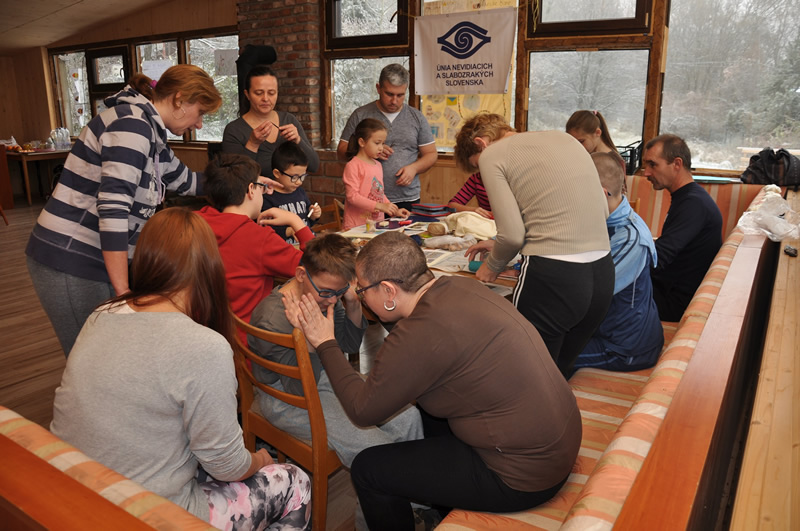 Krajské stredisko ÚNSS BratislavaAdresa: Sekulská 1, 842 50 Bratislava
tel.: 02/69 20 34 41
e-mail: unss.bratislava@unss.sk
web: www.bratislava.unss.skPersonálne obsadenie Krajského strediskaJarmila Antalíková: vedúca KS, sociálna poradkyňa – koordinátorka sociálnych služieb
Marta Onderčínová Debnárová: sociálna pracovníčka (do 29. 2. 2016)
Jana Polnerová: sociálna poradkyňa (od 1. 3. 2016)Poskytované službyŠtatistika poskytnutých sociálnych služieb v roku 2016Štatistika členenia poskytovania špecializovaného sociálneho poradenstva v roku 2016Štatistika členenia poskytovania sociálnej rehabilitácie v roku 2016Štatistika členenia ambulantných a terénnych služieb v roku 2016Vzdelávanie zamestnancovProjekt Aktivizácia mládeže – dlhodobá ambícia (YALTA) ponúkol Jarmile Antalíkovej a Jane Polnerovej začiatkom roka úvodné školenia o sociálnej rehabilitácii, diagnostike a o manažmente dobrovoľníkov. Obe sa zúčastnili na kurze prezentačných zručností organizovanom Bratislavským dobrovoľníckym centrom, v novembri na týždňovom školení Rozvoj zrakového vnímania pre deti vo veku 0 – 7 rokov, ktorého mentorom bola EDA – raná péče z Prahy.V prvej polovici roka prebehol 2. a 3. modul kurzu pre budúcich inštruktorov informačných technológií pre ľudí so zrakovým postihnutím, ktoré absolvovala Jarmila Antalíková. V júni bola účastníčkou konferencie Deň detskej oftalmológie II., v júli stretnutia koordinátorov dobrovoľníkov, ktorého cieľom bolo s usmernením BDC naplánovať aktivity v rámci Týždňa dobrovoľníctva.Jana Polnerová má v roku 2016 za sebou úvodné školenie zamerané na diagnostiku zrakovo postihnutých a systém sociálnej rehabilitácie v ÚNSS, v priestoroch BSK navštívila seminár, kde odznela aj téma včasnej intervencie pre deti so zrakovým postihnutím, ale aj školenie zamerané na písanie projektov (organizované takisto BDC). Iuventa v spolupráci s firmou DELL pripravila školenie zamerané na podporu zamestnateľnosti našich klientov, ZŠI Svrčia zas školenie o ich finančnej gramotnosti. Na oboch sa zúčastnila Jana Polnerová. Aktivity Krajského strediska Projektové aktivityPečenie je moja radosť bol názov projektu, ktorý vďaka podpore interného Grantového programu ÚNSS umožnil klientom KS od mája do decembra zdokonaliť sa v sebaobslužných zručnostiach.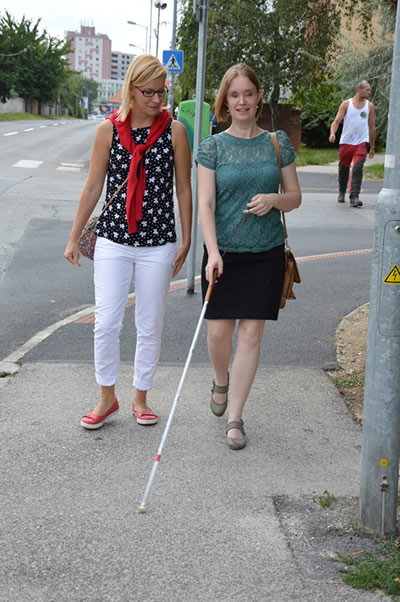 Koncom roka sme sa v priestoroch KS nielen učili alternatívnou formou pripravovať kvalitnú kávu, ale mali sme aj možnosť ochutnať viaceré jej druhy. Akcia YALTA kaviarnička bola súčasťou projektu Aktivizácia mládeže – dlhodobá ambícia a zúčastnilo sa na nej 12 mladých ľudí.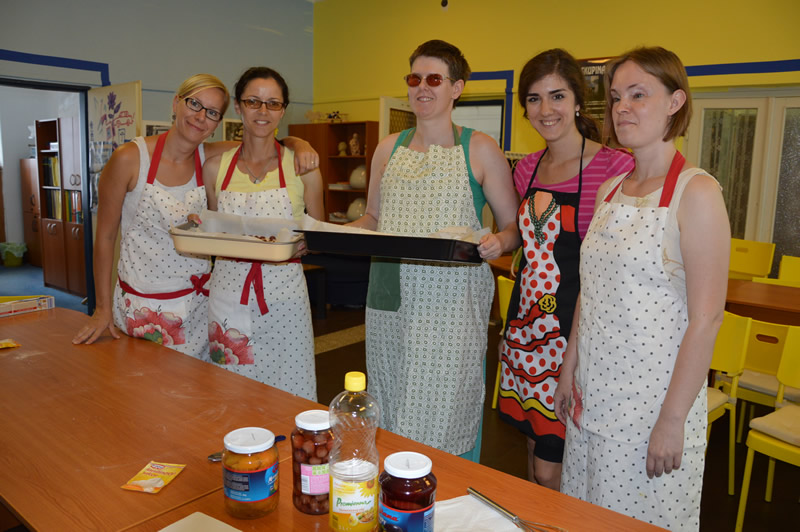 V auguste prebehla rekonštrukcia našich priestorov – podarilo sa nám vymaľovať, nahradiť staré zariadenia a spríjemniť tým prostredie, v ktorom poskytujeme naše služby.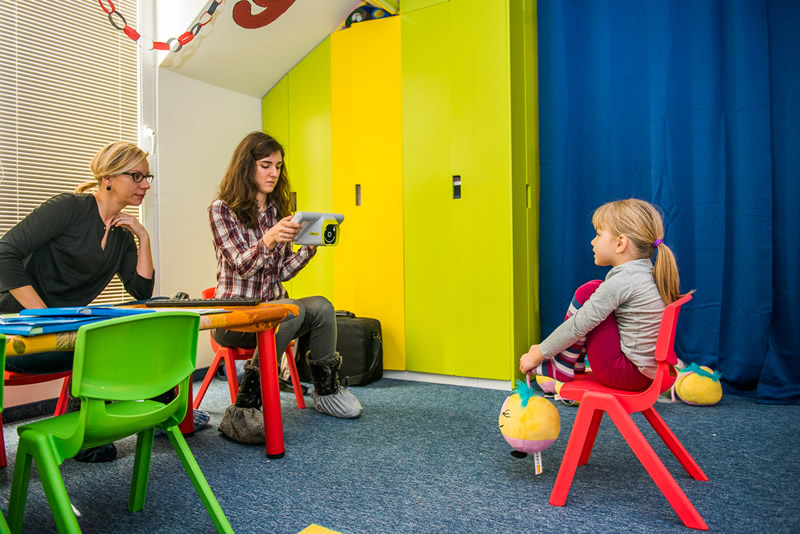 Program Zdravé oči už v škôlke nás v roku 2016 zaviedol do 19 MŠ, kde sme odmerali zrakové parametre 1197 deťom, pričom 183 z nich (15 %) sme odporučili návštevu detského oftalmológa.Prezentačné, preventívne a informačné aktivitySlužby ÚNSS a kompenzačné a optické pomôcky sme prezentovali prostredníctvom exkurzie budúcim očným optikom zo Strednej zdravotníckej školy v Bratislave a študentom poradenstva z Pedagogickej fakulty UK. S cieľom priblížiť život ľudí so zrakovým postihnutím a poskytnúť možnosť vyskúšať si niečo z toho na vlastnej koži sme sa v roku 2016 s dobrovoľníkmi projektu YALTA pustili aj do realizácie osvetových workshopov pre základné a stredné školy. Pre seniorov sme v spolupráci s očnými lekármi na Miestnom úrade v Bratislave-Dúbravke pripravili prednášku o našich službách, ale aj o poškodeniach zraku. Február patril výstave pomôcok, ktorú sme v DSS Báhoň zorganizovali so spoločnosťou Tyflocomp, s. r. o. V septembri sme prijali pozvanie na Konferenciu oftalmologických sestier s medzinárodnou účasťou, kde sme zdravotnícky personál informovali o službách a projektoch KS.V spolupráci s Úradom ÚNSS sme koncom roka metodicky pomáhali pripraviť inštruktážne video pre službu Nákupný asistent spoločnosti BILLA Slovensko. Natáčanie sa uskutočnilo v predajni v Bernolákove.HospodáreniePoďakovanie partnerom a donoromZa spoluprácu a finančnú podporu ďakujeme Bratislavskému samosprávnemu kraju, za sponzorské dary Nadácii Markíza a firme SPP – distribúcia, a. s. Ďakujeme všetkým, ktorí sa aj v roku 2016 zapojili do rekonštrukčných prác, a našim dobrovoľníkom, ktorí nám a našim klientom celý rok ochotne pomáhali.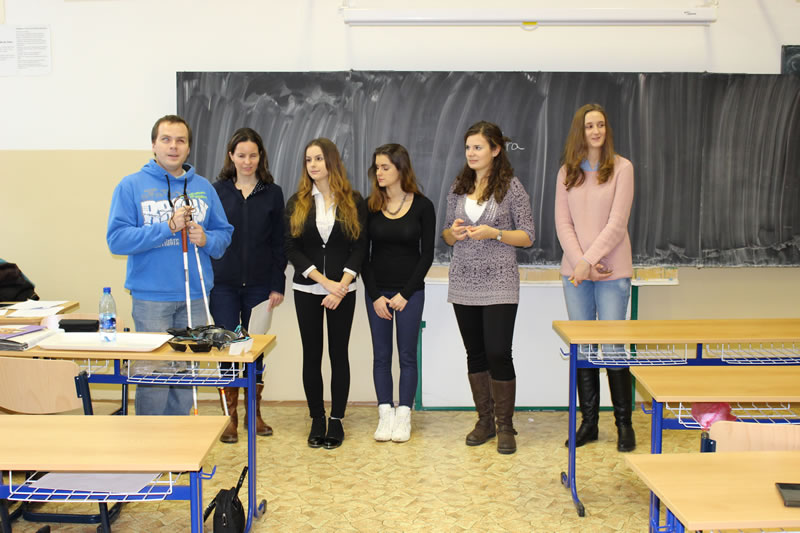 Krajské stredisko ÚNSS KošiceAdresa: Park obrancov mieru 1, 040 01 Košicetel.: 055/632 47 15 e-mail: unss.kosice@unss.skweb: www.kosice.unss.skPersonálne obsadenie Krajského strediskaNa KS pracuje 10 zamestnancov. Poskytovanie špecializovaného sociálneho poradenstva a vykonávanie sociálnej rehabilitácie zabezpečoval v priebehu roka 2016 odborný tím v zložení:Zuzana Mihályová: vedúca KS, sociálna pracovníčka – koordinátorka sociálnych služiebMarta Pajkošová: zástupkyňa vedúcej KS, sociálna pracovníčka – inštruktorka sociálnej rehabilitácie Košice, SečovceErika Forgáčová: sociálna pracovníčka Košice, Spišská Nová Ves Katarína Seidlová: sociálna pracovníčka Košice, Rožňava (do 31. 5. 2016)Zlata Babuláková: sociálna pracovníčka Michalovce, Sobrance, Kráľovský Chlmec, Veľké KapušanyJán Podolinský: sociálny poradcaEva Matulová Gruszová: sociálna poradkyňaSylvia Szántóová: sociálna pracovníčka Rožňava (od 1. 7. 2016)Ďalší zamestnanci zabezpečujú pracovnú asistenciu, administratívne a upratovacie práce.Poskytované službyŠtatistika poskytnutých sociálnych služieb v roku 2016Štatistika členenia poskytovania špecializovaného sociálneho poradenstva v roku 2016Štatistika členenia poskytovania sociálnej rehabilitácie v roku 2016Štatistika členenia ambulantných a terénnych služieb v roku 2016Vzdelávanie zamestnancov V roku 2016 pokračovali Erika Forgáčová a Ján Podolinský v akreditovanom Kurze inštruktora informačných technológií pre zrakovo postihnutých. V januári a februári sa Zuzana Mihályová, Erika Forgáčová a Marta Pajkošová v rámci projektu YALTA zúčastnili na Tréningu pre pracovníkov ÚNSS a na Tréningu manažmentu dobrovoľníkov a dobrovoľníčok. Na prelome novembra a decembra sa na pôde KS konalo školenie zamestnancov ÚNSS pod názvom Rozvoj zrakového vnímania u detí od 0 do 7 rokov. Absolvovala ho Eva Matulová. Aktivity Krajského strediskaProjektové aktivityV roku 2016 sa vo veľkom behalo. V rámci projektu Košice – Európske hlavné mesto športu sme sa spolu s krajskou radou ÚNSS zapojili do večerného behu priamo na pristávacej a vzletovej dráhe košického letiska Wizz Air Košice Runway Run; do charitatívneho behu VSE City Run, kde sa bežalo jednak 8 hodín non-stop na páse, jednak masovo ulicami mesta; ale aj do behu Košice Night Run, ktorého dráhou boli osvetlené nočné ulice metropoly východu.Preventívne merania zrakových parametrov u detí predškolského veku, ktoré realizujeme pod hlavičkou programu Zdravé oči už v škôlke, sme uskutočnili v 20 MŠ, odmerali sme 2123 detí, pričom 300 z nich (14 %) dostalo odporúčanie na podrobnejšie vyšetrenie u detského očného lekára.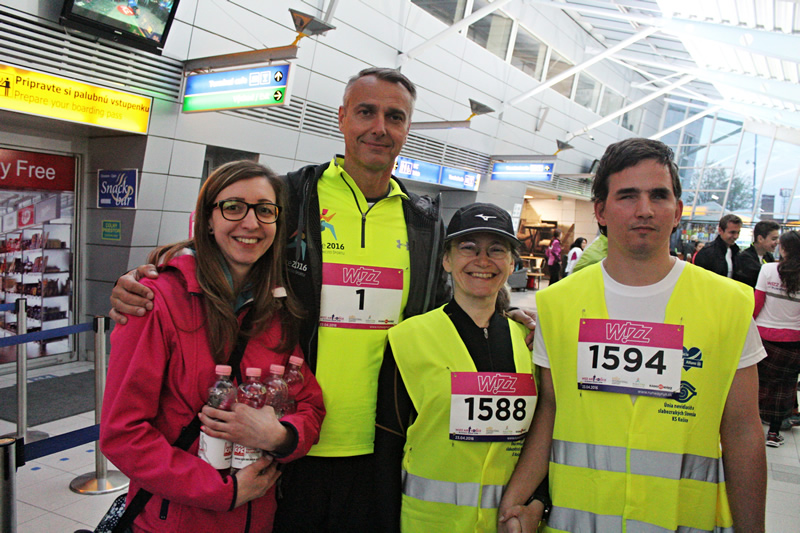 Prezentačné, preventívne a informačné aktivityV priebehu roka sme zorganizovali viacero prezentácií o činnosti a službách ÚNSS pre základné a stredné školy, študentov medicíny, v 6 DSS a na pôde Košického samosprávneho kraja. V Zrkadlovej sieni budovy KSK sme na veľkonočnej a vianočnej výstave predstavili tvorbu našich klientov. Pod záštitou Nadácie U. S. Steel sme tieto výrobky ponúkali v rámci vianočného charitatívneho predaja v stánku U. S. Steel Košice počas vianočných trhov, pod záštitou mesta Košice spoločne s organizáciou Spoločnosť priateľov detí z detských domovov Úsmev ako dar sme sa zúčastnili na predaji vianočnej kapustnice a na benefičnom koncerte Tmavomodrý svet v kasárňach Kulturpark. V roku 2016 sme pokračovali v spolupráci s Tabačkou Kulturfabrik v Košiciach na projekte Kino pre nevidiacich a slabozrakých s audiokomentárom.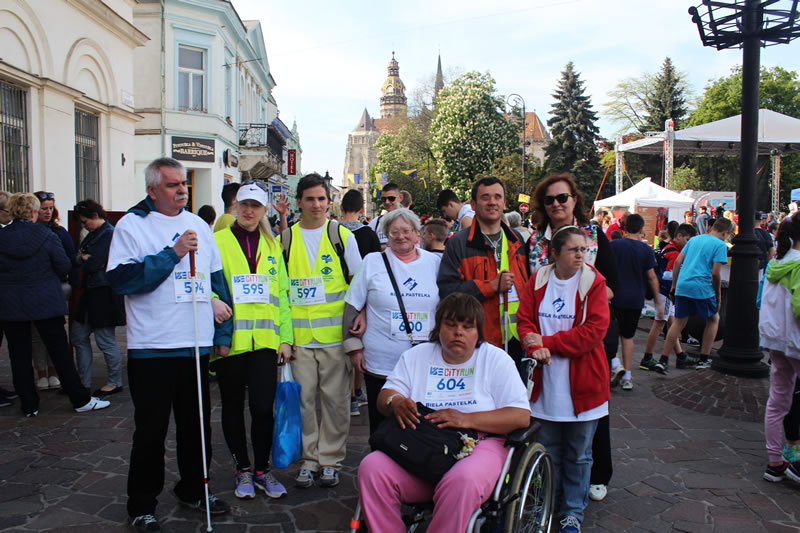 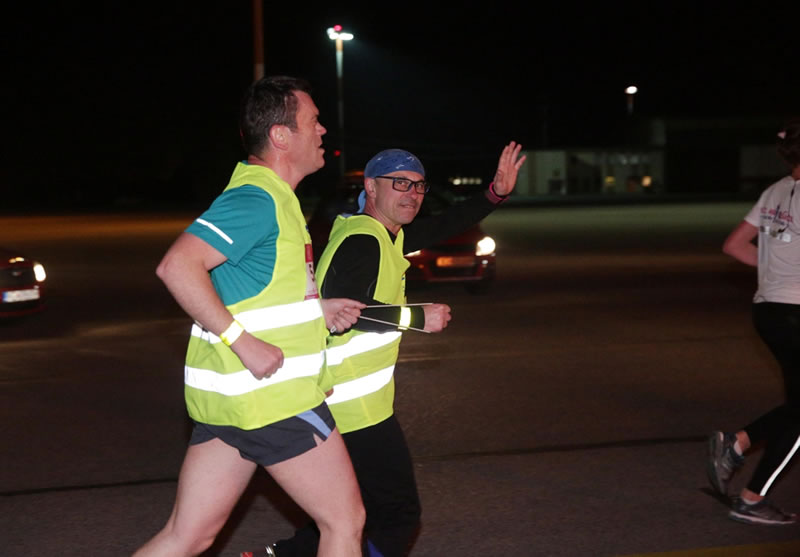 HospodáreniePoďakovanie partnerom a donoromPoďakovanie patrí Košickému samosprávnemu kraju, ktorý nám svojou finančnou podporou umožnil poskytovať sociálne služby v požadovanom rozsahu a kvalite, mestu Košice a Spoločnosti priateľov detí z detských domovov Úsmev ako dar za účasť na predaji vianočnej kapustnice, 1. Lions Clubu Košice za dlhoročnú spoluprácu. Ďakujeme všetkým podporovateľom, donorom a prispievateľom 2 % z daní, ktorí nám umožnili pomáhať ľuďom so zrakovým postihnutím stať sa aktívnou súčasťou spoločnosti.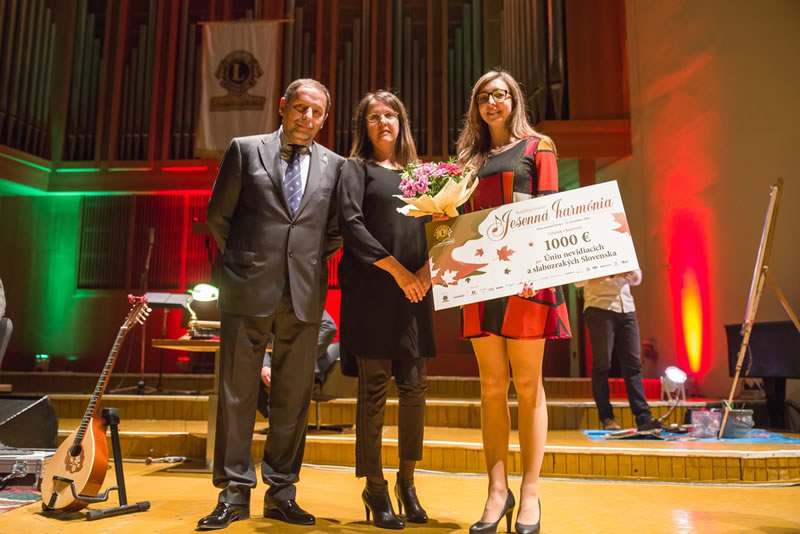 Krajské stredisko ÚNSS NitraAdresa: Nedbalova 540/17, 949 11 Nitratel.: 037/741 81 15e-mail: unss.nitra@unss.skweb: www.nitra.unss.skPersonálne obsadenie Krajského strediskaPetra Ajdariová: vedúca KS, sociálna pracovníčka – inštruktorka sociálnej rehabilitácieErika Šodorová: sociálna pracovníčkaMartina Ivaničová: sociálna pracovníčka (od 11. 1. 2016)Poskytované službyŠtatistika poskytnutých sociálnych služieb v roku 2016Štatistika členenia poskytovania špecializovaného sociálneho poradenstva v roku 2016Štatistika členenia poskytovania sociálnej rehabilitácie v roku 2016Štatistika členenia ambulantných a terénnych služieb v roku 2016Vzdelávanie zamestnancov Nová pracovníčka Martina Ivaničová sa v priebehu 1. štvrťroka zúčastnila na úvodnom školení zameranom na diagnostiku zrakovo postihnutých a systém sociálnej rehabilitácie v ÚNSS a absolvovala test zo sociálnoprávneho poradenstva pre zrakovo postihnutých. Na školení k projektu YALTA sa oboznámila s diagnostikou zrakového postihnutia a manažmentom dobrovoľníkov. S cieľom zefektívniť vzdelávanie našich klientov v oblasti práce s počítačmi a špeciálnymi softvérmi sa na akreditovanom vzdelávaní inštruktorov IT pre zrakovo postihnutých školila Erika Šodorová.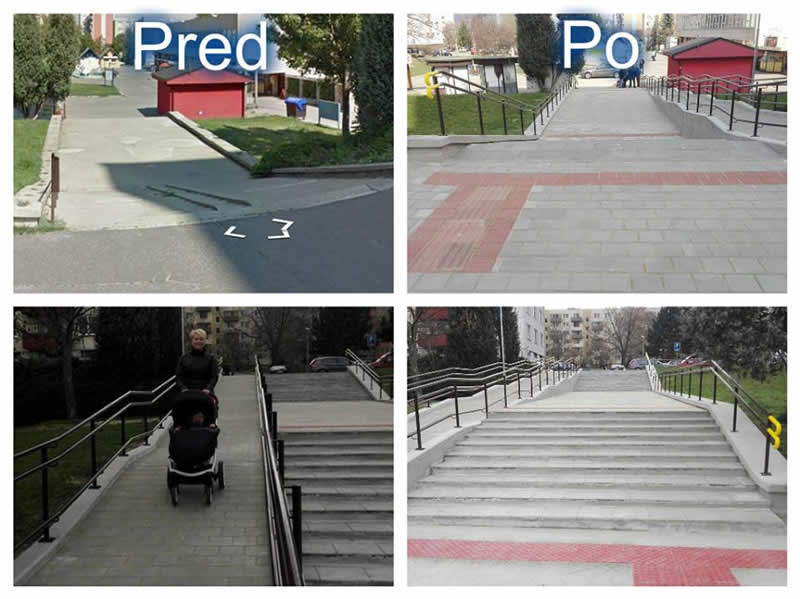 Aktivity Krajského strediskaProjektové aktivitySéria preventívnych meraní zrakových parametrov deťom v predškolskom veku, ktorú realizujeme v rámci programu Zdravé oči už v škôlke, má za rok 2016 takúto bilanciu: navštívili sme 5 MŠ, zrak sme skontrolovali 389 deťom a 79 z nich (20 %) sme kvôli podozreniu na rozvoj zrakovej poruchy odporučili návštevu detského oftalmológa. 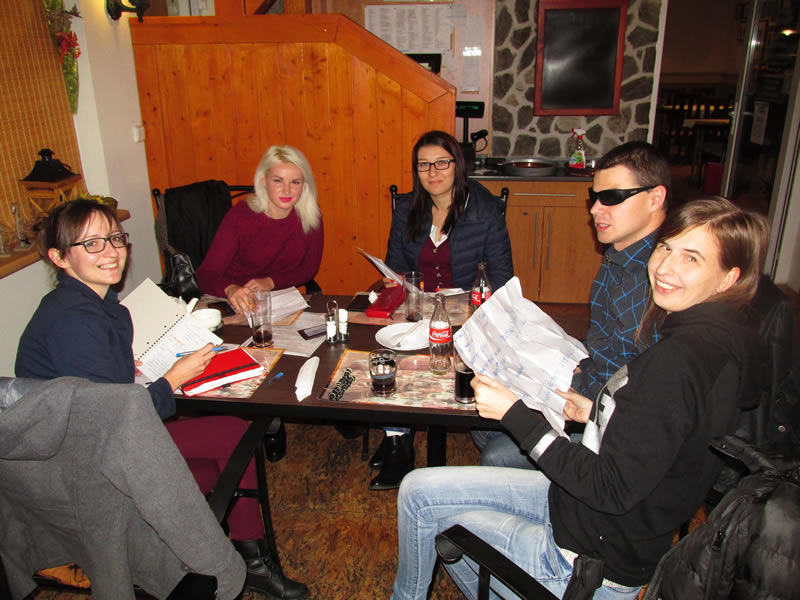 Prezentačné, preventívne a informačné aktivityPre verejnosť sme uskutočnili viacero prezentačných, informačných a osvetových akcií v zariadeniach sociálnych služieb, na akciách miest, obcí či škôl. Aj počas roka 2016 KS v rámci prebiehajúcej rekonštrukcie autobusovej stanice v Nitre aktívne spolupracovalo so spoločnosťou Arriva Nitra, a. s., a s mestom Nitra. Našou snahou je poskytnúť konzultácie a zabezpečiť uplatňovanie debarierizačných opatrení z hľadiska potrieb ľudí so zrakovým postihnutím.HospodáreniePoďakovanie partnerom a donoromZa spoluprácu a finančnú podporu ďakujeme Nitrianskemu samosprávnemu kraju, mestu Nitra, Lions Clubu Nitra a Kaderníctvu Spark.Krajské stredisko ÚNSS PrešovAdresa: Kollárova 11, 080 01 Prešovtel.: 051/772 44 21e-mail: unss.presov@unss.skweb: www.presov.unss.skPersonálne obsadenie Krajského strediskaNa KS pracovalo v priebehu roka 2016 5 pracovníkov. Za poskytovanie sociálnych služieb bol zodpovedný odborný tím v zložení:Jozef Hlubovič: vedúci KS, sociálny poradca – inštruktor sociálnej rehabilitácie (do 31. 10. 2016)Žofia Teplická: vedúca KS, koordinátorka poskytovania sociálnych služieb (od 1. 11. 2016)Andrea Pavlovská: sociálna pracovníčka Mária Schmidtová: terénna pracovníčkaGabriela Lazorová: sociálna pracovníčkaĎalší zamestnanci zabezpečovali administratívne a pomocné práce.Poskytované službyŠtatistika poskytnutých sociálnych služieb v roku 2016Štatistika členenia poskytovania špecializovaného sociálneho poradenstva v roku 2016Štatistika členenia poskytovania sociálnej rehabilitácie v roku 2016Štatistika členenia ambulantných a terénnych služieb v roku 2016Vzdelávanie zamestnancovZačiatkom roka absolvovala Gabriela Lazorová tréningy pre pracovníkov ÚNSS a akreditovaný tréning o manažmente dobrovoľníkov a dobrovoľníčok, ktoré sa konali v rámci projektu YALTA. Na školeniach dobrovoľníkov zameraných na problematiku zrakovo postihnutých sa v mesiacoch február a marec zúčastnili Jozef Hlubovič, Gabriela Lazorová a Andrea Pavlovská.V marci a v máji absolvoval Jozef Hlubovič ďalšie 2 zo 4 modulov Kurzu inštruktora informačných technológií pre zrakovo postihnutých.Aktivity Krajského strediskaProjektové aktivityAj v roku 2016 sme sa podieľali na všestrannom rozvoji našich klientov – na Dni sociálnej rehabilitácie s podporou a za aktívnej účasti Lions Clubu Prešov sme zvyšovali zručnosti v priestorovej orientácii a sebaobsluhe; na Vandrovke nevidiacich s mobilom vďaka dotácii Karpatskej nadácie a Fondu karpatskej vandrovky sme na 10 seminároch predstavili 46 ľuďom so zrakovým postihnutím nové dotykové mobilné telefóny s hlasovým výstupom.Veľká Lomnica bola od 9. do 13. 10. dejiskom Rekondičného pobytu zameraného na rozvoj zručností v oblasti práce s PC a informačno-komunikačnými technológiami pre ľudí v produktívnom a poproduktívnom veku. V snahe zabrániť znevýhodneniu, ktoré našim klientom ich neznalosť v tejto oblasti prináša, sme vďaka dotácii MPSVaR SR 16 ľudí prostredníctvom IKT naučili nielen komunikovať, ale aj využívať výhody informatizácie, ukázali sme im možnosti, ktoré im poskytuje internet a moderné inteligentné telefóny.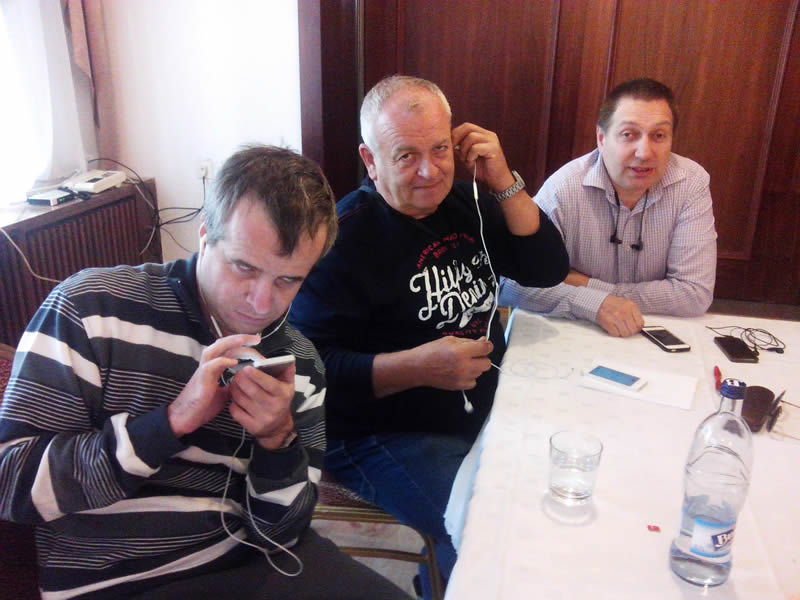 Prezentačné podujatia a preventívne merania zrakových parametrov detí v predškolskom veku binokulárnym autorefraktometrom Plusoptix - to je názov projektu, ktorý bol ako súčasť programu Zdravé oči už v škôlke realizovaný vďaka podpore mesta Prešov od apríla do decembra 2016. Program bol, s cieľom poukázať na význam včasnej diagnostiky zrakových porúch, doplnený o informačné aktivity a osvetu pre rodičov detí a zamestnancov MŠ. V roku 2016 sa nám podarilo skontrolovať zrak 529 deťom, pričom 41 z nich (8 %) dostalo vzhľadom na namerané hodnoty odporúčanie na vyšetrenie u oftalmológa.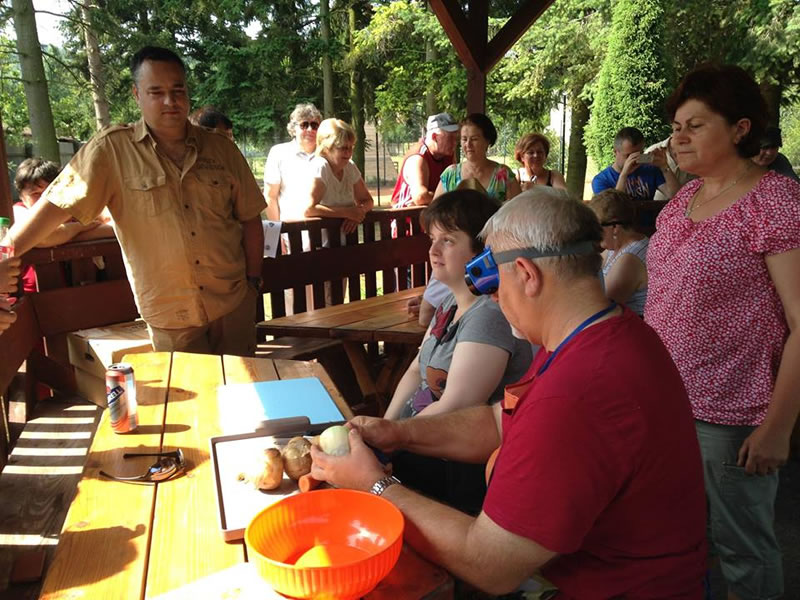 Prezentačné, preventívne a informačné aktivityPracovníci KS prezentovali činnosť ÚNSS, optické a kompenzačné pomôcky seniorom v Dúbrave, s Prešovskou univerzitou spolupracovali na podujatí Sociálny trh, v apríli študentom jej Pedagogickej fakulty predstavili svoju činnosť a ponúkli príležitosti pre dobrovoľníkov.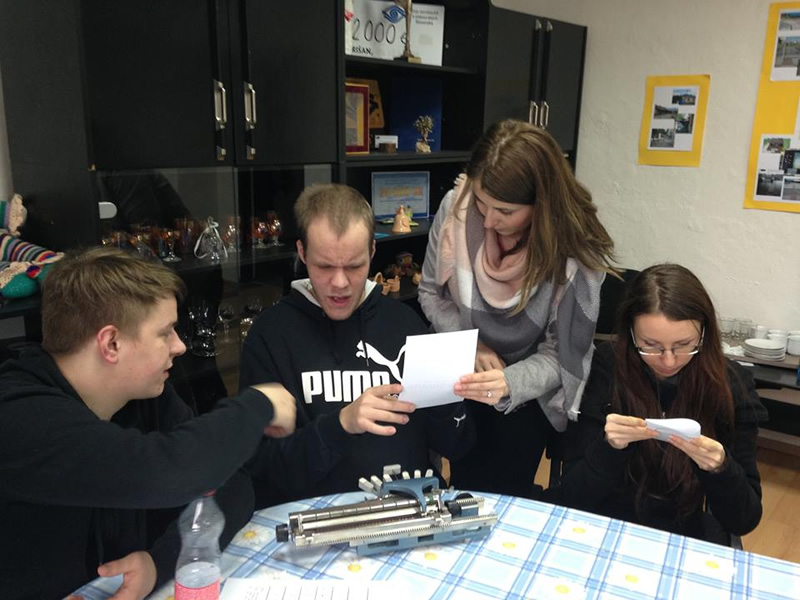 Konferenciu venovanú debarierizácii múzeí pre znevýhodnené skupiny obyvateľstva s názvom Múzeum pre všetkých, ktorá sa konala v máji v priestoroch hradu a skanzenu v Starej Ľubovni, obohatili svojimi príspevkami Jozef Hlubovič (Využitie QR kódov pri sprístupňovaní expozícií nevidiacim a slabozrakým návštevníkom) a Andrea Pavlovská (Sprevádzanie a komunikácia zrakovo postihnutých).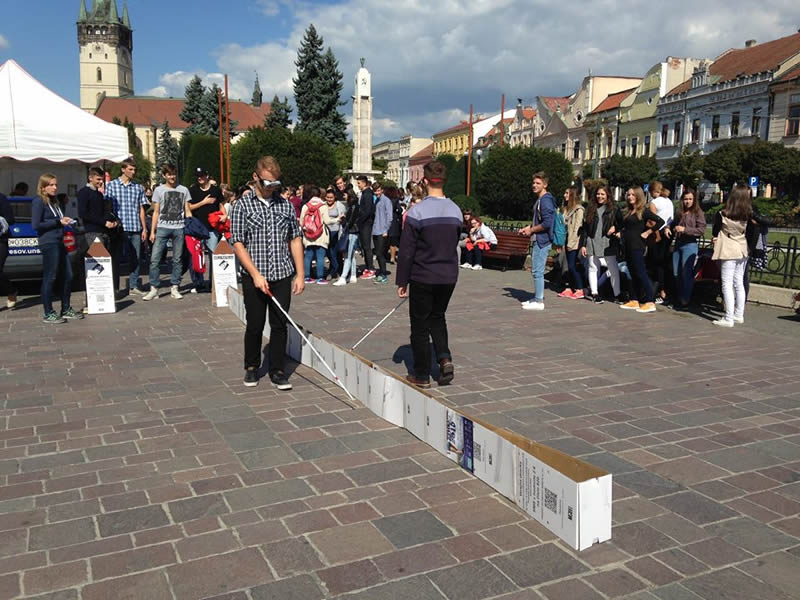 V júni sme spolu so Slovenským zväzom zdravotne postihnutých školili pracovníkov letísk a so Základnou organizáciou zväzu diabetikov sme pripravili Seminár pre diabetikov.HospodáreniePoďakovanie partnerom a donoromZa spoluprácu a finančnú podporu ďakujeme Prešovskému samosprávnemu kraju, mestu Prešov, Karpatskej nadácii – Fondu karpatskej vandrovky a Nadačnému fondu poradenskej spoločnosti PwC v Nadácii Pontis. Ďakujeme dlhoročným partnerom Lions club Prešov, Prešovskému dobrovoľníckemu centru, Zväzu zdravotne postihnutých a ZOM Prešov.Krajské stredisko ÚNSS TrenčínAdresa: Námestie sv. Anny 9, 911 01 Trenčíntel.: 032/652 33 13e-mail: unss.trencin@unss.skweb: www.trencin.unss.skPersonálne obsadenie Krajského strediskaZora Sdurková: vedúca KS, sociálna pracovníčka – inštruktorka sociálnej rehabilitácieLenka Riečická: sociálna pracovníčka Poskytované službyŠtatistika poskytnutých sociálnych služieb v roku 2016Štatistika členenia poskytovania špecializovaného sociálneho poradenstva v roku 2016Štatistika členenia poskytovania sociálnej rehabilitácie v roku 2016Štatistika členenia ambulantných a terénnych služieb v roku 2016Vzdelávanie zamestnancovLenka Riečická sa ako nová zamestnankyňa v priebehu 1. štvrťroka zúčastnila na Školení o kompenzačných pomôckach pre zrakovo postihnutých a na Úvodnom školení zameranom na diagnostiku zrakovo postihnutých a systém sociálnej rehabilitácie v ÚNSS. Absolvovala povinný test zo sociálnoprávneho poradenstva. V januári, februári a v marci bola účastníčkou seminárov k projektu YALTA, ktorého cieľom je rozvinúť spoluprácu medzi dobrovoľníkmi a mládežou so zrakovým znevýhodnením.V 1. polroku pokračovala Zora Sdurková v zaškoľovaní sa na inštruktorku informačných technológií pre zrakovo postihnutých, a to účasťou na 2. a 3. časti akreditovaného kurzu ÚNSS. V novembri absolvovala týždenný Kurz rozvoja zrakového vnímania zameraný na techniky včasného odhalenia zrakových porúch u detí v predškolskom veku.Aktivity Krajského strediskaProjektové aktivityMesto Trenčín podporilo v 1. polroku program Zdravé oči už v škôlke a vďaka tomu sme mohli navštíviť 6 MŠ priamo v meste. Zrak sme skontrolovali 394 deťom. Do konca roka 2016 sme skontrolovali zrakové parametre spolu 687 deťom v predškolskom veku, 66 z nich (10 %) si kvôli podozreniu na rozvoj zrakovej poruchy vyžiadalo návštevu u detského očného lekára.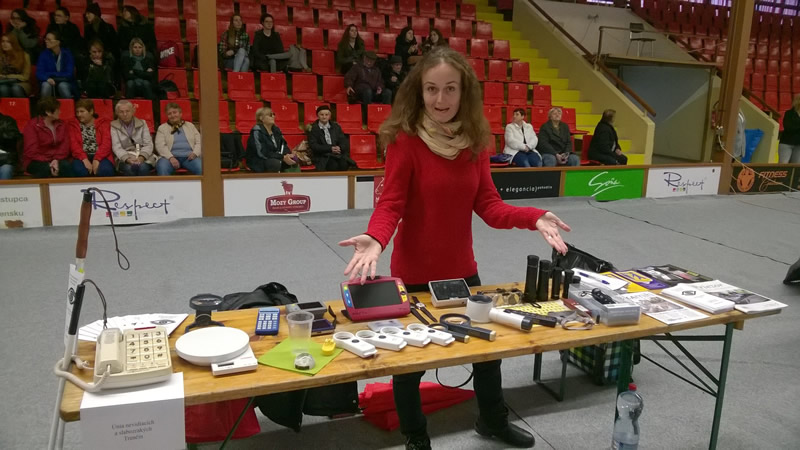 Prezentačné, preventívne a informačné aktivityPre klientov a zamestnancov Zariadenia pre seniorov v Kšinnej sme pri príležitosti marca – mesiaca kníh pripravili besedu v knižnici M. Rešetku v Trenčíne. Spolupráca so Stopkou, n. o., vyústila do predstavenia moderných technológií prístupných pre osoby so zrakovým postihnutím. Mesto Partizánske nám v roku 2016 poskytlo priestor na dvoch podujatiach: ÚNSS, poskytované sociálne služby, optické a kompenzačné pomôcky sme predstavili na akcii Deň pre zdravotne postihnutých občanov s podnázvom Spoločné prekonávanie bariér, ktoré zorganizoval ÚPSVaR SR, na Dňoch zdravia sme so spoločnosťou Tyflocomp, s. r. o., širokej verejnosti ponúkli výstavu pomôcok pre nevidiacich a slabozrakých.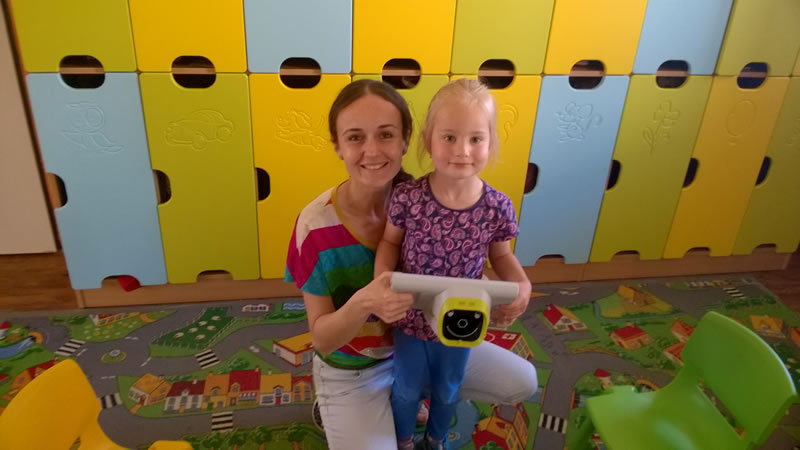 HospodáreniePoďakovanie partnerom a donoromZa spoluprácu a finančnú podporu ďakujeme Trenčianskemu samosprávnemu kraju, mestu Trenčín a Trenčianskym minerálnym vodám, a. s., ktoré poskytli sponzorský dar pre dobrovoľníkov verejnej zbierky Biela pastelka.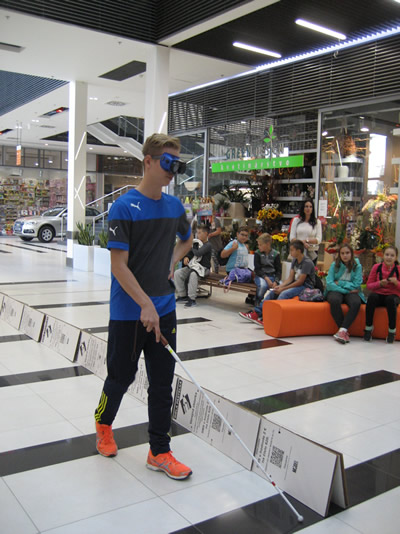 Krajské stredisko ÚNSS TrnavaAdresa: Trhová 2, 917 01 Trnavatel.: 033/551 27 06e-mail: unss.trnava@unss.skweb: www.trnava.unss.skPersonálne obsadenie Krajského strediskaLenka Patyiová: vedúca KS, sociálna pracovníčka – koordinátorka sociálnych služieb Monika Valúchová: zástupkyňa vedúcej KS, sociálna pracovníčka – inštruktorka sociálnej rehabilitácie (do 31. 10. 2016)Andrea Remenárová: sociálna poradkyňaZuzana Morávková: sociálna poradkyňa – inštruktorka sociálnej rehabilitácieHedvig Balogh: sociálna poradkyňa (od 25. 1. 2016 do 31. 8. 2016)Eva Nagyová: sociálna poradkyňa (od 2. 9. 2016)Dana Kalná: sociálna poradkyňa (od 1. 11. 2016)Poskytované službyŠtatistika poskytnutých sociálnych služieb v roku 2016Štatistika členenia poskytovania špecializovaného sociálneho poradenstva v roku 2016Štatistika členenia poskytovania sociálnej rehabilitácie v roku 2016Štatistika členenia ambulantných a terénnych služieb v roku 2016Vzdelávanie zamestnancovLenka Patyiová sa v 1. polroku zúčastnila na 2. a 3. module akreditovaného Kurzu inštruktora informačných technológií pre zrakovo postihnutých, ktorého zámerom je vyškoliť pracovníkov ÚNSS na vzdelávanie našich klientov v oblasti práce s počítačmi a špeciálnymi softvérmi. Január, február a marec patril seminárom k projektu YALTA so zameraním na vytváranie spolupráce dobrovoľníkov bez znevýhodnenia a mládežou so zrakovým postihnutím. Ich účastníčkou za KS Trnava bola Monika Valúchová. V novembri absolvovala Andrea Remenárová Kurz rozvoja zrakového vnímania u detí od 0 do 7 rokov, ktorý bol venovaný technikám včasného odhalenia zrakových porúch a rozvoju zrakového vnímania predškolákov.Aktivity Krajského strediskaProjektové aktivityAj za málo peňazí sa dá veľa pomôcť. Pod týmto názvom sme v roku 2016 realizovali projekt spoločnosti Sanofi–aventis Pharma Slovakia, s. r. o., ktorý nám umožnil zakúpiť podpisové šablóny a reliéfne samolepky. Naši klienti dostali tieto kompenzačné pomôcky zdarma a vďaka sociálnej rehabilitácii sa ich naučili používať pri ovládaní domácich spotrebičov, orientácii na počítačovej klávesnici a pri podpisovaní. Projekt Už tam dovidím aj sám nám umožnil zaobstarať optické pomôcky v celkovej hodnote 1150 €, pričom podstatnú časť celkových nákladov (500 €) tvorila finančná dotácia poskytnutá mestom Trnava. Dnes si vďaka tomuto projektu môžu klienti optickú pomôcku na pozeranie do diaľky odskúšať a naučiť sa s ňou efektívne pracovať, čím zvýšia svoju samostatnosť.V snahe posilniť rodinné väzby, predísť kríze, podporiť prijatie zrakového postihnutia ako súčasť ďalšieho spolužitia a zefektívniť tým proces integrácie sme od 17. do 21. 10. zorganizovali v Senici rekondičný pobyt pre celkovo 12 účastníkov – ľudí so zrakovým postihnutím a ich najbližších príbuzných. Realizáciu pobytu finančne podporilo MPSVaR SR.V rámci programu Zdravé oči už v škôlke sme zmerali zrakové parametre 251 deťom v 6 MŠ, 35 z nich (14 %) sme na základe nameraných hodnôt, kvôli podozreniu na rozvoj zrakovej poruchy, odporučili návštevu detského oftalmológa. Prezentačné, preventívne a informačné aktivityV rámci trnavských Dní zdravia sme sa zúčastnili na tzv. Dvore nádeje. Počas tejto akcie mala verejnosť možnosť nielen oboznámiť sa so sociálnymi službami ÚNSS, ale aj zakúpiť si výrobky našich klientov.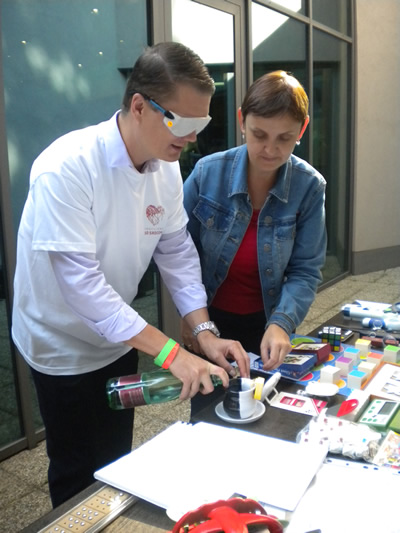 V priebehu celého roka sme organizovali prednášky spojené s ukážkami sociálnej rehabilitácie a nácvikom práce s kompenzačnými pomôckami pre školy. Takto sme šírili osvetu medzi študentmi Univerzity Komenského, Trnavskej univerzity, Univerzity sv. Cyrila a Metoda, Strednej zdravotnej školy v Skalici, Súkromného bilingválneho gymnázia BESST, Pedagogickej a sociálnej akadémie blahoslavenej Laury a pod.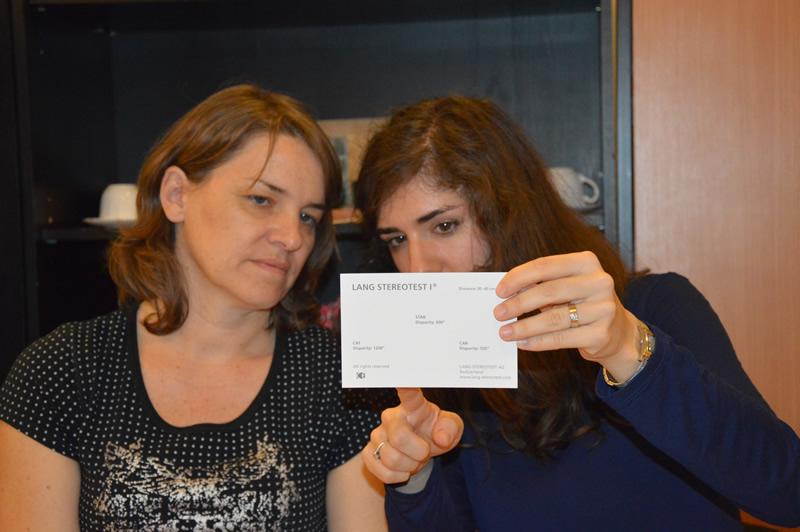 S Knižnicou Juraja Fándlyho sme pravidelne pripravovali Kino s audiokomentárom pre nevidiacich a slabozrakých a súťaž Literárne hádanky, kde si naši nevidiaci čitatelia zmerali sily v spoznávaní zvukových ukážok zo známych aj menej známych literárnych diel.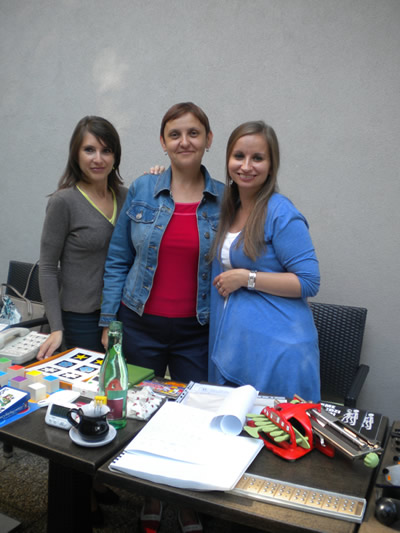 HospodáreniePoďakovanie partnerom a donoromZa spoluprácu a finančnú podporu ďakujeme Trnavskému samosprávnemu kraju, mestu Trnava, Knižnici Juraja Fándlyho v Trnave a firme Sanofi-aventis Pharma Slovakia.Poďakovanie patrí aj Jadrovej a vyraďovacej spoločnosti, ktorá poskytla sponzorský dar na nákup elektronickej stolovej čítacej lupy.Krajské stredisko ÚNSS ŽilinaAdresa: Karpatská 10, 010 08 Žilinatel.: 041/565 23 69 e-mail: unss.zilina@unss.skweb: www.zilina.unss.skPod Krajským strediskom v Žiline poskytuje služby ľuďom so zrakovým postihnutímStredisko sociálnej rehabilitácie, MartinAdresa: B. Bullu 13, 036 08 Martintel.: 043/428 19 09e-mail: unss.martin@unss.skPersonálne obsadenie Krajského strediskaErika Kanátová: vedúca KS, sociálna pracovníčka – koordinátorka sociálnych služiebPetra Fischerová: sociálna pracovníčka Bernadeta Cingelová: sociálna pracovníčka Milota Strončeková: sociálna pracovníčka (pracovisko Stredisko sociálnej rehabilitácie, Martin)Poskytované službyŠtatistika poskytnutých sociálnych služieb v roku 2016Štatistika členenia poskytovania špecializovaného sociálneho poradenstva v roku 2016Štatistika členenia poskytovania sociálnej rehabilitácie v roku 2016Štatistika členenia ambulantných a terénnych služieb v roku 2016Vzdelávanie zamestnancovPočas 1. štvrťroka sa Erika Kanátová a Bernadeta Cingelová zúčastnili na vzdelávacom programe projektu YALTA. Jeho zámerom je zamedziť sociálnej izolácii nevidiacich a slabozrakých mladých ľudí a rozšíriť ich možnosti zapájania sa do neformálnych aktivít. Bernadeta Cingelová pokračovala v roku 2016 v akreditovanom Kurze inštruktora informačných technológií pre zrakovo postihnutých, Erika Kanátová absolvovala koncom novembra kurz s názvom Rozvoj zrakového vnímania u detí predškolského veku.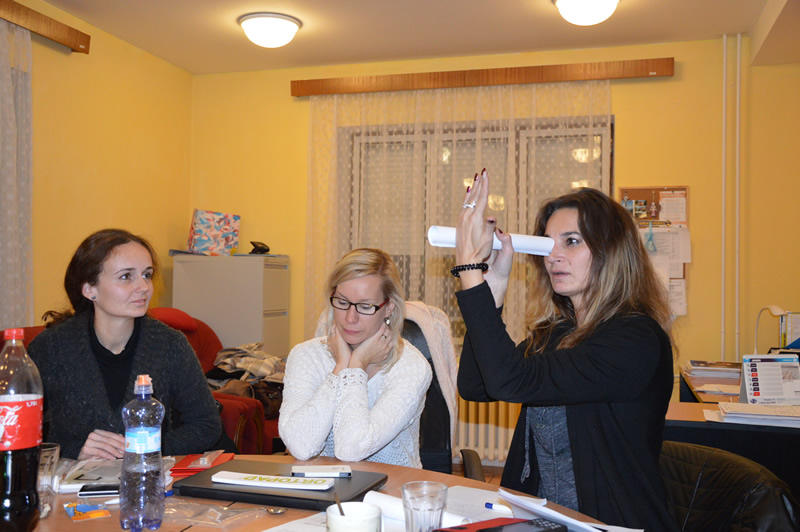 Aktivity Krajského strediskaProjektové aktivityMesto Žilina sa v roku 2016 finančne podieľalo na 2 projektoch: Inštitucionálna podpora a Administrácia, riadená dokumentácia a archivácia na KS ÚNSS Žilina, v rámci ktorého sme zakúpili kartotékové skrine. S podporou Nadačného fondu Kia Motors Slovakia v Nadácii Pontis sme s cieľom zvýšiť povedomie vodičov o ľuďoch so zrakovým postihnutím v cestnej premávke realizovali projekt Bezpečne na cestách s bielou palicou. Výstupom je rovnomenné inštruktážne video o metodike používania bielej palice na priechodoch pre chodcov a vzdelávací seminár pre inštruktorov autoškôl v ŽSK.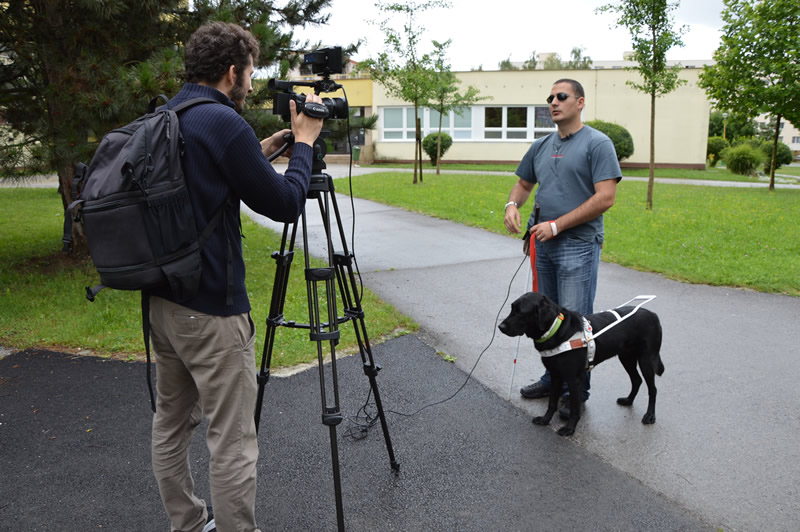 V rámci programu Zdravé oči už v škôlke sme navštívili 28 MŠ. Z celkovo 1254 detí odhalil skríning u 246 (20 %) podozrenie na refrakčnú chybu, na základe čoho sme odporučili vyšetrenie u oftalmológa. Tento program, taktilné hry a chôdzu s bielou palicou sme v spolupráci s Nadáciou Krajina Harmónia prezentovali aj v rámci projektu Inter Nos. Nobistik, nobistik – skúsme s tebou vytvoriť módny hit. To bol názov projektu, ktorý vďaka podpore interného Grantového programu ÚNSS realizovalo Stredisko sociálnej rehabilitácie v Martine. Bol určený seniorom so zrakovým postihnutím a jeho cieľom bolo zvýšiť ich sebaobslužné zručnosti, ktoré budú môcť aplikovať pri každodenných aktivitách v domácnosti a pri starostlivosti o seba a rodinu. Prezentačné, preventívne a informačné aktivityViacerým ZŠ, DSS Vrútky a mestu Liptovský Mikuláš sme na rôznych podujatiach predstavili činnosť a poslanie ÚNSS, ozrejmili sociálne dôsledky zrakového postihnutia, prezentovali kompenzačné a optické pomôcky a informovali o technikách chôdze s bielou palicou a sprevádzania nevidiaceho.Aj v roku 2016 sme spolupracovali so Slovenským múzeom ochrany prírody a jaskyniarstva. Každý exponát výstavy Naše vtáctvo bol ošetrený nielen názvami vo zväčšenej čiernotlači, ale aj v Braillovom písme. Expozícia je súčasťou cyklu Fragmenty z prírody venovaného najmä zrakovo postihnutým a ide už o jej 13. časť. V októbri sme v Tvrdošíne pripravili výstavu kompenzačných a optických pomôcok pre ľudí so zrakovým postihnutím a pracovníkov ÚPSVaR v regióne Orava.Deň otvorených dverí v Dopravnom podniku Mesta Žilina poskytol KS možnosť prezentovať voľnočasové taktilné hry, chôdzu s bielou palicou či využitie vodiaceho psa v MHD, Priekopský deň zas ponúkol príležitosť Stredisku sociálnej rehabilitácie Martin oboznámiť prítomných s činnosťou a poslaním ÚNSS a predstaviť kompenzačné a optické pomôcky. HospodáreniePoďakovanie partnerom a donoromĎakujeme za spoluprácu a finančnú podporu Žilinskému samosprávnemu kraju a mestám Žilina a Martin.Vďaka za dlhoročnú spoluprácu a podporu patrí aj partnerom Lions club Žilina, MY Žilinské noviny, MY Kysucké noviny, Hypermarket Tesco Žilina, Jukop, s. r. o., Optika JaŠ, Optika D3R, Nadácia Pontis, SPP, distribučné centrum Žilina, DPMŽ a Billa Slovensko.Legislatívne zápasy roku 2016Legislatívnu činnosť štátnych orgánov utlmil volebný rok. Vzhľadom na termín parlamentných volieb (marec 2016) sa legislatívne aktivity ústredných orgánov štátnej správy rozbehli až v druhom polroku. Navyše, viaceré návrhy zákonov z konca roku budú schvaľované až v roku 2017. Napriek tomu však predsa len môžeme na poli legislatívy hovoriť o niekoľkých výrazných úspechoch.Prvým z nich (týkajúcim sa všetkých skupín občanov so zdravotným postihnutím) je fakt, že sa zrušila hranica 12 rokov na účely platenia poistného štátom na dôchodkové poistenie za fyzické osoby, ktoré opatrujú blízkeho, poberajú peňažný príspevok na opatrovanie alebo vykonávajú osobnú asistenciu v rozsahu najmenej 140 hodín mesačne. Po novom bude štát za tých, ktorí takúto starostlivosť poskytujú, platiť poistné na dôchodkové poistenie bez ohľadu na to, ako dlho túto činnosť vykonávajú. V tejto súvislosti musíme s poľutovaním skonštatovať, že sa nám naďalej nedarí presvedčiť MPSVaR SR, aby umožnilo osobným asistentom dobrovoľne sa poistiť osobitne na nemocenské poistenie a osobitne na poistenie v nezamestnanosti.Rovnako nezdarom sa skončila naša snaha presadiť do novely zákona o peňažných príspevkoch na kompenzáciu ťažkého zdravotného postihnutia viaceré návrhy. Za všetky uvedieme návrh na minimálne zvýšenie percentuálnej sadzby, ktorá určuje výšku peňažného príspevku na osobnú asistenciu alebo požiadavku na vyplácanie peňažných príspevkov na kompenzáciu zvýšených výdavkov a na osobnú asistenciu bez ohľadu na príjem osoby s ťažkým zdravotným postihnutím. MPSVaR SR považovalo schválenú novelu len za čiastkovú úpravu zákona zameranú najmä na úpravu peňažného príspevku na opatrovanie pre osoby v produktívnom veku. K rozsiahlejším zmenám možno pristúpi až v rámci novely, ktorá sa predbežne pripravuje na roky 2018 – 2019. Úspechom je presadenie myšlienky, aby sa prísne pravidlá stanovené pre subjekty, ktoré prijímajú finančné prostriedky z verejných zdrojov stanovené zákonom o registri partnerov verejného sektora, nevzťahovali na subjekty, ktoré pôsobia prevažne v neziskovom sektore. Plnenie týchto pravidiel je natoľko náročné, že by značne sťažilo až znemožnilo činnosť organizácií, ktoré zo svojej podstaty nie sú určené na vytváranie a delenie si zisku.Kompenzačné a optické pomôcky výrazne skvalitňujú ľuďom so zrakovým postihnutím život. Pozitívne hodnotíme presadenie legislatívnej úpravy, podľa ktorej fyzická osoba s ťažkým zdravotným postihnutím, ktorá je odkázaná na sprevádzanie psom so špeciálnym výcvikom, má právo využívať ho na verejne prístupných miestach. V meste či v obci sa teda môže pohybovať aj na miestach, kde je obvykle vstup so psom zakázaný. Do opatrenia MPSVaR SR, ktorým sa ustanovuje zoznam pomôcok a maximálne zohľadňované sumy z ceny pomôcok, sa nám podarilo zaradiť 2 nové pomôcky určené prevažne ľuďom so zrakovým postihnutím: multifunkčné zariadenie a prenosné digitálne čítacie zariadenie s hlasovým výstupom. Naopak, MPSVaR SR neakceptovalo naše návrhy predložené v rámci medzirezortného pripomienkového konania na zvýšenie maximálne zohľadňovaných súm z ceny pomôcky pri niektorých skupinách pomôcok. Postihuje to najmä záujemcov o mobilný telefón s klávesnicou a dotykovou obrazovkou, ktorý je špeciálne navrhnutý pre potreby osôb so zrakovým postihnutím. Výška doplatku zaň v roku 2017 neúmerne vzrastie. Čo nás čaká v budúcom roku?Podľa zverejneného plánu legislatívnych úloh vlády SR sa zameriame najmä na úpravy v zákone o sociálnom poistení a v zákone o sociálnych službách.Preč s bariérami!Poradenstvo pre odborníkov pri zapracovávaní debarierizačných požiadaviek do konkrétnych architektonických návrhov a projektov a pri realizácii stavieb poskytujeme v rámci oddelenia prevencie architektonických a dopravných bariér. Smerodajnou je pritom vyhláška 532 z roku 2002, ktorá upravuje technické požiadavky na stavby užívané osobami s obmedzenou schopnosťou pohybu a orientácie.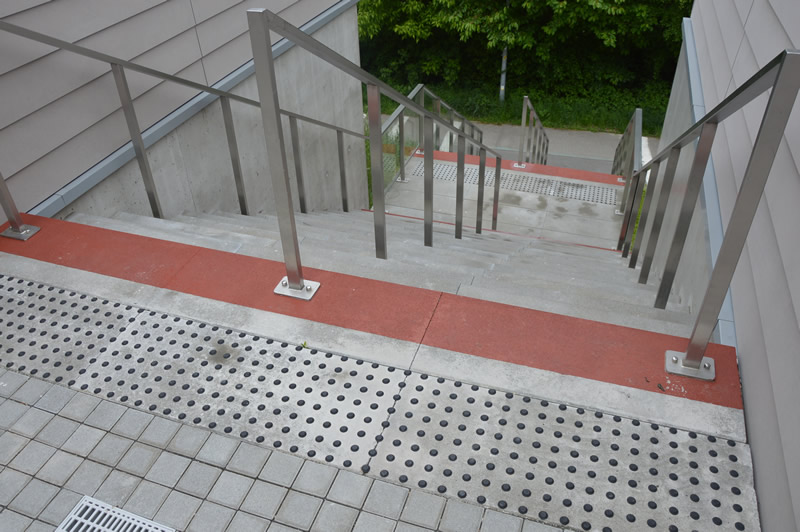 V priebehu roku 2016 sme posúdili a vydali záväzné stanoviská z pohľadu nevidiacich a slabozrakých k 189 projektom pre stavebné konanie, k 133 projektom pre územné konanie a zúčastnili sme sa na 65 kolaudačných konaniach. Z posudzovaných projektov boli v Bratislave najvýznamnejšie Nosný systém MHD – Starý most a nová električková trať do Petržalky, Dúbravsko-Karloveská radiála II. etapa, Twin City – autobusová stanica, súbor Čulenova, Danubia Park Čunovo a Film Park Jarovce; v Košiciach Business Centre Košice II. a Polyfunkčný súbor Popradská. Z dopravných projektov uvedieme železničné stanice vo Zvolene a v Bratislave a rekonštrukciu železničnej trate Púchov – Lúky pod Makytou.  Vytvárať zrozumiteľný a prehľadný výklad spomínanej vyhlášky (predovšetkým grafického a schematického vyjadrenia jednotlivých pravidiel) je ťažiskom našej metodickej činnosti. V spolupráci so Železnicami SR boli stanovené zásady pri zaraďovaní cestujúcich pri kúpe cestovných lístkov s ohľadom na ľudí so zrakovým postihnutím vo veľkých staničných halách.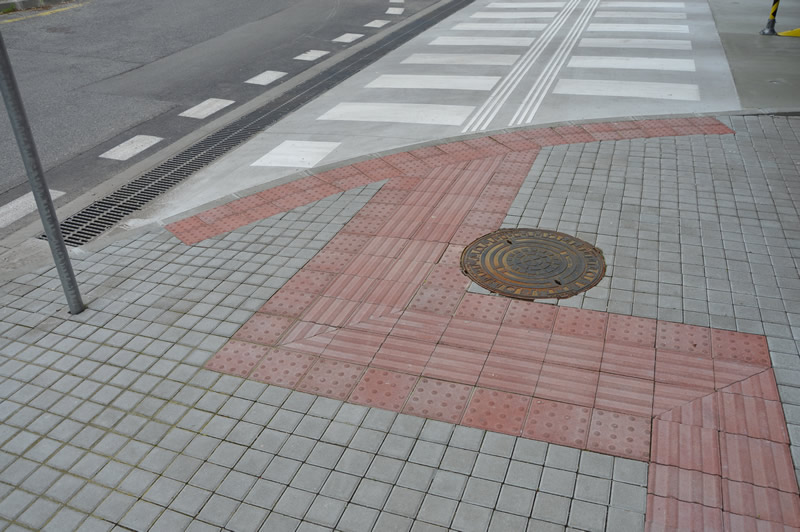 Bariéry možno búrať aj slovom Projekt YALTA si v roku 2016 vyžiadal prednášky na tému bezbariérového prístupu a užívania stavieb a spracovanie kapitoly o bariérach v pripravovanej metodickej príručke. Tvorbou bezbariérového prostredia a súčasnou situáciou na ÚPSVaR-och sa zaoberal článok pre TASR uverejnený na www.teraz.sk, téma akustických majákov v hlavnom meste zaujala spravodajský portál Bratislava24.sk, realizácia bezbariérových úprav Starého mosta cez Dunaj zas RTVS a TV Markíza. Odborné podklady sme pripravovali aj pre medzinárodnú konferenciu, ktorá sa pod názvom Stav implementácie akustických majákov v SR konala v Prahe. Rok 2016 priniesol aj pracovné stretnutie s poslankyňou NR SR Silviou Shahzad, ktorá sa intenzívne zaoberá problematikou bariér. Spolu s komisárkou pre osoby so zdravotným postihnutím Zuzanou Stavrovskou prebrala záštitu nad panelovou diskusiou Bariéry a diverzity, na ktorej sme sa aktívne zúčastnili.V spolupráci s bratislavskou MČ Karlova Ves sme sa podieľali na príprave plánu rozvoja jej Sekcie dopravy, ako členovia novovytvoreného Diversity teamu sme spolu so zástupcami iných organizácií ľudí so zdravotným postihnutím vykonali audit prístupnosti administratívnej budovy firmy IBM.CETIS – informačné technológie pre zrakovo postihnutýchCentrum technických a informačných služieb je špecializované pracovisko ÚNSS, ktorého poslaním je vzdelávanie a poradenstvo ľuďom so zrakovým postihnutím v oblasti informačných technológií. Okrem toho im poskytuje aj technické poradenstvo a podporu v oblasti vzdelávania, zamestnávania a nezávislého života.Ako súčasť pracovnej skupiny pre štandardy prístupnosti MF SR Centrum technických a informačných služieb ÚNSS spolupracuje na štandardizácii pravidiel prístupnosti internetových sídiel verejnej správy. V tomto roku sme v rámci súťaže Zlatý erb hodnotili uplatňovanie týchto pravidiel pri webových sídlach 67 samospráv.Pokračovali sme v poskytovaní poradenstva farmaceutickým firmám pri popisovaní liekov Braillovým písmom, ktoré realizujeme už od roku 2005. Venovali sme sa poradenstvu pri výbere kompenzačných a optických pomôcok, vydávaniu odporúčaní k žiadostiam o poskytnutie finančného príspevku na ich zakúpenie a osvete o technických možnostiach prekonávania dôsledkov zrakového postihnutia (výstavy, semináre a konferencie, napr. Non-Handicap). Zvyšovať informovanosť o novinkách v oblasti informačných technológií, úrovni ich prístupnosti a poskytovať návody na ovládanie aplikácií sa od roku 2016 snažíme aj prostredníctvom on-line magazínu Blindrevue.sk.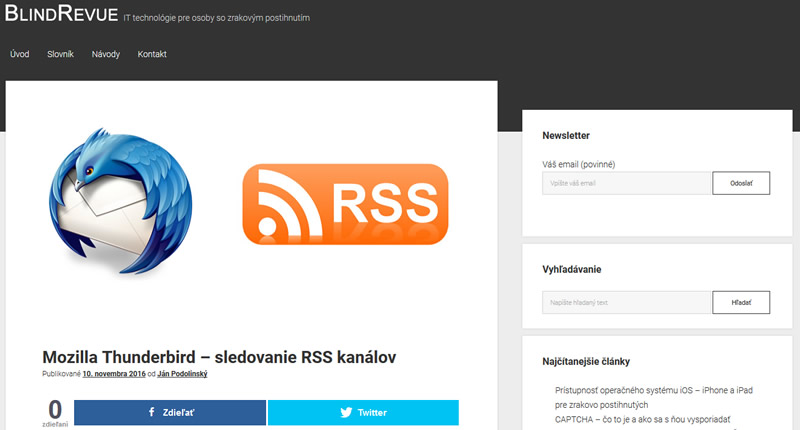 Celkovo 13 ľudí so zrakovým postihnutím absolvovalo kurzy základov práce s počítačom s asistenčnou technológiou JAWS či MaGIC. S nácvikom práce s technicky náročnými pomôckami (napr. mobilnými telefónmi, elektronickými čítacími lupami) sme pomohli 179 klientom. Pre zamestnancov KS sme v rámci kurzu akreditovaného MPSVaR SR organizovali školenia inštruktorov informačných technológií pre zrakovo postihnutých.Venujeme sa aj komentovanému vysielaniu. Pracujeme na budovaní databázy informácií o možnostiach komentovaného vysielania, programoch s audiokomentárom a šírení a prijímaní signálu s AD.Pripomienkujeme zákony a smerniceCETIS sa v roku 2016 intenzívne venoval pripomienkovaniu a presadzovaniu európskej smernice – EU 2102/2016 o prístupnosti webových sídiel a mobilných aplikácií subjektov verejného sektora, ktorá bola schválená 26. 10. 2016. Jej úlohou je aj pre ľudí s postihnutím zabezpečiť jednotný prístup k digitálnemu priestoru a trhu v celej EÚ. Takisto sme sa venovali Európskemu aktu o prístupnosti, ktorý by mal osobám so zdravotným postihnutím zaručiť, že aj pre nich budú prístupné služby a tovary ponúkané na jednotnom trhu EÚ. Presadzovali sme rozšírenie tejto smernice na viac tovarov a služieb, zákaz pohodlných výnimiek a jasný harmonogram implementácie vo všetkých členských štátoch, v roku 2016 však stále nedošlo k jej schváleniu.Po ukončení hodnotenia implementácie Dohovoru o právach osôb so zdravotným postihnutím Výbor OSN pre práva osôb so zdravotným postihnutím odporučil vláde SR okrem iného zriadiť národnú braillovskú autoritu, ktorá by sa systematicky zaoberala štandardizáciou Braillovho písma pre všetky oblasti poznania.Spolková činnosťČlenovia ÚNSSV ÚNSS sú dobrovoľne organizovaní nevidiaci a slabozrakí ľudia každého veku – dospelí i deti, ich rodičia, príbuzní, priatelia a priaznivci. Elementárnymi organizačnými článkami ÚNSS sú tzv. základné organizácie (ZO), ktoré vykonávajú svoju činnosť na základe územnej pôsobnosti. K 31. 12. 2016 sme ich mali 65, organizovaných v nich bolo 4022 členov. Vďaka elektronickej evidencii sa v údajoch o našich členoch a o zložení členskej základne z hľadiska štruktúry organizácie vieme rýchlo a ľahko orientovať. Umožňuje nám to na všetkých úrovniach priorizovať riešenia potrieb jednotlivých skupín osôb so zrakovým postihnutím (z hľadiska stupňa postihnutia, veku atď.) a cielene im prinášať konkrétne informácie, ktoré im pomôžu riešiť problémy vyplývajúce zo zdravotného postihnutia. Štruktúra členov ÚNSS z hľadiska stupňa zrakového postihnutiaŠtruktúra členov z hľadiska vekuNa základe týchto informácií zvyšujeme dôraz na realizáciu programov pre mladých ľudí a seniorov či podporu a rozvoj výučby Braillovho písma, a to nielen pri vytváraní portfólia poskytovaných sociálnych služieb, ale aj pri organizovaní voľnočasových aktivít. Organizačná štruktúra ÚNSSNaši členovia sú registrovaní v základných organizáciách, v ktorých sa realizuje všetko, čo je s členstvom spojené – vznik a zánik členstva, evidencia preukazov a členských kariet, výber členských príspevkov, organizovanie aktivít na miestnej úrovni. Najvyšším orgánom ZO je členská schôdza. Koná sa minimálne raz ročne a jej úlohou je schvaľovať dokumenty ZO:  správy o činnosti a hospodárení, kontrolná správa, plán činnosti, rozpočet a na dvojročné funkčné obdobie si volí výbor, ktorý riadi ZO v čase medzi členskými schôdzami.Činnosť ZO na úrovni krajov koordinuje 8 krajských rád (KR). Volené sú na krajských zhromaždeniach (KZ), ktoré sa konajú vždy v párnom roku a každá ZO v nich má minimálne jedného zástupcu. Na celoštátnej úrovni riadi celú ÚNSS a tým aj spolkovú činnosť Ústredná rada, v ktorej je každá KR zastúpená svojím predsedom. Ďalší členovia Ústrednej rady sú volení raz za 4 roky na zjazde ÚNSS. V roku 2016 sa od 5. do 31. mája vo všetkých krajoch uskutočnili KZ, na ktorých 165 zástupcov zvolených na výročných členských schôdzach ZO zvolilo 70 delegátov 8. zjazdu ÚNSS. Činnosť krajských rád a základných organizácií ÚNSSNaše nižšie organizačné zložky každoročne pripravia takmer 600 najrôznejších podujatí, na ktorých sa zúčastní vyše 10 000 osôb. Presné čísla o týchto aktivitách získame zo správ o činnosti ZO a KR ÚNSS.Dobrovoľná práca našich funkcionárov je zameraná najmä na tieto oblasti: obhajoba záujmov nevidiacich a slabozrakých, aktivizácia, vzdelávanie členov a rozvoj ich zručností, ktoré im uľahčujú prekonať dôsledky závažných postihnutí zraku,monitoring spokojnosti členov so sociálnymi službami, prezentačné akcie pre verejnosť,klubová činnosť a zážitkové aktivity (tvorivé dielne, besedy, zájazdy, rekreačný šport),organizovanie spoločenských a kultúrnych podujatí.Malý kaleidoskop regionálnych akcií Sečovce 2016Kultúrny dom na Námestí sv. Cyrila a Metoda v Sečovciach žil 26. a 27. 8. v poradí už 16. ročníkom prehliadky hudobnej a literárnej tvorby nevidiacich a slabozrakých interpretov s názvom Sečovce 2016. Organizátori (KR ÚNSS Košice a ZO ÚNSS Trebišov) privítali 33 účinkujúcich od Nitry až po Michalovce. Záštitu nad podujatím prevzal primátor Sečoviec Jozef Gamrát. Uskutočnilo sa vďaka podpore z grantového programu ÚNSS a mesta Trebišov.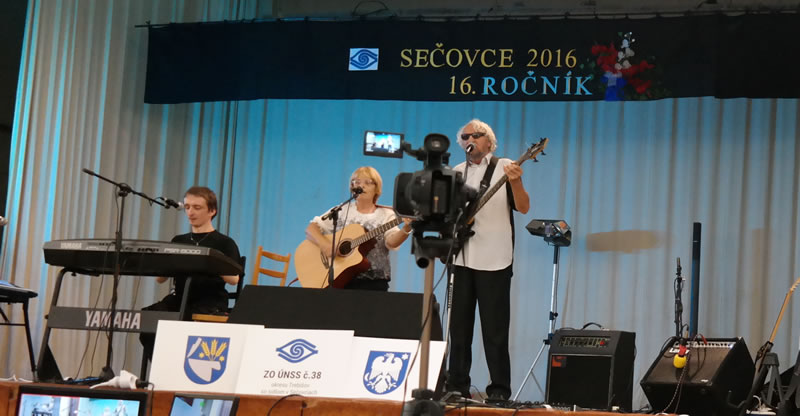 ÚNSS a Košice – Európske mesto športu 2016 Do projektu sa zapojili nevidiaci a slabozrakí šachisti, ale najmä bežci. Tím ÚNSS nechýbal ani na 1. ročníku večerného behu na letisku pod názvom WIZZ AIR KOŠICE RUNWAY RUN 2016, ani na charitatívnom podujatí VSE City Run, do ktorého sa okrem bežeckého tímu zapojil aj ďalší v kategórii Prechádzka. Napokon si neopakovateľnú atmosféru večerných Košíc umocnenú živou hudbou a neúnavným potleskom divákov užili bežci a ich vodiči v rámci podujatia Night Run Košice 2016.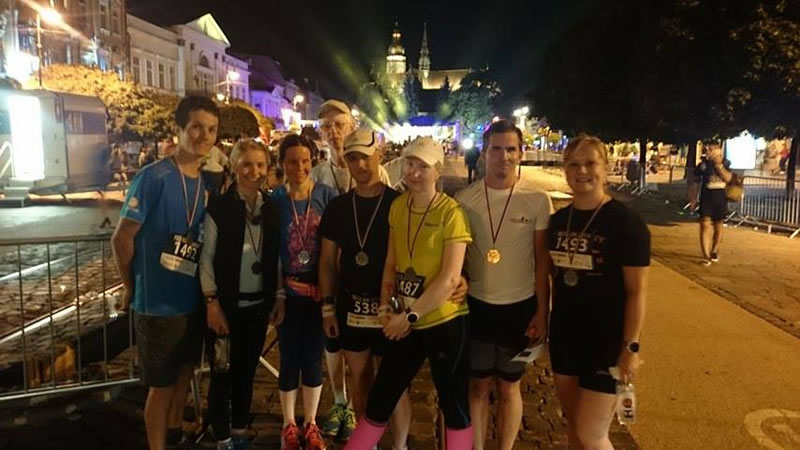 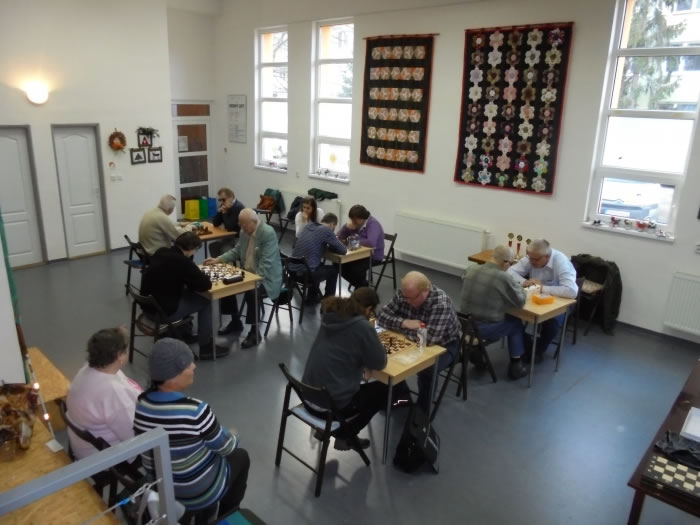 Starostlivosť o pomník Mateja Hrebendu v HačaveUž niekoľko rokov preukazuje takouto formou úctu osobnosti hnutia nevidiacich ZO ÚNSS Rimavská Sobota. V roku 2016 sa navyše uskutočnil pietny akt s kladením vencov za účasti predstaviteľov verejného života, na čele ktorého stál primátor mesta Hnúšťa, poslanec NR SR a BBSK Michal Bagačka.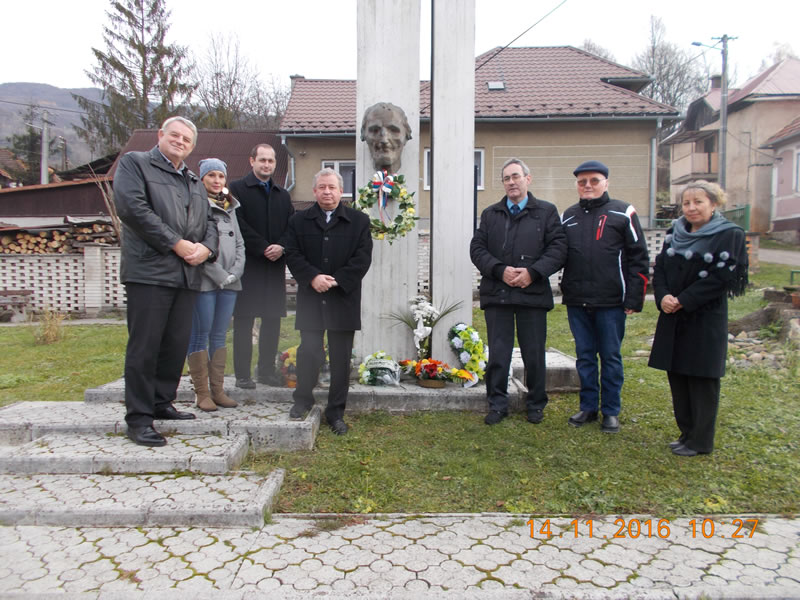 Výtvarná skupina SvetloUž 12 rokov pracujú pri KS Bratislava pod nezištným vedením sochára Martina Dzureka nielen slabozrakí, ale s pomocou asistentov aj nevidiaci tvorcovia. Svoje diela, vytvorené prevažne prstovými, vodovými, temperovými farbami či vymodelované z hliny, vystavovali za dobu existencie výtvarnej skupiny na 10 výstavách nielen na Slovensku, ale i v Česku a Poľsku.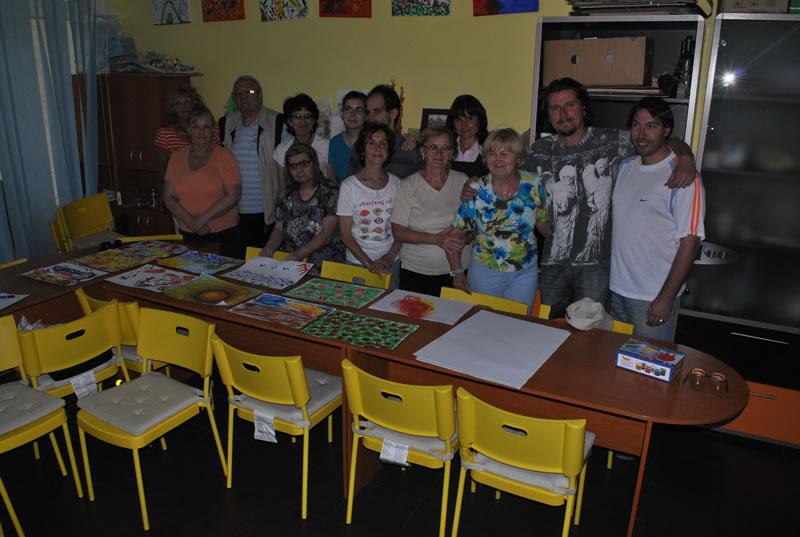 Braillovo písmo v ČadciZnačnú podporu braillovskej gramotnosti venuje ZO ÚNSS Čadca. Každoročne pre svojich členov organizuje súťaž v čítaní a písaní Braillovho písma, ktorou chcú okrem iného motivovať nevidiacich k aktívnemu čítaniu a úspešnej prezentácii na celoštátnych kolách.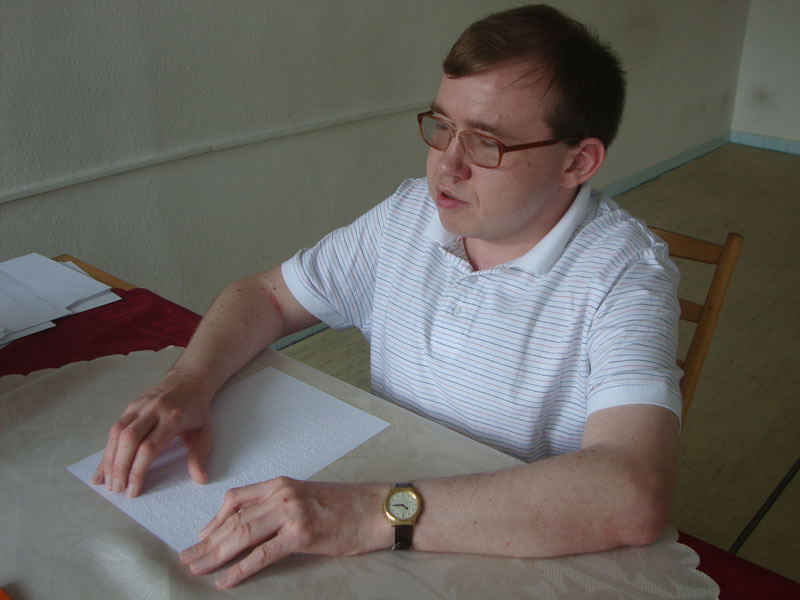 Rovnováha v nás a okolo násTento rozsiahly projekt realizovala ZO ÚNSS v Lučenci a zahŕňal široké spektrum aktivít – benefičný koncert, besedy so študentmi na školách i kurz finančnej gramotnosti.Benefičný koncert v HlohovciVďaka mestu Hlohovec a našej tamojšej ZO sa 26. novembra v Empírovom divadle predstavila skupina Kyklop Band z ČR, ktorú tvoria prevažne nevidiaci hudobníci – rodák z Červeníka Daniel Sobota a súrodenci Kušnirákovci z Dvorníkov (na fotografii).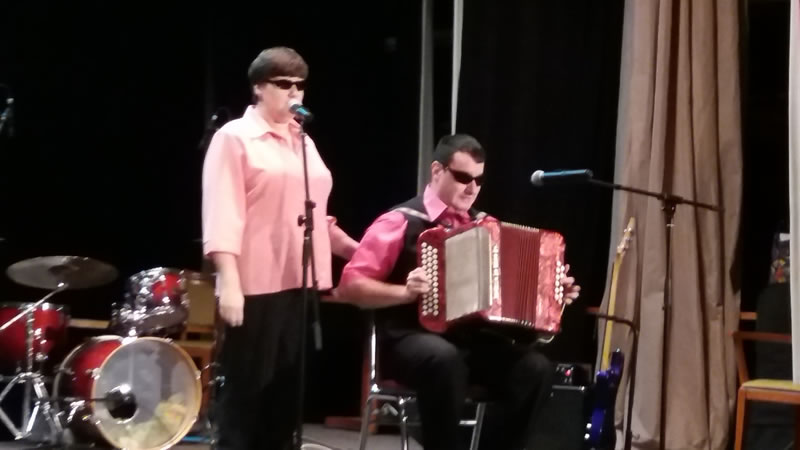 Už 20 rokov RadostiHudobno-recitačný súbor Radosť pri ZO ÚNSS Nitra rozdáva dobrú náladu od roku 1996. Každoročne absolvuje na náklady ZO 10 až 12 vystúpení v nitrianskych Domovoch sociálnej starostlivosti. Ich presný počet za tie roky už asi nikto nezistí.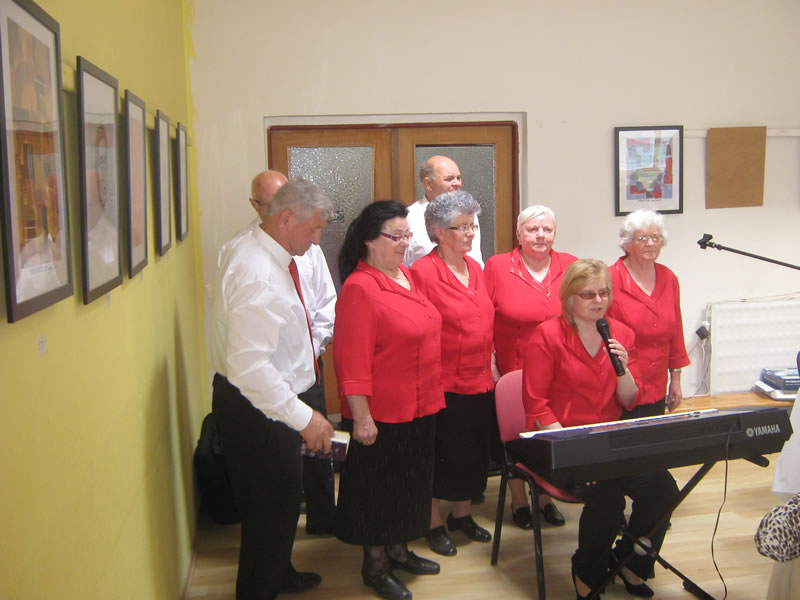 Nielen chlebom je človek živýČasopisy pre ľudí so zrakovým postihnutímÚNSS nepretržite už niekoľko desaťročí zabezpečuje pre nevidiacich a slabozrakých vydávanie periodík v prístupných formátoch. Rok 2016 priniesol tituly Priezor (vo zväčšenej čiernotlači), Nový život a Vierka (oba v Braillovom písme), Dúha (v oboch formátoch) a Rozhľady (audio). Vydávanie časopisov bolo realizované v spolupráci so Slovenskou knižnicou pre nevidiacich Mateja Hrebendu v Levoči a spolufinancované MPSVaR SR.Cesta svetla 2016Súťaž otvorená každému bez obmedzenia, ktorej cieľom je prostredníctvom fotografií priblížiť problematiku zrakového postihnutia širokej verejnosti – fotografom cez ich umelecké vnímanie a stvárnenie tejto témy, verejnosti zas cez výstavy najlepších prác a každoročne vydávaný kalendár so snímkami. To je Cesta svetla. Do 13. ročníka tejto tradičnej kultúrnej aktivity ÚNSS sa prihlásilo 28 autorov s 120 súťažnými fotografiami. V priebehu roka sa uskutočnilo 13 expozícií vybraných diel na rôznych miestach Slovenska. Realizáciu tohto podujatia finančne podporilo MK SR.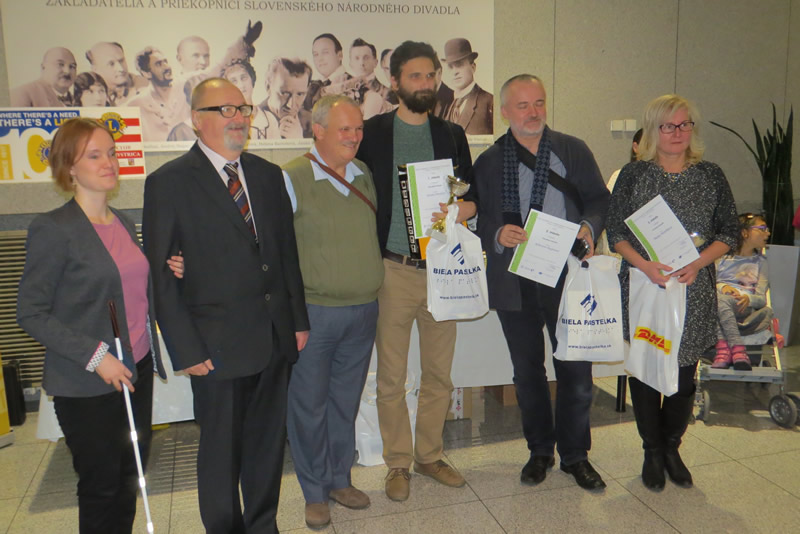 Kultúrne aktivity ľudí so zrakovým postihnutím (6. konferencia o sprístupňovaní kultúry nevidiacim a slabozrakým osobám)Šlo o ďalšie zo série podujatí, ktoré ponúklo množstvo informácií o sprístupňovaní obsahov rôznych kultúrnych inštitúcií nevidiacim a slabozrakým. Táto konferencia bola zameraná na prehľad kultúrnych aktivít, ktoré realizujú priamo ľudia so zrakovým postihnutím. Formou prezentácií a workshopov sme predstavili spôsob a obsahy kultúrnych aktivít jednotlivcov, skupín či na kultúru orientovaných projektov. Konferencia sa s finančnou podporou MK SR konala 3. – 5. 11. v Poprade a zúčastnilo sa na nej 141 ľudí.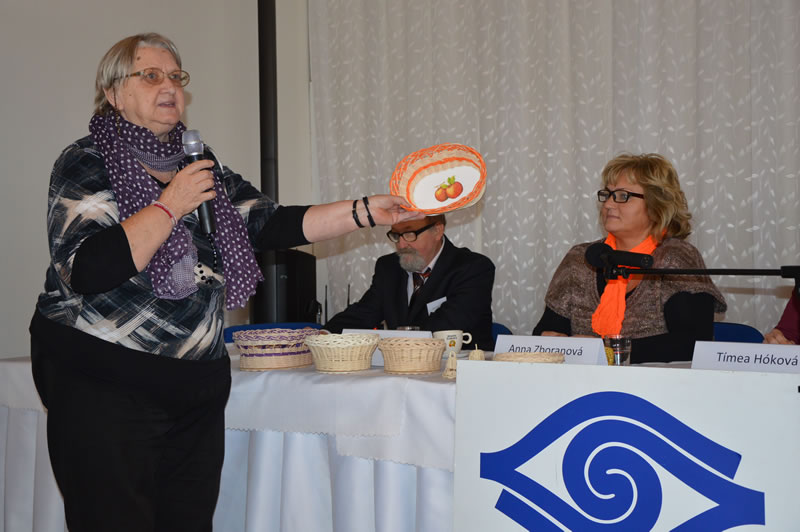 Dni Mateja HrebenduS finančnou podporou MK SR a v spolupráci so Slovenskou knižnicou pre nevidiacich Mateja Hrebendu a Národným osvetovým centrom sme v dňoch 11. – 13. 11. 2016 zorganizovali už 18. ročník celoslovenskej súťažnej prehliadky nevidiacich a slabozrakých recitátorov a literárnych tvorcov. V ZŠI pre nevidiacich v Levoči sa v piatich kategóriách predstavilo 19 recitátorov, Slovenská knižnica pre nevidiacich poskytla priestory literárnym tvorcom a hostila 10 autorov súťažiacich v troch kategóriách.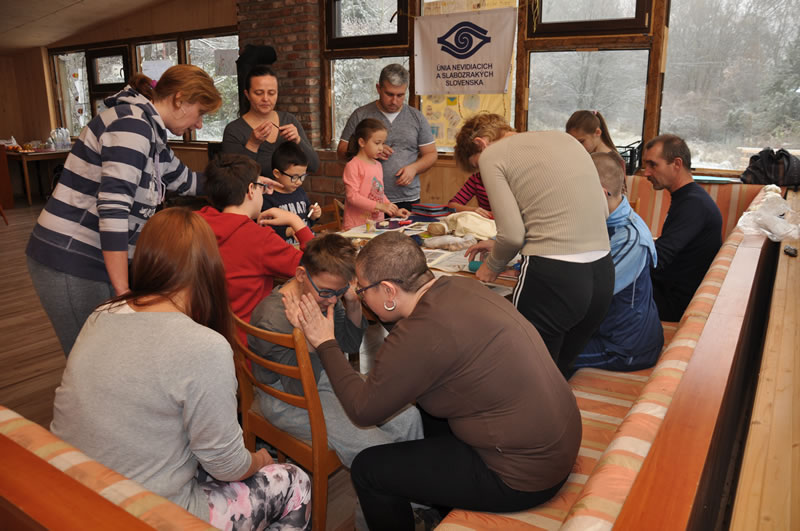 Aktivizácia mládeže – dlhodobá ambícia - (Youth Activation – Long Term Ambition)Od septembra 2015 sa datuje realizácia medzinárodného projektu, ktorého ambíciou je pripraviť skupinu aktívnych mladých ľudí so zrakovým postihnutím na to, aby v budúcnosti sami vytvárali možnosti a príležitosti na aktívne trávenie voľného času pre rovnako znevýhodnených mládežníkov. V roku 2016 sme začali s intenzívnym vzdelávaním 21 mladých ľudí (13 nevidiacich a slabozrakých a 8 bez zrakového postihnutia) a 8 pracovníkov KS. Hlavným zámerom bolo povzbudiť mladých ľudí k angažovanosti a samostatnému tvorivému rozvoju svojich myšlienok a vlastných projektov.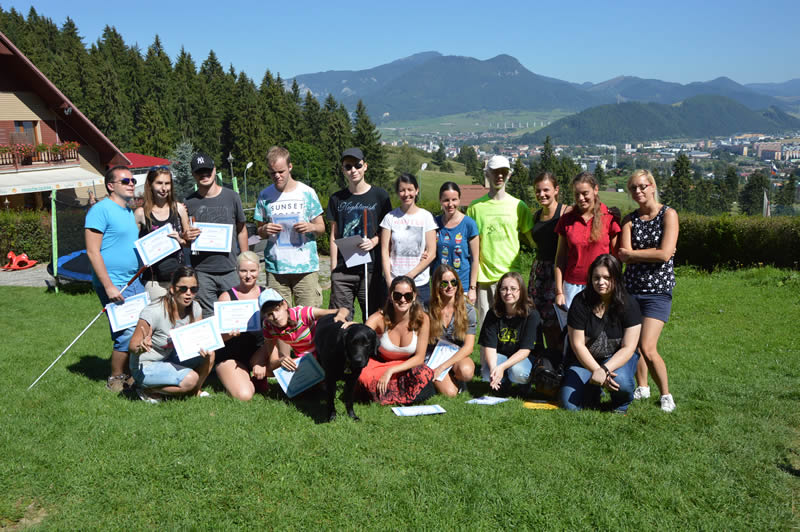 Celkovo sa uskutočnilo 5 školení – 3 pre mladých lídrov a dobrovoľníkov a 2 pre pracovníkov KS, ktoré viedli lektori zo všetkých partnerských organizácií projektu: z ÚNSS, Slovinskej asociácie zdravotne postihnutých študentov a Platformy dobrovoľníckych centier a organizácií. Mladí nevidiaci, slabozrakí a dobrovoľníci bez postihnutia sa venovali líderstvu, komunikačným zručnostiam, tvorbe projektov a spolupráci v tíme. Pracovníci ÚNSS si zas osvojili nové metódy neformálneho vzdelávania a podpory mládeže, následne uskutočnili 2 školenia zamerané na vhodné formy pomoci, prístupnosť informácií a komunikáciu pre asistentov a pracovníkov slovinského partnera. V závere roka 2016 sa rozbehli aj pravidelné stretnutia mládežníckych skupín v zapojených krajoch (Bratislava, Banská Bystrica, Nitra a Prešov). Mladí lídri a dobrovoľníci si vďaka nim priamo v praxi vyskúšajú nadobudnuté kompetencie.Projekt YALTA realizujeme vďaka podpore z európskeho programu Erasmus+.Vkráčali sme do Slovenskej knihy rekordovPonuku stať sa ambasádorom Bielej pastelky 2016 prijal Matej Tóth, víťaz v chôdzi na 50 km z olympiády v Riu, a tak sa celá kampaň niesla v duchu prepojenia chôdze – športovej disciplíny a tej s bielou palicou. Jej vyvrcholením bol pokus o rekord v zapojení sa čo najväčšieho počtu ľudí do chôdze s týmto symbolom nevidiacich. Na trati dlhej 15 m (presne toľko rokov oslavovala Biela pastelka) si to v Bratislave, Trnave, Nitre, Topoľčanoch, Trenčíne, Žiline, Martine, Poprade, Prešove, Svidníku, Banskej Bystrici a v Košiciach vyskúšalo celkovo 3593 ľudí. V piatok 23. 9. sme si v Nitre prevzali certifikát o zápise do Slovenskej knihy rekordov a odovzdali pohár pre mesto Poprad, kde bol počet účastníkov najvyšší – 477. Slávnostnú atmosféru jubilejného ročníka umocnila aj záštita prezidenta SR Andreja Kisku. Hlavné podujatie kampane sa uskutočnilo v piatok 23.9. v OC Eurovea v Bratislave. Nechýbali ukážky z výcviku vodiacich psov, možnosť napísať si niečo v Braillovom písme či prezrieť si reliéfne obrázky. Mnohí využili bezplatné preventívne vyšetrenie očného pozadia či zbierku Lions klubov a odovzdali staré nepoužívané okuliare. Vyčistené, odmerané a vytriedené poputujú do krajín tretieho sveta. 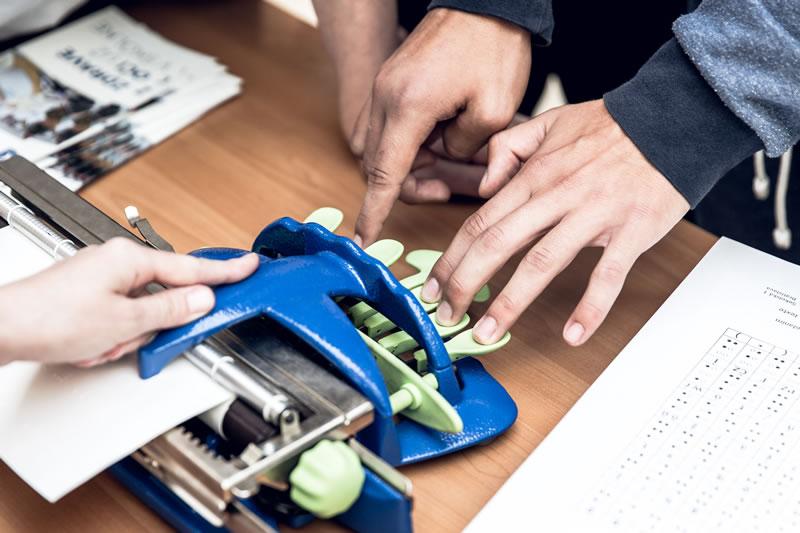 Počas septembrových hlavných zbierkových dní (23. a 24.) sa do ulíc 300 miest a obcí celého Slovenska vybralo takmer 3500 dobrovoľníkov a darcom za dobrovoľný príspevok ponúkali spinku s vyobrazením bielej pastelky. Výnos hlavných zbierkových dní dosiahol 112 379,67 €. 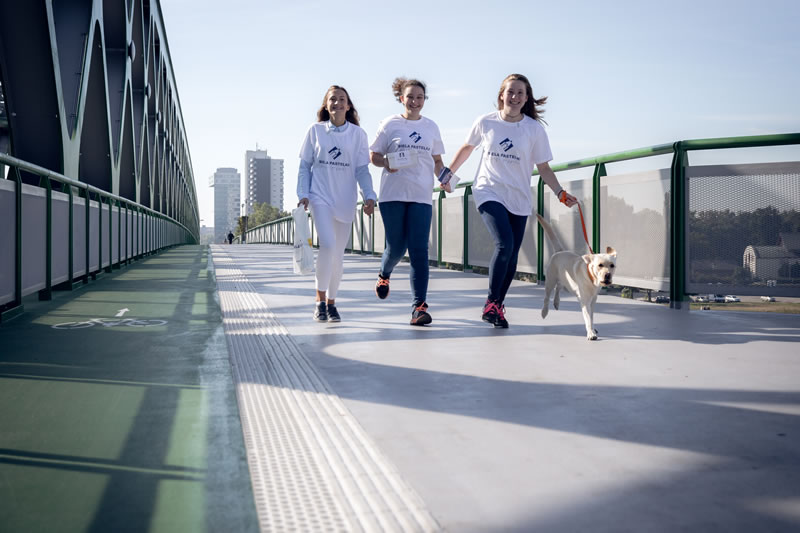 Najaktívnejšie zbierkové tímy z jednotlivých krajov sme opäť odmenili – 30. 11. strávili v priestoroch športového areálu Dukly Banská Bystrica deň s Matejom Tóthom.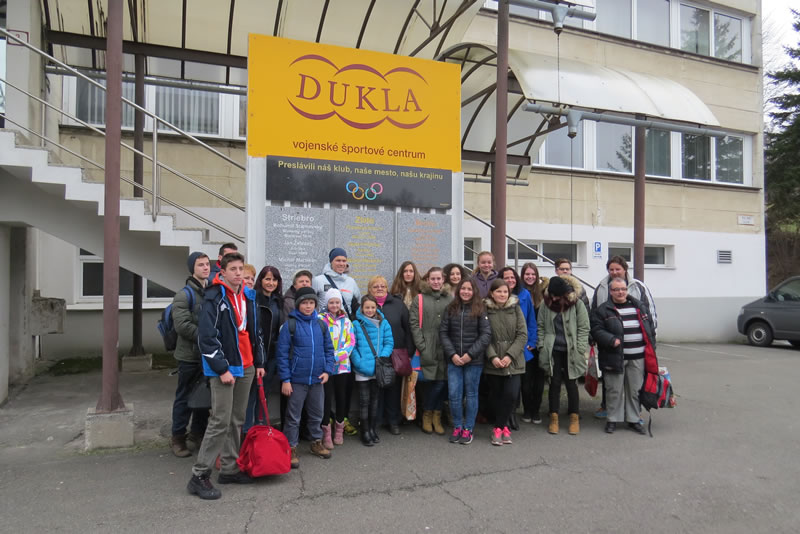 Verejnosť nás mohla podporiť príspevkom na účet verejnej zbierky, zaslaním SMS v hodnote 2 € v sieti troch najväčších mobilných operátorov alebo on-line cez www.bielapastelka.sk. Celkový výnos ovplyvnil aj výťažok charitatívneho podujatia Fashion sparkling charity night, ktorého prijímateľom bola v roku 2016 naša verejná zbierka. Počas slávnostného večera prevzal Matej Tóth symbolické šeky na takmer 26 000 €. V spolupráci s portálom LudiaLuďom.sk sme pripravili dražbu predmetov špičkových slovenských olympionikov, z ktorej Biela pastelka získala 967 €. 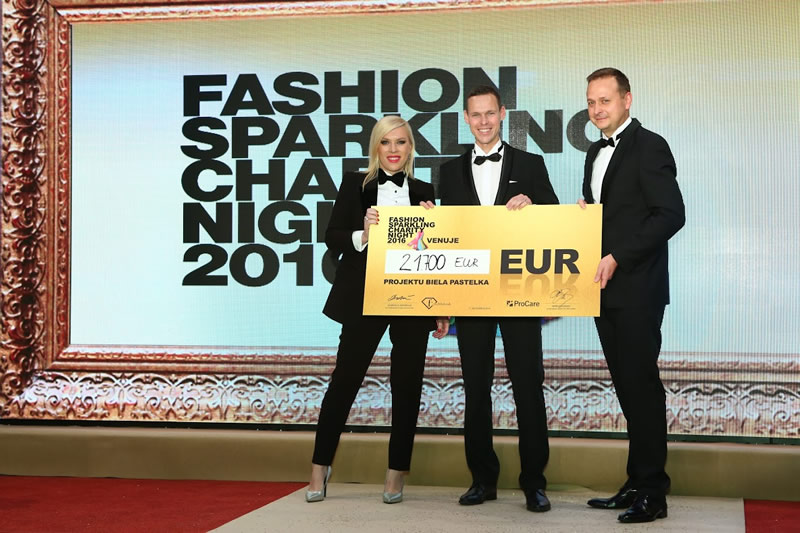 V priebehu roka 2016 sa nám podarilo urobiť redizajn webovej stránky www.bielapastelka.sk. Nový formát je popretkávaný množstvom fotografií, rozdelenie výnosu a meranie jeho výšky je zobrazené graficky, pribudla možnosť priameho príspevku a preklik na Facebook Bielej pastelky. Úvodná stránka bola obohatená o rubriku Čo je nové, sekcia Zbierkové predmety o manuál dobrovoľníka. Celkový výnos verejnej zbierky Biela pastelka 2016 dosiahol čiastku 156 109,99 €, z toho čistý výnos predstavoval sumu 130 512,63 €. Ďakujeme všetkým dobrovoľníkom a partnerom za pomoc a darcom za príspevok. Každá zakúpená biela pastelka sa premení na pomocnú ruku podanú pri snahe ľudí so zrakovým postihnutím viesť samostatný a plnohodnotný život.Každou stránkou bližšie k námPo roku sa OKAmih opäť prihlásil so správou o živote ľudí so zrakovým postihnutím. V 5. vydaní Časopisu nevidiacich pre vidiacich, ktorý s podporou MK SR vyšiel v desaťtisícovom náklade pred hlavnými zbierkovými dňami Bielej pastelky ako príloha týždenníka Život, sme prezradili, čo všetko sa skrýva za obrazom človeka, ktorý s bielou palicou v ruke s istotou kráča ulicami. 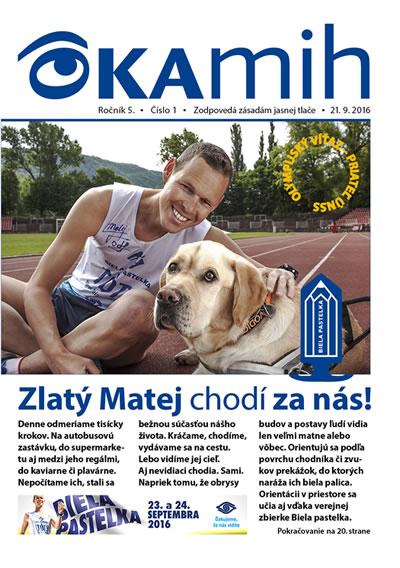 OKAmih bol aj o príbehoch, spomienkach a rozhovoroch. Douglas z USA porozprával, ako so svojím nerozlučným priateľom – vodiacim psom Reggie pochodil Slovensko, herečka Zuzana Šebová, ambasádorka verejnej zbierky Štvornohé oči, zas o tom, ako sama žila niekoľko dní takmer v úplnej tme. So spisovateľom Silvestrom Lavríkom sme spomínali na Dni Mateja Hrebendu a s Matejom Tóthom, ambasádorom Bielej pastelky 2016, na olympiádu v Riu. Neobišli sme ani atmosféru nakrúcania inštruktážneho videa Bezpečne na cestách s bielou palicou, ani vernisáž výstavy kresleného humoru Videnie nevidenia i videnia, z ktorej sme čitateľom priniesli víťazné práce poľských, ruských, českých, belgických i slovenských karikaturistov.Členmi tvorivého kolektívu redakcie sú podpredseda ÚNSS Josef Zbranek a manažérka pre fundraising Ivana Potočňáková. Odborným okom na každé číslo dozerá redakčná rada v zložení: predseda ÚNSS Branislav Mamojka, redaktor TV Markíza Patrik Herman, redaktorka denníka SME Halka Tytykalová, oftalmologička Erika Vodrážková a spisovateľ Silvester Lavrík.Aby nebola biela palica v doprave strašiakomSvetový deň bielej palice je pre nás každoročne príležitosťou upozorniť na chodcov so zrakovým postihnutím, ktorých zákon špeciálne vymedzuje ako tých, voči ktorým je vodič povinný dbať na zvýšenú oparnosť. Počas našej celoslovenskej dopravno-výchovnej akcie, na ktorej spolupracujeme s Prezídiom Policajného zboru, nevidiaci figuranti (aktívni používatelia bielej palice) v dvojhodinovom intervale signalizujú podľa stanovenej metodiky svoj úmysel prejsť na opačnú stranu cesty, dobrovoľníci zaznamenávajú ohľaduplnosť vodičov a policajné hliadky, stojace niekoľko desiatok metrov za priechodom, zastavujú vodičov – nedisciplinovaných poučia o priestupku a odovzdajú im informačný leták o význame a funkcii bielej palice, disciplinovaným osviežovač vzduchu do auta s motívom Dňa bielej palice.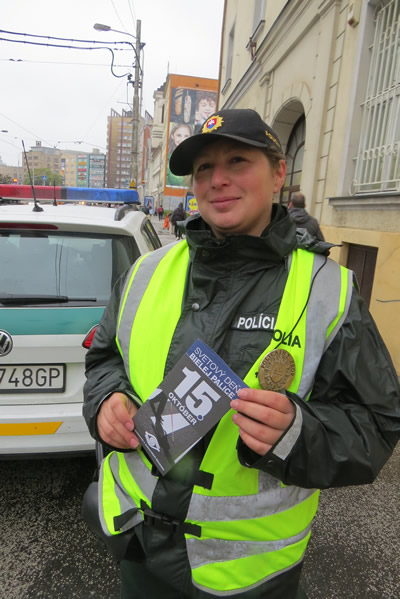 Už 7. ročník Dňa bielej palice sa uskutočnil v piatok 14. 10. v 49 mestách na 57 priechodoch pre chodcov. Z výsledkov vyplýva, že nevidiacim chodcom nezastavilo v priemere 19,5 % áut, čo je oproti predchádzajúcemu roku zlepšenie o 1,1 %. Už druhý rok po sebe si pozíciu najzodpovednejších držia vodiči v Trenčianskom kraji (len 13 % áut nedalo nevidiacemu prednosť), najmenej zodpovedne sa v roku 2016 jazdilo v Prešovskom kraji (29 %).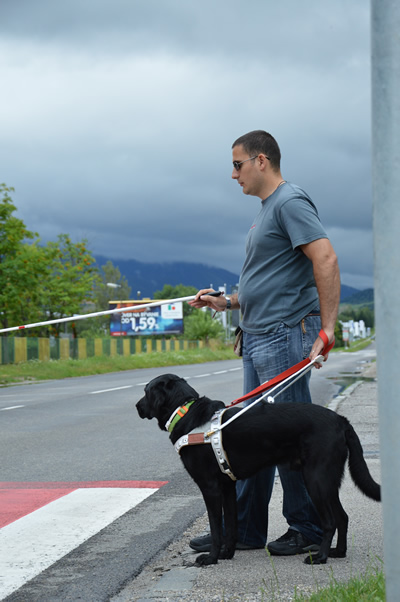 Za veľký krok v zvyšovaní povedomia vodičov o účastníkoch cestnej premávky so zrakovým postihnutím považujeme výsledok rokovaní s kompetentnými orgánmi, ktoré sme viedli v roku 2016: zaradenie témy signalizácie bielou palicou do výučbových materiálov i testov autoškôl. Navyše, vďaka podpore Nadácie Allianz a Nadácie KIA Motors Slovakia sme pripravili krátky inštruktážny film s ukážkami signalizácie orientačnou, signalizačnou a opornou bielou palicou. Určený je predovšetkým autoškolám ako výučbový materiál pre budúcich vodičov. Video je k dispozícii aj verejnosti na www.unss.sk pod názvom Bezpečne na cestách s bielou palicou.Zaostrené na zrak najmenšíchOdhaľovať existujúce alebo začínajúce vývinové poruchy zraku detí, ako sú astigmatizmus, tupozrakosť či škuľavosť. To je cieľom celoslovenského programu Zdravé oči už v škôlke, v rámci ktorého robia zrakoví terapeuti ÚNSS skríning detí vo veku 3 – 6 rokov. Merania autorefraktometrom sú bezplatné, bezdotykové, vyznačujú sa vysokou mierou spoľahlivosti a realizujú sa priamo v MŠ. V roku 2016 sme ich navštívili 123 v 57 mestách a obciach Slovenska. Zrakové parametre sme odmerali 6739 deťom, pričom 1001 z nich (15 %) dostalo na základe zistených hodnôt odporúčanie na návštevu detského oftalmológa. 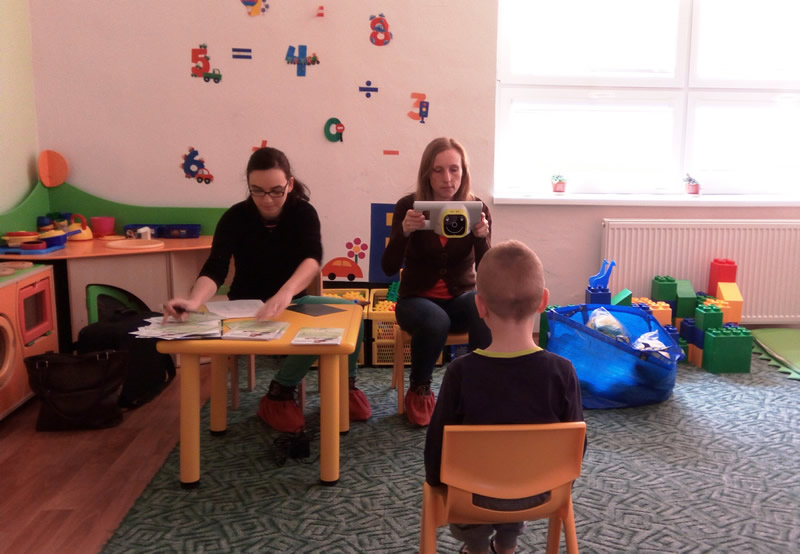 Binokulárnym autorefraktometrom sú už vybavené všetky krajské strediská ÚNSS. V záujme spresniť merania sme v roku 2016 rozšírili ponuku o vyšetrenia zrakovej ostrosti a stereovidenia. Odbornú spôsobilosť zamestnancov sme zvýšili špecializovaným školením zameraným na rozvoj zrakového vnímania pre deti v predškolskom veku, ktoré viedli zahraniční lektori – inštruktori stimulácie zraku. 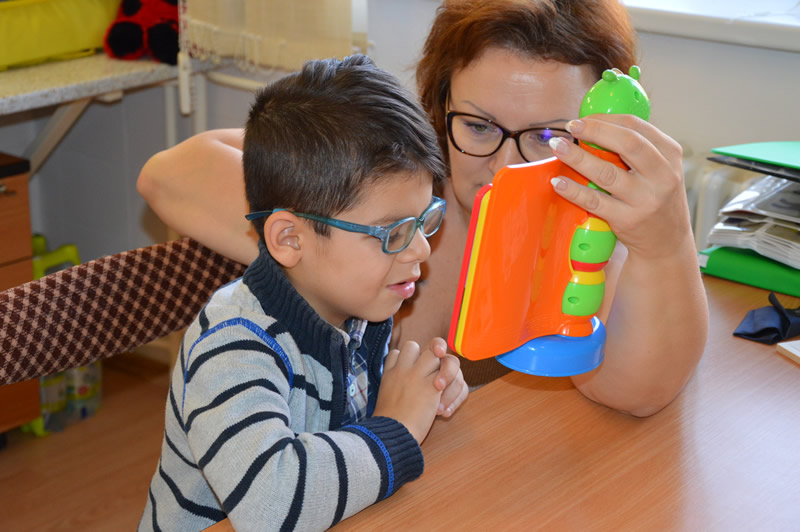 Program je otvorený aj pre samosprávy, ktoré majú v zriaďovateľskej právomoci MŠ, i firemné a osvetové podujatia našich partnerov. Zrakoví terapeuti zaostrili na zrak stoviek detí v Košiciach na podujatí Veselá planéta a Míľa pre mamu, v bratislavskom Sade Janka Kráľa na akcii Na palube jednorožca, v Prešove na dni otvorených dverí Dopravného podniku, na akcii Odbory deťom spoločnosti Volkswagen či MŠ, ktoré patria pod samosprávu mesta Trenčín a mestskú časť Bratislava–Dúbravka.Aktuálne informácie a kontakty na regionálne pracoviská sa nachádzajú na internetovej stránke www.zdraveocivskolke.sk. Odbornou garantkou programu je hlavná odborníčka pre oftalmológiu MZ SR Marta Ondrejková a ambasádorkou moderátorka Aneta Parišková.Program Zdravé oči už v škôlke sme v roku 2016 realizovali s podporou partnerov: Nadácia Slovenskej sporiteľne, Novartis Slovakia, Seoyon E-HWA Automotive Slovakia a Terezia Company.Obzreli sme sa za ostatnými štyrmi rokmiV dňoch 3. – 5. 11. sa v Poprade konal 8. zjazd ÚNSS. Prítomní zhodnotili uplynulé obdobie činnosti organizácie, schválili zmeny a doplnenie stanov, prijali stratégiu na najbližšie štyri roky a na toto obdobie zvolili členov Ústrednej rady a Ústrednej kontrolnej komisie. Vďaka podpore delegátov ostáva na čele ÚNSS Branislav Mamojka, prvým podpredsedom Milan Měchura, funkciu podpredsedov obhájili Renata Oláhová a Josef Zbranek.Ako ďalej ÚNSS?Naďalej presadzovať a podporovať uplatňovanie práv ľudí so zrakovým postihnutím a rozvíjať ich schopnosti sebaobhajoby a poskytovať sociálne služby vrátane sociálneho poradenstva a sociálnej rehabilitácie. Sústredíme sa na podporu vybudovania komplexnej siete včasnej intervencie pre deti so zrakovým postihnutím. Nezanedbáme ani účasť na tvorbe a podpore implementácie súvisiacej legislatívy, a to nielen na národnej, ale aj medzinárodnej úrovni. Chceme sa podieľať na implementácii a monitorovaní Národného programu rozvoja životných podmienok osôb so zdravotným postihnutím na roky 2014 – 2020 ako akčného plánu implementácie Dohovoru OSN o právach osôb so zdravotným postihnutím. Naším cieľom je podporovať výučbu a aktívne používanie Braillovho písma a presadzovať vytvorenie slovenskej braillovskej autority zodpovednej za kodifikáciu Braillovho písma. Chceme zatraktívniť organizáciu pre mladých nevidiacich a slabozrakých, pre dobrovoľníkov, rozvíjať aktivity na podporu zamestnávania ľudí so zrakovým postihnutím, presadzovať bezbariérovosť, sprístupňovanie internetu, mobilných aplikácií, finančných služieb a e-governmentu. 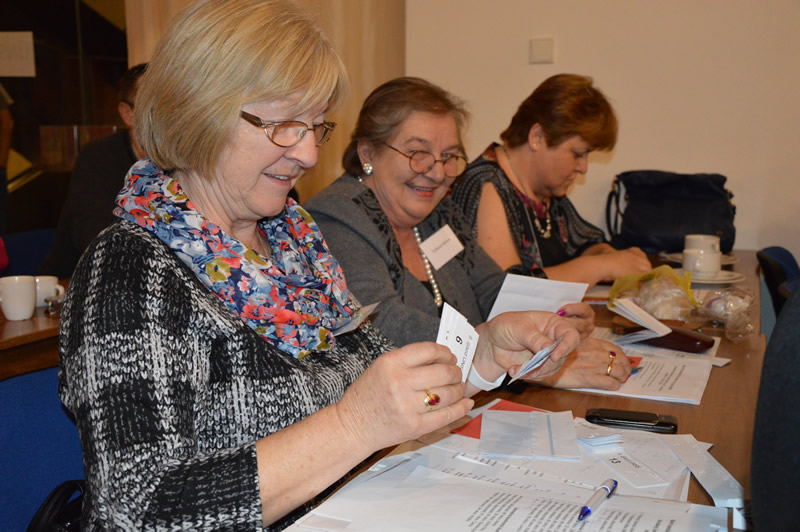 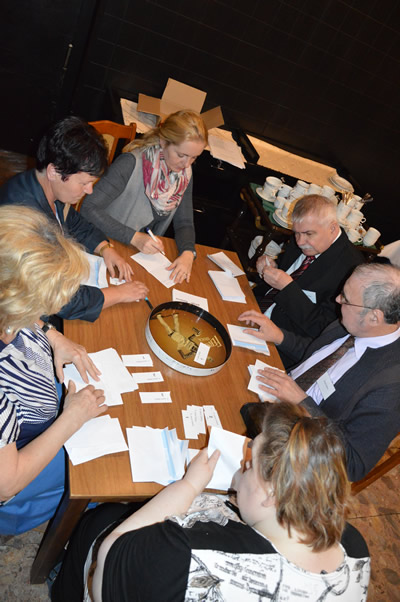 Najvzácnejším hosťom 8. zjazdu ÚNSS bol prezident SR Andrej Kiska, ktorý vo svojom príhovore k delegátom vyjadril presvedčenie, že úlohou štátu a politikov je pomáhať a poskytovať pomoc občanom v ťažkej životnej situácii. Zároveň zablahoželal tým, ktorí si prevzali čestné uznania ÚNSS. Za výnimočný prínos v oblasti propagácie a rozvoja hnutia nevidiacich a slabozrakých a za šírenie dobrého mena našej organizácie sme ich pri príležitosti 8. zjazdu udelili 19 jednotlivcom a 3 spoločnostiam.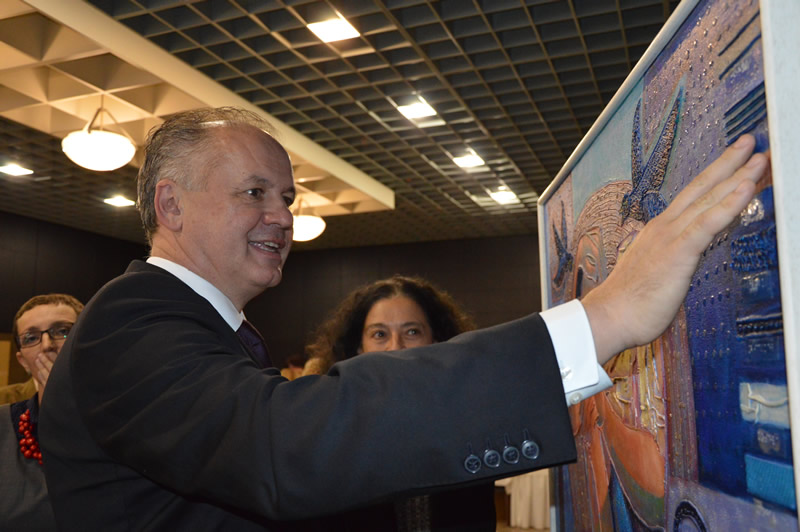 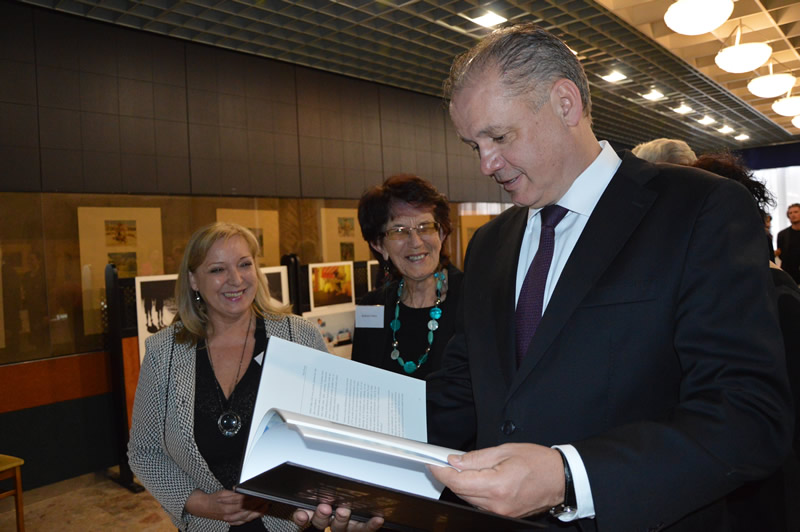 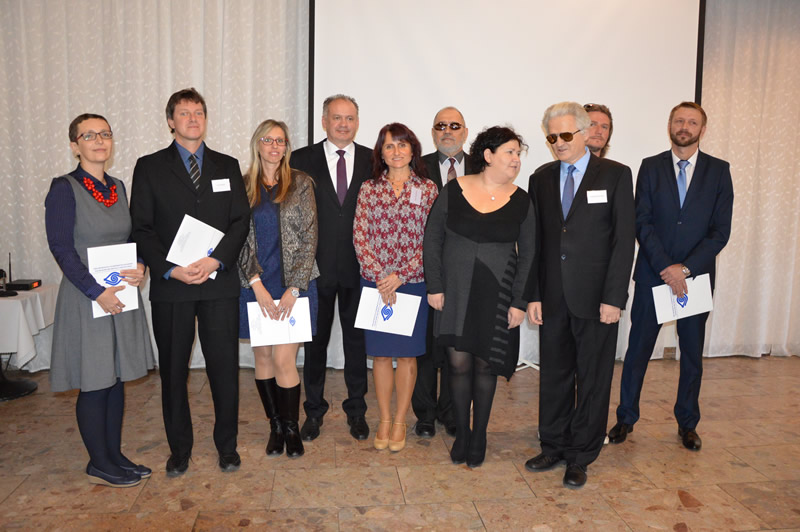 Aktivity na našu podporuŠtvornohé oči"Viesť nevidiaceho je možno najnáročnejšia práca, akú ľudský tvor vyžaduje od akéhokoľvek zvieraťa." Tento výrok britského psychológa a konzultanta v oblasti výcviku vodiacich psov Bruca Johnstona sa stal mottom 13. ročníka verejnej zbierky slúžiacej na dofinancovanie výchovy a výcviku vodiacich psov a prípravu klientov na prácu s touto neoceniteľnou pomôckou. Vďaka výraznej podpore partnerov BILLA, OLEJÁR a Nadácie VÚB prešla zbierka doteraz najvýznamnejšou revitalizáciou – pôvodného plyšového psa vystriedali pokladnice v podobe makety vodiaceho psa so šteniatkami. Ku koncu roka 2016 ich bolo na verejných miestach po celom Slovensku umiestnených 85 (z toho 66 v prevádzkach spoločnosti Billa). Táto revitalizácia nepochybne prispela k čiastke 23 243,71 €, čo je historicky najvyšší hrubý výnos zbierky. 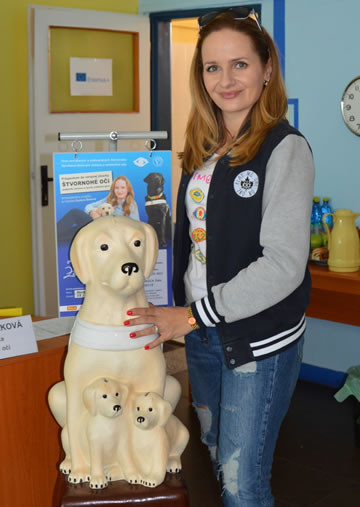 Svetový deň vodiacich psov ponúkol príležitosť predstaviť nielen verejnú zbierku, samotný program výchovy a výcviku vodiacich psov, prípravu klientov na prácu s nimi, ale aj ambasádorku, herečku Zuzanu Šebovú. Autorom fotografií kampane Štvornohé oči 2016 je fotograf s ťažkým zrakovým postihnutím Ján Miškovič. 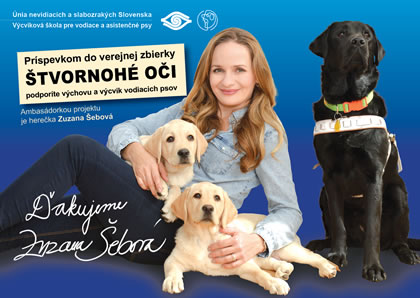 Naše mesto v našom sídleÚNSS sa aj v roku 2016 zapojila do najväčšieho podujatia firemného dobrovoľníctva v strednej Európe, ktoré pod názvom Naše mesto zorganizovala 10. a 11. 6. Nadácia Pontis. Dvadsať dobrovoľníkov z Veolie Energia Slovensko a Allianz – Slovenskej poisťovne, spolu s desiatkou našich zamestnancov poumývali všetky okná a dvere budovy Úradu ÚNSS, poupratovali záhradu a obnovili nátery priestorov využívaných na výcvik vodiacich psov. V rámci ponúkaného Pro Bono Maratónu sme sa od profesionálov dozvedeli, ako tvoriť marketingové kampane a stratégie, stavať biznis modely či orientovať sa v zložitom právnom prostredí. 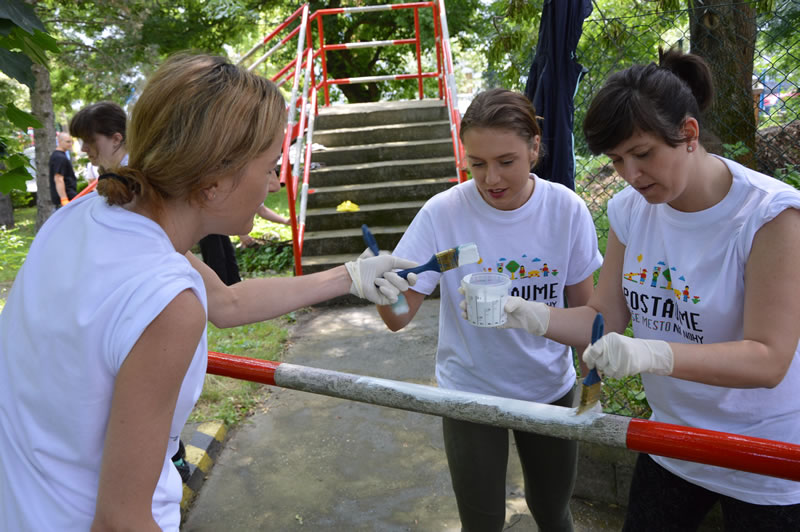 Výdatnou pomocou v roku 2016 nám boli aj firemní dobrovoľníci zo spoločností Novartis a Dell, ktorí nám pomáhali s prípravou Bielej pastelky a 8. zjazdu ÚNSS.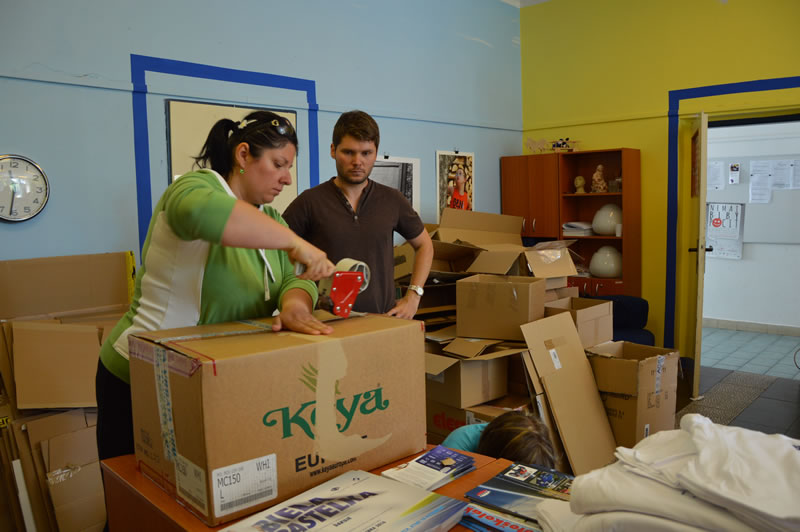 Dve percentá nás posúvajú ďalejAj v roku 2016 sme boli prijímateľom podielu zo zaplatenej dane. Verejnosť sme o tom informovali prostredníctvom našej webovej stránky, Facebooku, mailing listov, potenciálnych darcov spomedzi podnikateľov sme kontaktovali aj individuálnymi žiadosťami. Už tretí rok počas kampane oslovuje verejnosť aj banner na oplotení nášho sídla.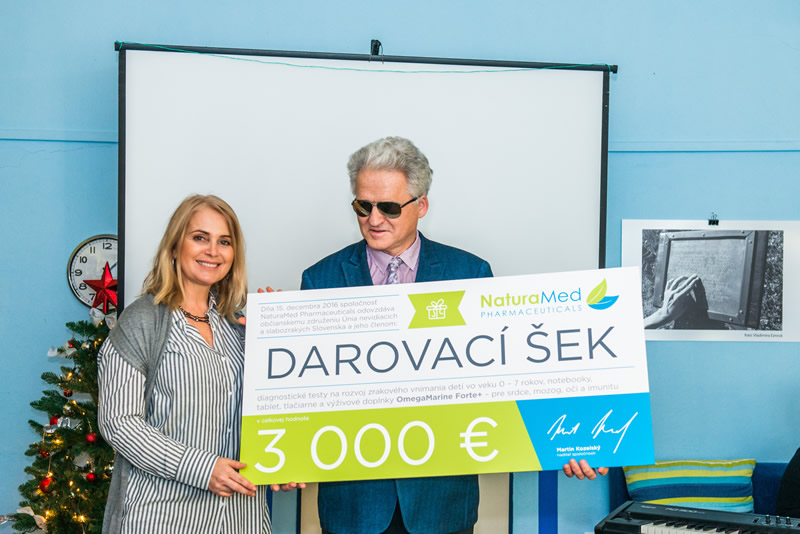 Darček pod stromčekHerečka Zuzana Vačková ako vyslankyňa spoločnosti NaturaMed Pharmaceuticals nám na slávnostnom kultúrnom podujatí odovzdala darovací poukaz na 3 000 € na nákup pomôcok a techniky. Vďaka tejto sume sme bohatší o diagnostické testy na rozvoj zrakového vnímania detí do veku 7 rokov, notebooky, tablet, tlačiareň a iné príslušenstvo.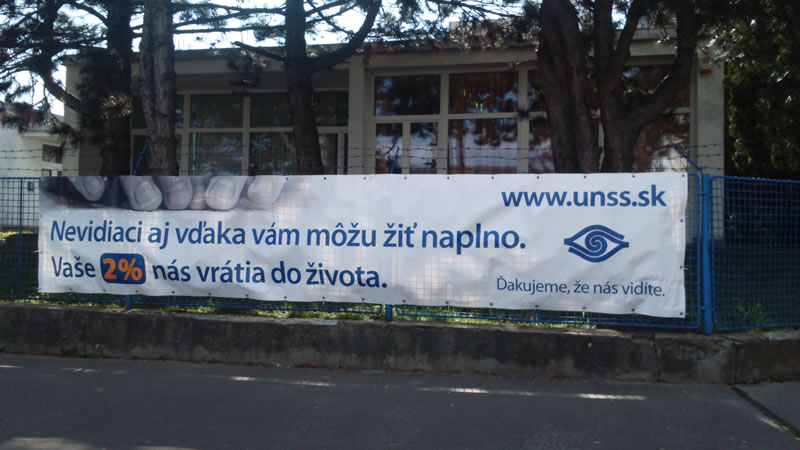 Finančná správa ÚNSS za rok 2016I. Analýza majetku a zdrojov krytia majetku ÚNSSNeobežný majetok ÚNSS klesol počas roka 2016 o 31 371,- € (vyraďovaním dlhodobého majetku obstaraného v predchádzajúcich rokoch a odpisovaním používaného majetku). Obežný majetok v roku 2016 klesol oproti roku 2015 o 35 641,- €  . Najvýznamnejší vplyv na tento stav mali výdavky  uhrádzané v rámci realizácie projektu YALTA z prostriedkov, ktoré nám boli na účet pripísané koncom roka 2015. Vlastné zdroje ÚNSS v porovnaní s rokom 2015 klesli o rozdiel medzi stratou dosiahnutou v roku 2016  vo výške 69 562,- € a prírastkom čistého výnosu verejných zbierok konaných v roku 2016 vo výške 43 250,96 € oproti roku 2015. Podľa novelizovaných postupov účtovania je od roku 2015 suma výnosov a nákladov verejných zbierok premietnutá do tvorby a čerpania fondov organizácie.    Hodnotu prechodných účtov pasívnych ÚNSS v roku 2016  tvoria v pomere :46,70% finančné prostriedky čerpané v nasledujúcich účtovných obdobiach zo zmluvných grantových schém – EÚ, USA40,70 % hodnota prijatých podielov z 2% asignovanej dane v roku 201612,60 % zostatková cena odpisovaného majetku získaného z finančných darovII. Prehľad nákladov a výnosov ÚNSSNajvýznamnejšou položkou nákladov sú naďalej osobné náklady (mzdy a odvody zamestnancov), tvoria 43,87 % všetkých nákladov a platby za dodávané služby 25,58 %. V dôsledku zmeny metodiky účtovania výnosov z verejných zbierok sa významnou položkou nákladov stal aj účet 556 – Tvorba fondov. Predstavuje 15,83 % z celkových nákladov a oproti roku 2015 vzrástol o 43 616 € vďaka zvýšeniu výnosov z verejných zbierok.V roku 2016 bol priemerný prepočítaný stav zamestnancov ÚNSS 46. Priemerná hrubá mzda zamestnanca dosiahla výšku 597,65 €, čo predstavuje len 1,47 násobok minimálnej mzdy platnej v roku 2016 a zároveň len 2/3 priemernej mzdy v hospodárstve v roku 2016.Najvýznamnejšia výnosová položka „Prijaté príspevky“ bola v roku 2016 tvorená predovšetkým prijatými príspevkami z Úradov práce, sociálnych vecí a rodiny, príspevkami fyzických a právnických osôb (realizované verejné zbierky, dary) a poukázanými 2% z daní z príjmu. Celkovo suma príspevkov účtovaných na účtoch 66x klesla o 36 819,- €. Najvýznamnejší podiel na tejto zmene mal pokles príspevkov z 2% asignovanej dane použitých v roku 2016 o 47 382,- € oproti roku 2015. V rámci dotácií sme prijali finančné prostriedky na poskytovanie sociálnych služieb od VÚC, na realizáciu projektov od Ministerstva práce, sociálnych vecí a rodiny SR a Ministerstva kultúry SR. Pohyb na účte 656 – Výnosy z použitia fondu súvisí s použitím čistého výnosu verejných zbierok konaných v roku 2015 a úhradou nákladov verejných zbierok konaných v roku 2016.Podiel prijatých príspevkov a dotácií na celkových výnosoch ÚNSS stále dokazuje vysokú závislosť ÚNSS na týchto zdrojoch, v roku 2016 je to 82%, čo znázorňujú aj nasledujúce grafy.Najvýznamnejšie prijaté príspevky a dotácie v roku 2016 sú uvedené v nasledujúcej tabuľke:(okrem verejných zbierok a poukázaných 2 % z daní z príjmu)Návrh na vyrovnanie straty vo výške 69 561,90 € bude predložený najvyššiemu výkonnému orgánu ÚNSS - Ústrednej rade na jej zasadaní v dňoch 26. – 27. mája 2017: presun na účet 428 000 Nevysporiadaný výsledok hospodárenia minulých rokov vo výške 69 177,08 € a na účet na účet 427 000 - Pôžičkový fond vo výške 384,82 EUR.V súlade s ustanoveniami §20 Zákona o účtovníctve prehlasujeme, že po skončení účtovného obdobia nenastali udalosti osobitného významu, ÚNSS nevynakladala finančné prostriedky v oblasti výskumu a vývoja a ÚNSS nemá organizačnú zložku v zahraničí. III. Ekonomicky oprávnené náklady V našich krajských strediskách sme v roku 2016 poskytli služby špecializovaného sociálneho poradenstva 2298 klientom a služby sociálnej rehabilitácie 1164 klientom.  Celková výška ekonomicky oprávnených nákladov (EON) na ich poskytovanie bola 414 559,07 €. V rámci špecializovaného sociálneho poradenstva to predstavuje EON na jedného klienta vo výške 101,76 € a v rámci sociálnej rehabilitácie 155,25 € na jedného klienta.Dodatok správy nezávislého audítoraDodatok správy nezávislého audítora pre Ústrednú radu a vedenie občianskeho združenia Únia nevidiacich a slabozrakých Slovenska so sídlom Bratislava, Sekulská 1, IČO 00683876 zapísanej v zložke MV SR pod č. VVS/1-909/90-32 k výročnej správe – k nahliadnutiu na Ekonomickom oddelení ÚNSS, Sekulská 1, 84250 Bratislava, ekonomicke@unss.sk.Účtovná závierka neziskovej účtovnej jednotky v sústave podvojného účtovníctvaÚčtovná závierka neziskovej účtovnej jednotky v sústave podvojného účtovníctva k nahliadnutiu na Ekonomickom oddelení ÚNSS, Sekulská 1, 84250 Bratislava, ekonomicke@unss.sk.Poznámky Úč NUJ 3 – 01 IČO 00683876Čl. I.Všeobecné údaje(1) Meno a priezvisko fyzickej osoby alebo názov právnickej osoby, ktorá je zakladateľom alebo zriaďovateľom účtovnej jednotky, jej trvalý pobyt  alebo sídlo, dátum založenia alebo zriadenia účtovnej jednotky.Únia nevidiacich a slabozrakých Slovenska (ďalej len „ÚNSS“) je zriadená  na základe Zákona o združovaní občanov  č. 83/1990 Z. z. v znení neskorších predpisov, zaregistrovaním občianskeho združenia na Ministerstve vnútra SR. ÚNSS je občianske združenie, charitatívna a humanitárna organizácia, ktorá združuje nevidiacich a slabozrakých (ďalej len NS) občanov, ich priaznivcov, priateľov, rodičov NS detí, bez ohľadu na pohlavie, náboženské vyznanie alebo vieru, rasový pôvod, národnostný alebo etnický pôvod, zdravotné postihnutie, vek, politickú príslušnosť alebo sexuálnu orientáciu. Pre zahraničné styky je oficiálny názov organizácie „Slovak Blind and Partially Sighted Union“ v anglickom jazyku.Ministerstvo vnútra SR schválilo Stanovy ÚNSS dňa 26. apríla 1990.Sídlo ÚNSS: Sekulská 1, 842 50  Bratislava (2) Informácie o členoch štatutárnych orgánov, dozorných orgánov  a iných orgánov účtovnej jednotky; uvádzajú sa mená a priezviská členov štatutárnych orgánov, dozorných orgánov a iných orgánov účtovnej jednotky.Štatutárny orgánÚstredná rada ÚNSS:Predseda ÚNSS: RNDr. Branislav Mamojka, CSc.1. podpredseda: Ing. Bc. Milan MěchuraPodpredsedovia: Renata Oláhová, Josef ZbranekČlenovia Ústrednej rady: Milan Antal, PaedDr. Imrich Bartalos, PhDr. Vladimír Cintula, Mgr. Dušana Blašková, Mgr. Timea Hóková PhD., Lenka Kulíková, Václav Trnka.Členovia Ústrednej kontrolnej komisie: Ing. Edita Križanová, Jana Ivanová, Alena Paleschová, Božena Poláčková, Vladimír Zán(3)  Opis činnosti, na účel ktorej bola účtovná jednotka zriadená a opis druhu podnikateľskej činnosti, ak ju účtovná jednotka vykonáva. Poslaním ÚNSS je:obhajoba záujmov občanov so zrakovým postihnutím zameraná najmä na vytváranie rovnakých príležitostí, zabezpečenie rovnakého zaobchádzania a realizáciu pozitívnych opatrení na prekonávanie a kompenzáciu dôsledkov zrakového postihnutia,aktivizácia občanov so zrakovým postihnutím a vytváranie podmienok na rozvoj vlastných zručností a rozširovanie znalostí potrebných na prekonávanie dôsledkov zrakového postihnutia, na rozvoj a uspokojovanie záujmov a potrieb a na prípravu na plnohodnotný a integrovaný život a prácu v spoločnosti,všestranné pôsobenie na verejnosť a informovanie o problémoch a schopnostiach občanov so zrakovým postihnutím s cieľom, aby ich spoločnosť vnímala ako svoju prirodzenú súčasť,poskytovanie sociálneho poradenstva, vykonávanie sociálnej prevencie a sociálnej rehabilitácie a poskytovanie sociálnych a ďalších služieb pre občanov so zrakovým postihnutím.ÚNSS vykonáva aj podnikateľskú činnosť na základe živnostenského listu, spisové číslo Žo – 2002/05740/00002/E03, živnostenský register č. 104-10700, vydaného Okresným úradom Bratislava IV, odbor živnostenského podnikania, Staromestská Karloveská 2, 842 10  Bratislava, vydaného dňa 4. 9. 2002, ktoré nadobudlo právoplatnosť dňa 11. 9. 2002.Predmet činnosti:1. Kúpa tovaru za účelom jeho predaja konečnému spotrebiteľovi (maloobchod),2. Kúpa tovaru za účelom jeho predaja iným prevádzkovateľom živnosti (veľkoobchod),3. Vydavateľská činnosť v rozsahu voľných živností,4. Distribúcia tlače,5. Prenájom iných strojov a prístrojov bez obsluhujúceho personálu,6. Prenájom motorových vozidiel,7. Prenájom kancelárskych strojov a zariadení, vrátane elektronických zariadení na spracovanie údajov,8. Kopírovacie služby,9. Reklamná a inzertná činnosť, propagačná činnosť,10. Grafické návrhy na počítači,11. Organizovanie a usporadúvanie spoločenských a kultúrnych podujatí,12. Prenájom nehnuteľností spojený s inými než základnými službami.Predmet podnikateľskej činnosti ÚNSS bol rozšírený na základe nového živnostenského listu, vydaného dňa 25.04.2007, spisové číslo OŽP-A/2007/17304-6/CR1, živnostenský register č. 104-10700, vydaného Obvodným úradom v Bratislave, odbor živnostenského podnikania, Staromestská 6, 814 40  Bratislava, ktoré nadobudol právoplatnosť dňa 07.05.2007.Predmet podnikateľskej činnosti:1. Vedenie účtovníctva2. Činnosť účtovných, obchodných a ekonomických poradcov3. Zhotovovanie www stránok a ich následná aktualizácia4. Poradenská činnosť v oblasti spracovania www stránok5. Poradenská činnosť v oblasti spracovania a úpravy textu v Braillovom písme6. Poskytovanie úverov z vlastných zdrojov nebankovým spôsobom7. Ubytovacie služby v rozsahu voľnej živnosti8. Prenájom hnuteľných vecí v rozsahu voľnej živnosti9. Prenájom športových potrieb10. Natáčanie videokamerou11. Technické služby súvisiace s produkciou filmov alebo videozáznamov (zvuk, strih, dabing, titulkovanie, špeciálne efekty, kolorovanie)12. Výroba, vydávanie a reprodukcia nosičov záznamu zvuku so súhlasom autoraPredmet podnikateľskej činnosti ÚNSS bol rozšírený na základe nového živnostenskéholistu, vydaného dňa 23.12.2010, spisové číslo OŽP-A/2010/61896-2, živnostenský registerč. 104-10700, vydaného Obvodným úradom v Bratislave, odbor živnostenského podnikania,Staromestská 6, 814 40  Bratislava.Predmet podnikateľskej činnosti:1, Výcvik psov2, Vykonávanie mimoškolskej vzdelávacej činnostiPredmet podnikateľskej činnosti ÚNSS bol rozšírený na základe nového živnostenskéholistu, vydaného dňa 17. 03. 2011, spisové číslo OŽP-A/2011/14846-2, živnostenský registerč. 104-10700, vydaného Obvodným úradom v Bratislave, odbor živnostenského podnikania,Staromestská 6, 814 40  Bratislava.Predmet podnikateľskej činnosti:1, Činnosť podnikateľských a organizačných poradcov2, Poradenská činnosť v oblasti prevencie a odstraňovania architektonických bariérÚNSS nie je platiteľom dane z pridanej hodnoty.(4) Priemerný prepočítaný počet zamestnancov, a z toho počet vedúcich zamestnancov účtovnej jednotky za účtovné obdobie, za ktoré sa zostavuje účtovná závierka (ďalej len „bežné účtovné obdobie“) a za bezprostredne predchádzajúce účtovné obdobie. Počet dobrovoľníkov vyslaných účtovnou jednotkou a počet dobrovoľníkov, ktorí vykonávali dobrovoľnícku činnosť pre účtovnú jednotku počas účtovného obdobia. (5) Informácia o organizáciách v zriaďovateľskej pôsobnosti účtovnej jednotky.Účtovná jednotka je zriaďovateľom a neobmedzen e ručiacim spoločníkom v Tyflocomp, s.r.o., Sekulská 1, 84 250 Bratislava, so základným imaním 6 638,78 Eur, založenej 29.11.1996.Čl. IIInformácie o účtovných zásadách a účtovných metódach(1) Informácia, či je účtovná závierka zostavená za splnenia predpokladu, že účtovná jednotka bude nepretržite pokračovať vo svojej činnosti. Predpoklad nepretržitého pokračovania v činnosti bol splnený.(2) Zmeny účtovných zásad a zmeny účtovných metód s uvedením dôvodu týchto zmien a vyčíslením ich vplyvu na finančnú hodnotu majetku, záväzkov, základného imania a výsledku hospodárenia účtovnej jednotky.Počas roka 2016 neboli v ÚNSS vykonané zmeny účtovných zásad a zmeny účtovných metód.(3) Spôsob oceňovania jednotlivých položiek majetku a záväzkov v členení nadlhodobý nehmotný majetok obstaraný kúpou – obstarávacou cenou,dlhodobý nehmotný majetok obstaraný vlastnou činnosťou – žiaden,dlhodobý nehmotný majetok obstaraný iným spôsobom – reálnou zistenou cenou,dlhodobý hmotný majetok obstaraný kúpou – obstarávacou cenou,dlhodobý hmotný majetok obstaraný vlastnou činnosťou – žiaden,dlhodobý hmotný majetok obstaraný iným spôsobom – reálnou zistenou cenou,dlhodobý finančný majetok – obstarávacou cenou,zásoby obstarané kúpou – obstarávacou cenou,zásoby vytvorené vlastnou činnosťou – žiadne,zásoby obstarané iným spôsobom – žiadne,pohľadávky – menovitou hodnotou pri ich vzniku,krátkodobý finančný majetok – menovitou hodnotou,časové rozlíšenie na strane aktív – menovitou hodnotou,záväzky, vrátane rezerv, dlhopisov, pôžičiek a úverov – menovitou hodnotou pri ich vzniku,časové rozlíšenie na strane pasív súvahy – menovitou hodnotou,deriváty – žiadne,r)    majetok a záväzky zabezpečené derivátmi- žiaden,   (4) Spôsob zostavenia odpisového plánu pre jednotlivé druhy dlhodobého hmotného majetku  a dlhodobého nehmotného majetku, pričom sa uvádza doba odpisovania, použité sadzby odpisov a odpisové metódy pri určení účtovných odpisov. Pri  zostavení odpisového plánu pre dlhodobý majetok sa postupovalo nasledovne:ÚNSS pri odpisovaní dlhodobého majetku uplatňuje účtovné odpisy,dátum začiatku účtovného odpisovania sa stanovil na posledný kalendárny deň v mesiaci, v ktorom bol dlhodobý majetok zaradený do používania,dlhodobý hmotný majetok v ocenení vyššom ako je suma 1 700 Eur sa zaradil do príslušnej odpisovej skupiny podľa prílohy č. 1 k Zákonu č. 595/2003 Z. z. o dani z príjmov v znení neskorších predpisov,pri dlhodobom hmotnom majetku, ktorý nebolo možné zaradiť do žiadnej z odpisových skupín, sa takýto dlhodobý hmotný majetok zaradil do druhej odpisovej skupiny, po zaradení dlhodobého hmotného majetku do príslušnej odpisovej skupiny sa doba odpisovania stanovila na  48, 72, 144 alebo 240 mesiacov, pri účtovnom odpisovaní dlhodobého hmotného majetku sa uplatňovala rovnomerná metóda odpisovania,dlhodobý hmotný majetok v ocenení od 331 Eur do 1 700 Eur vrátane sa odpísal jednorázovo ku dňu začiatku účtovného odpisovania,dlhodobý nehmotný majetok v ocenení vyššom ako je suma 2 400 Eur sa odpisuje rovnomernou metódou odpisovania a odpíše sa najneskôr do piatich rokov do jeho obstarania,dlhodobý nehmotný majetok v ocenení od 33,- Eur do 2 400 Eur vrátane sa odpíše jednorázovo ku dňu začiatku účtovného odpisovania.  (5) Zásady pre zohľadnenie zníženia hodnoty majetku.Pri zostavovaní účtovnej závierky ÚNSS nevytvárala  opravné položky k majetku.Čl. IIIInformácie, ktoré dopĺňajú a vysvetľujú údaje v súvahe(1)  Údaje o dlhodobom nehmotnom majetku a dlhodobom hmotnom majetku za bežné účtovné obdobie, a toTabuľka č. 1 - Stav a pohyb dlhodobého nehmotného majetku a dlhodobého hmotného majetkuTabuľka č. 2 - Stav a pohyb dlhodobého nehmotného majetku a dlhodobého hmotného majetku(2) Prehľad dlhodobého majetku, na ktorý je zriadené záložné právo a dlhodobého majetku, pri ktorom má účtovná jednotka obmedzené právo s ním nakladať.ÚNSS neeviduje dlhodobý majetok, na ktorý je zriadené záložné právo ani dlhodobý majetok, pri ktorom má ÚNSS obmedzené právo s ním nakladať.(3) Údaje o spôsobe a výške poistenia dlhodobého nehmotného majetku a dlhodobého hmotného majetku.Dlhodobý nehmotný a dlhodobý hmotný majetok ÚNSS bol naďalej aj v roku 2015 poistený na základe dvoch poistných zmlúv číslo 6524019762 (KS Košice) a 6524019885 (Krajské strediská ÚNSS okrem KS Košice, Úrad ÚNSS) v rámci poistenia majetku a zodpovednosti za škodu podnikateľov v poisťovni – Kooperativa poisťovňa, a.s..Spôsob a výška poistenia dlhodobého hmotného a nehmotného majetku je uvedený v rámci poistných zmlúv číslo 6524019762 (KS Košice) a 6524019885. Výška poistného v rámci poistenia majetku ÚNSS v roku 2016 predstavovala sumu 2 768,78 Eur.(4) Údaje o štruktúre dlhodobého finančného majetku za bežné účtovné obdobie a jeho umiestnenie v členení podľa položiek súvahy a o zmenách, ktoré sa uskutočnili v priebehu bežného účtovného obdobia v jednotlivých položkách dlhodobého  finančného  majetku.Účtovná jednotka je neobmedzene ručiacim spoločníkom v Tyflocomp, s.r.o., Sekulská 1, 842 50 Bratislava, so základným imaním 6638,78 Eur (200 000 Sk), založenej 29.11.1996. Vklad v Tyflocomp, s.r.o. vedie ÚNSS na účte 061 – Podielové cenné papiere a vklady v obchodných spoločnostiach. Počas roka 2015 sa v zložení dlhodobého finančného majetku neuskutočnili žiadne zmeny. Tabuľka č. 3 – Zmeny jednotlivých položiek dlhodobého finančného majetkuTabuľka č. 4 – Štruktúra dlhodobého finančného majetku (5) Informácia o výške tvorby, zníženia a zúčtovania opravných položiek k dlhodobému finančnému majetku a opis dôvodu ich tvorby, zníženia a zúčtovania.V roku 2016 ÚNSS nevytvárala opravné položky k dlhodobému finančnému majetku (6) Prehľad o významných položkách krátkodobého finančného majetku a  o ocenení krátkodobého finančného majetku reálnou hodnotou ku dňu, ku ktorému sa zostavuje účtovná závierka, pričom sa uvádza vplyv takéhoto ocenenia na výsledok hospodárenia účtovnej jednotky.Tabuľka č. 5 – Položky krátkodobého finančného majetkuTabuľka č. 6 – Položky krátkodobého finančného majetkuTabuľka č. 7 – Položky krátkodobého finančného majetku(7)  Prehľad  opravných položiek k zásobám, pričom sa uvádza ich stav na začiatku bežného účtovného obdobia, tvorba, zníženie alebo zúčtovanie opravných položiek počas bežného účtovného obdobia a stav na konci bežného účtovného obdobia, ako aj dôvod tvorby, zníženia alebo zúčtovania opravných položiek k zásobám.V roku 2016 ÚNSS nevytvárala opravné položky k zásobám. Tabuľka č. 8 – Vývoj opravných položiek k zásobám (8) Opis významných pohľadávok v nadväznosti na položky súvahy a v členení na pohľadávky za hlavnú činnosť a podnikateľskú činnosť.Z celkového objemu pohľadávok, tvoria významné položky pohľadávky z projektových zmlúv, z hlavnej činnosti organizácie, ako aj pohľadávky voči Úradom práce sociálnych vecí a rodiny. Podnikateľskú činnosť zastupujú pohľadávky v celkovej hodnote 2605,23 Eur. (9) Prehľad  opravných položiek k pohľadávkam, pričom sa uvádza ich stav na začiatku bežného účtovného obdobia, tvorba, zníženie alebo zúčtovanie opravných položiek počas bežného účtovného obdobia a stav na konci bežného účtovného obdobia, ako aj dôvod tvorby, zníženia alebo zúčtovania opravných položiek k pohľadávkam.ÚNSS v roku 2016 netvorila ani nezrušila žiadne opravné položky.  Tabuľka č. 9 – Vývoj opravných položiek k pohľadávkam(10) Prehľad  pohľadávok do lehoty splatnosti a po lehote splatnosti.Tabuľka č. 10 – Pohľadávky do lehoty splatnosti a po lehote splatnosti (11) Prehľad významných položiek časového rozlíšenia nákladov budúcich období a príjmov budúcich období.Náklady budúcich období tvorili vopred uhradené platby za obdobia v nasledujúcom roku. Ide o platbu za poistenie majetku ÚNSS vo výške 303,23 Eur.  Príjmy budúcich období vo výške 7 491,43 Eur sú tvorené výnosom z prijatých sms správ v rámci verejnej zbierky Biela pastelka 2016 a tiež ostatnými výnosmi spojenými s touto verejnou zbierkou, ktoré boli ÚNSS oznámené, no do konca účtovného obdobia nesplatené. (12) Opis a výška zmien vlastných zdrojov krytia neobežného majetku a obežného majetku podľa položiek súvahy za bežné účtovné obdobie, a to a) opis základného imania, nadačného imania v nadáciách, výška vkladov zakladateľov alebo zriaďovateľov, prioritný majetok v neziskových organizáciách poskytujúcich všeobecne prospešné služby, prevody zdrojov z fondov účtovnej jednotky a podobne; za jednotlivé položky sa uvádza stav na začiatku bežného účtovného obdobia, jednotlivé prírastky, úbytky, presuny a zostatok na konci bežného účtovného obdobia,b) opis jednotlivých druhov fondov, ktoré tvorí účtovná jednotka, stav na začiatku bežného účtovného obdobia, prírastky, úbytky, presuny a zostatok na konci bežného účtovného obdobia. Tabuľka č. 11 – Zmeny vlastných zdrojov krytia neobežného majetku a obežného majetku    (13) Informácia o rozdelení účtovného zisku alebo vysporiadaní účtovnej straty vykázanej v minulých účtovných obdobiach.Tabuľka č. 12 – Rozdelenie účtovného zisku alebo vysporiadaní účtovnej straty(14) Opis a výška cudzích zdrojov, a toa) údaje o jednotlivých druhoch rezerv, ktoré tvorí účtovná jednotka; uvádza sa stav rezerv na začiatku bežného účtovného obdobia, ich tvorba, zníženie, použitie alebo zrušenie počas bežného účtovného obdobia a zostatok rezervy na konci bežného účtovného obdobia, pričom sa uvedie predpokladaný rok použitia rezervy, Tabuľka č. 13 – Tvorba a použitie rezervb) údaje o významných položkách na účtoch 325 -  Ostatné záväzky a 379 – Iné záväzky; uvádza sa začiatočný stav, prírastky, úbytky a konečný zostatok podľa jednotlivých druhov  záväzkov,c) prehľad  o výške záväzkov do lehoty splatnosti a po lehote splatnosti,d) prehľad o výške záväzkov podľa zostatkovej doby splatnosti v členení podľa položiek súvahy 	1. do jedného roka vrátane,	2. od jedného roka do piatich rokov vrátane,	3. viac ako päť rokov,Tabuľka č. 14 – Záväzkye) prehľad o záväzkoch zo sociálneho fondu; uvádza sa začiatočný stav, tvorba a čerpanie sociálneho fondu počas účtovného obdobia a zostatok na konci účtovného obdobia,Tabuľka č. 15 – Vývoj sociálneho fonduf) prehľad o bankových úveroch, pôžičkách a návratných finančných výpomociach s uvedením meny, v ktorej boli poskytnuté, druhu, hodnoty v cudzej mene a hodnoty v eurách ku dňu, ku ktorému sa zostavuje účtovná závierka, výšky úroku, splatnosti a formy zabezpečenia,ÚNSS nečerpala v roku 2016 žiadny úver, pôžičku, či inú návratnú finančnú výpomoc,Tabuľka č. 16 – Bankové úvery, pôžičky a návratné finančné výpomocig) prehľad o významných položkách časového rozlíšenia výdavkov budúcich období.ÚNSS v roku 2016 neúčtovala o výdavkoch budúcich období. (15) Prehľad o významných položkách výnosov budúcich období v členení najmä naa) zostatkovú hodnotu bezodplatne nadobudnutého dlhodobého majetku,b) zostatkovú hodnotu dlhodobého majetku obstaraného z dotácie,c) zostatok nepoužitej dotácie alebo grantu,d) zostatok nepoužitej časti podielu zaplatenej dane,e) zostatkovú hodnotu dlhodobého majetku obstaraného z podielu zaplatenej dane.Tabuľka č. 17 – Významné položky výnosov budúcich období(16) Údaje o majetku prenajatom formou finančného prenájmu, a toa) celková suma dohodnutých platieb ku dňu, ku ktorému sa zostavuje účtovná závierka, v členení na istinu a finančný náklad,b) suma istiny a finančného nákladu podľa doby splatnosti 	1. do jedného roka vrátane,	2. od jedného roka do piatich rokov vrátane,     3. viac ako päť rokov.ÚNSS v roku 2016 neeviduje majetok prenajatý formou finančného prenájmu. Tabuľka č. 18 – Majetok prenajatý formou finančného prenájmuČl. IVInformácie, ktoré dopĺňajú a vysvetľujú údaje vo výkaze ziskov a strát(1) Prehľad tržieb za vlastné výkony a tovar s uvedením ich opisu a vyčíslením hodnoty tržieb podľa jednotlivých hlavných druhov výrobkov,  služieb hlavnej činnosti a podnikateľskej činnosti účtovnej jednotky.(2) Opis a vyčíslenie hodnoty významných položiek prijatých darov, osobitných výnosov, zákonných poplatkov a iných ostatných výnosov. (3) Prehľad  dotácií a grantov, ktoré účtovná jednotka prijala v priebehu bežného účtovného obdobia.(4) Opis a suma významných položiek finančných výnosov; uvádza sa aj celková suma kurzových ziskov, pričom  osobitne sa uvádza hodnota kurzových ziskov účtovaná ku dňu, ku ktorému sa zostavuje účtovná závierka.(5) Opis a vyčíslenie hodnoty významných položiek nákladov, nákladov na ostatné služby, osobitných nákladov a iných ostatných nákladov. (6) Prehľad o účele a výške použitia podielu zaplatenej dane za bežné účtovné obdobie.V roku 2015 ÚNSS prijala prostriedky vo forme podielu 2% zaplatenej dane za rok 2014 v celkovej výške 61 171,22 Eur. Suma 61 171,22 Eur bola preúčtovaná do výnosov budúcich období a bola použitá počas roka 2016.Špecifikácia použitia podielu zaplatenej dane za rok 2014 poukázanej v roku 2015 (použitá v roku 2016) bude v súlade so zákonom uverejnená v Obchodnom vestníku do 31.5.2017.V roku 2016 ÚNSS prijala prostriedky vo forme podielu 2% zaplatenej dane za rok 2015 v celkovej výške 84 221,86 Eur. Celá táto suma bola preúčtovaná do výnosov budúcich období a bude použitá počas roka 2017.Tabuľka č. 19 – Účel a výška použitia podielu zaplatenej dane    (7) Opis a suma významných položiek finančných nákladov; uvádza sa aj celková suma kurzových strát, pričom osobitne sa uvádza hodnota kurzových strát účtovaná ku dňu, ku ktorému sa zostavuje účtovná závierka.ÚNSS mala v roku 2016 kurzové straty vo výške 87,94 Eur z bežného obdobia a suma kurzových strát ku dňu zostavenia účtovnej závierky je 28,95 Eur.(8) V účtovnej jednotke, ktorá má povinnosť overenia účtovnej závierky audítorom, sa uvedie vymedzenie a suma nákladov za účtovné obdobie v členení na náklady zaa) overenie účtovnej závierky,b) uisťovacie audítorské služby s výnimkou overenia účtovnej závierky,c) súvisiace audítorské služby,d) daňové poradenstvo,e) ostatné neaudítorské služby.Tabuľka č. 20 – Náklady vynaložené v súvislosti s auditom účtovnej závierkyČl. VOpis údajov na podsúvahových účtochVýznamné položky prenajatého majetku, majetku prijatého do úschovy,  odpísané pohľadávky a prípadné ďalšie položky.ÚNSS nedisponovala počas roka 2016 prenajatým majetkom ani majetkom prijatým do úschovy, ktorý by bolo potrebné evidovať na podsúvahových účtoch.Čl. VIĎalšie informácie(1) Opis a hodnota iných aktív, ktorými sa rozumie možný majetok, ktorý vznikol v dôsledku minulých udalostí a ktorého existencia alebo vlastníctvo závisí od toho, či nastane alebo nenastane jedna alebo viac neistých udalostí v budúcnosti, ktorých vznik nezávisí od účtovnej jednotky; týmito inými aktívami sú napríklad práva zo servisných zmlúv, poistných zmlúv, koncesionárskych zmlúv, licenčných zmlúv, práva z investovania prostriedkov získaných oslobodením od dane z príjmov.ÚNSS v roku 2016 nedisponovala a neúčtovala o uvedených položkách iných aktív.(2) Opis a hodnota iných pasív vyplývajúcich zo súdnych rozhodnutí, z poskytnutých záruk, zo všeobecne záväzných právnych predpisov, z ručenia podľa jednotlivých druhov ručenia;  takýmito inými pasívami sú:a) možná povinnosť, ktorá vznikla ako dôsledok minulej udalosti a ktorej existencia závisí od toho, či nastane alebo nenastane jedna alebo viac neistých udalostí v budúcnosti, ktorých vznik nezávisí od účtovnej jednotky, alebob) povinnosť, ktorá vznikla ako dôsledok minulej udalosti, ale ktorá sa nevykazuje v súvahe, pretože nie je pravdepodobné, že na splnenie tejto povinnosti bude potrebný úbytok ekonomických úžitkov, alebo výška tejto povinnosti sa nedá spoľahlivo oceniť.ÚNSS v roku 2016 nedisponovala a neúčtovala o uvedených položkách iných pasív(3) Opis významných položiek ostatných finančných povinností, ktoré sa nesledujú v účtovníctve a neuvádzajú sa v súvahe; pri každej položke sa uvádza jej opis, výška a údaj, či sa týka spriaznených osôb, a toa) povinnosť z devízových termínovaných obchodov a iných finančných derivátov,b) povinnosť z opčných obchodov,c) zákonná povinnosť alebo zmluvná povinnosť odobrať určité produkty alebo služby, napríklad z dodávateľských alebo odberateľských zmlúv,d) povinnosť z leasingových, nájomných, servisných, poistných, koncesionárskych, licenčných zmlúv a podobných zmlúv,e) iné povinnosti. ÚNSS v roku 2016 nedisponovala a neúčtovala o uvedených položkách ostatných finančných povinností.(4) Prehľad nehnuteľných kultúrnych pamiatok, ktoré sú v správe alebo vo vlastníctve účtovnej jednotky.ÚNSS v roku 2016 nedisponovala a neúčtovala o uvedených položkách, ani nemala v správe alebo vo vlastníctve takýto druh majetku.(5) Informácie o významných skutočnostiach, ktoré nastali medzi dňom, ku ktorému sa zostavuje účtovná závierka a dňom jej zostavenia.Ku dňu zostavenia účtovnej závierky nenastali žiadne významné skutočnosti, ktoré by mali vplyv na údaje v nej uvedené.PoďakovanieĎakujeme štátnej správeMinisterstvo dopravy a výstavby SRMinisterstvo kultúry SRMinisterstvo práce, sociálnych vecí a rodiny SRĎakujeme samospráveBanskobystrický samosprávny krajBratislavský samosprávny krajKošický samosprávny krajNitriansky samosprávny krajPrešovský samosprávny krajTrenčiansky samosprávny krajTrnavský samosprávny krajŽilinský samosprávny krajĎakujeme spolupracovníkom a podporovateľomĎakujeme.skDarujme.skDellErasmus+ EsetEurópska únia nevidiacichEurópske fórum zdravotného postihnutiaGrifisHumanisti.skIMP KontaktIn Form SlovakiaIUVENTA - Slovenský inštitút mládežeĽudiaĽuďom.skMestská knižnica v BratislaveMicrosoft SlovakiaNadácia AllianzNadácia PontisNadácia Slovenskej sporiteľneNaturaMed PharmaceuticalsNovartis SlovakiaPerkins School for the Blind (Watertown, Massachusetts)Policajný zbor SRProfesiaSeoyon E-HWA Automotive SlovakiaSlovak TelekomSlovenská knižnica pre nevidiacich M. HrebenduSlovenská komora výcvikových zariadení autoškôlSlovenské národné divadloSlovenský národný panelSlovenský pacientStarionSvetová únia nevidiacichŠvec a spol.TEMPESTTyflocomp, s. r. o.Úrad splnomocnenca vlády SR pre rozvoj občianskej spoločnostiVIAMOVELUX SlovenskoVEMAZelená vlna SRoĎakujeme všetkým dobrovoľníkom, priaznivcom, podporovateľom a individuálnym darcom Ďakujeme partnerom verejnej zbierky Biela pastelkaHlavní partneriCarl ZeissVisual CommunicationMobilní partneriOrange SlovenskoO2 SlovakiaSlovak TelekomMediálni partneriAktuálne.skBigmediaJCDecauxPlus Jeden deňPLUS 7 dníPluska.skRádio ExpresRádio LumenRozhlas a televízia SlovenskaZdraviePartneriBAYERBODKABufi.skDr.MAXDHLLIONS InternationalModel ObalyNadácia Poštovej bankySlovenský atletický zväzStarmedia CO.ŽSRPartneri hlavného eventu BacklineCVZP – Centrum výnimočnosti a zodpovedného podnikaniaEssilorEuroveaPodporili nás obchodné reťazceBILLACOOP Jednota SlovenskoLidlTERNO – Moja samoškaTESCOPodporili nás obchodné centráAUPARK Bratislava SCAUPARK Košice SCAUPARK Žilina SCAvion SCCentral Shopping CenterCity Arena TrnavaEURONICS TPDEuropa SC Banská BystricaEuroveaOC DanubiaOC LaugaricioOC MAX NitraOC Centro NitraOC MAX TrenčínRetro Shopping GalleryPodporili nás dopravné spoločnostiArriva NitraRegioJetSlovak LinesSlovenská autobusová doprava ZvolenĎakujeme všetkým dobrovoľníkom a priaznivcom, žiakom základných i študentom stredných škôl a regionálnym partnerom, vďaka ktorým sa Biela pastelka dostala k našim darcom.Ďakujeme partnerom verejnej zbierky Štvornohé očiBILLACINEMAXNadácia VÚBOLEJÁRĎakujeme za právnu pomocZMK LegalĎakujeme za materiálnu pomocDELLFotovideoshopHelga StolzIBMIPOS SlovakiaKaposKARLO GZMAKROPhilips SlovakiaSekulská keramikaTerezia companyĎakujeme mestám a obciam za podporu miestnych aktivít ZO ÚNSS. Ďakujeme všetkým individuálnym i firemným darcom 2 %.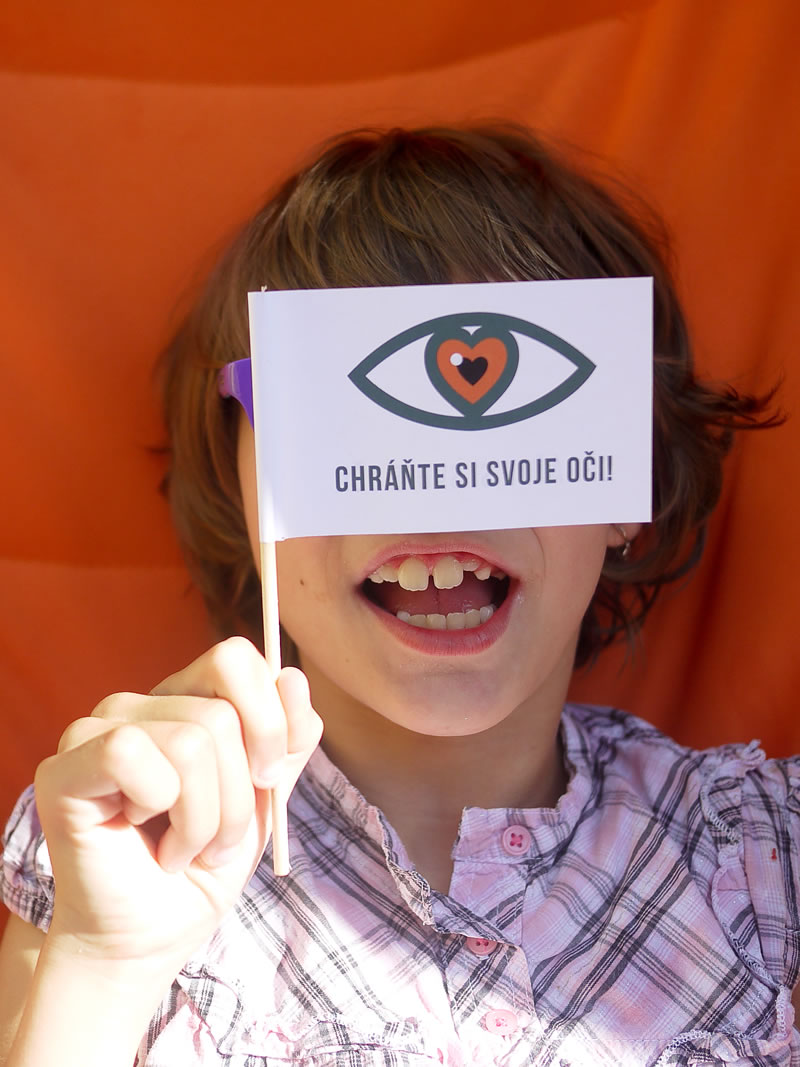 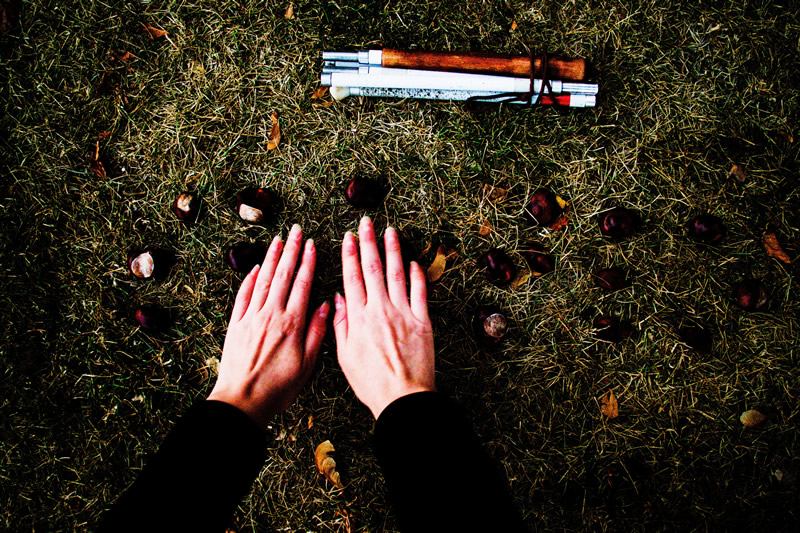 Druh službyPočet klientovPočet úkonovHodinyZákladné sociálne poradenstvo424942Špecializované sociálne poradenstvo2298934012245Sociálna rehabilitácia116441099461Sprievodcovská a predčitateľská služba86243716Požičiavanie pomôcok283730Výcvik používania pomôcky16207784Súhrn24481398523278Druh službyPoskytnutá službaPočet klientovPočet úkonovHodinyŠpecializované sociálne poradenstvoSúhrn poskytnutých služieb2298934012245pri vyrovnávaní sa s postihnutím188243267sociálnoprávne152933424094pri výbere kompenzačných a optických pomôcok180240815510v oblasti vzdelávania118214259v oblasti zamestnávania81115141pre sociálne prostredie46610661634pri úprave fyzického prostredia klienta145182228pre rodičov detí so zrakovým postihnutím5097112Druh službyPoskytnutá službaPočet klientovPočet úkonovHodinySociálna rehabilitáciaSúhrn poskytnutých služieb116441099461Priestorová orientácia a samostatný pohyb1684561249Sebaobsluha242391908Nácvik práce s optickými pomôckami5338811350Nácvik práce s kompenzačnými pomôckami3797711608Komunikácia1547261860Nácvik práce s technicky náročnými pomôckami1798842486Miesto poskytnutia službyPočet klientovPočet úkonovHodinyAmbulantná služba22751022113358Terénna služba97137089670Pobyt2756250Spolu24481398523278Poskytnutie službyPočet klientovPočet úkonovHodinyIndividuálna práca23751375022139Skupinová práca2142351139Spolu24481398523278Druh službyPočet klientovPočet úkonovHodinyZákladné sociálne poradenstvo000Špecializované sociálne poradenstvo32214681646Sociálna rehabilitácia1869581931Sprievodcovská a predčitateľská služba114790Požičiavanie pomôcok453Výcvik používania pomôcky255239Súhrn34025333909Druh službyPoskytnutá službaPočet klientovPočet úkonovHodinyŠpecializované sociálne poradenstvoSúhrn poskytnutých služieb32214681646pri vyrovnávaní sa s postihnutím355992sociálnoprávne195548555pri výbere kompenzačných a optických pomôcok230623701v oblasti vzdelávania1767116v oblasti zamestnávania122430pre sociálne prostredie57106114pri úprave fyzického prostredia klienta212921pre rodičov detí so zrakovým postihnutím71217Druh službyPoskytnutá službaPočet klientovPočet úkonovHodinySociálna rehabilitáciaSúhrn poskytnutých služieb1869581931Priestorová orientácia a samostatný pohyb2896208Sebaobsluha3362116Nácvik práce s optickými pomôckami89155172Nácvik práce s kompenzačnými pomôckami65219337Komunikácia30178402Nácvik práce s technicky náročnými pomôckami21248696Miesto poskytnutia službyPočet klientovPočet úkonovHodinyAmbulantná služba30616261667Terénna služba2098732074Pobyt1134168Spolu34025333909Výnosy 2016Dotácia z VÚC Banská Bystrica49 788,00 Príspevok ÚPSVaR Lučenec1 451,68 Dotácia MPSVaR3 647,84 Ostatné výnosy (dary, príspevky, dotácie, zbierkové aktivity)8 600,24 Spolu63 487,76 Náklady 2016Nákup materiálu, energií, opráv1 191,18 Cestovné1 989,58 Nákup služieb9 949,03 Osobné náklady49 829,54 Finančné náklady528,43 Spolu63 487,76 Druh službyPočet klientovPočet úkonovHodinyZákladné sociálne poradenstvo221Špecializované sociálne poradenstvo315747752Sociálna rehabilitácia98417823Sprievodcovská a predčitateľská služba485Požičiavanie pomôcok666Výcvik používania pomôcky1610Súhrn32711861597Druh službyPoskytnutá službaPočet klientovPočet úkonovHodinyŠpecializované sociálne poradenstvoSúhrn poskytnutých služieb315747752pri vyrovnávaní sa s postihnutím202726sociálnoprávne101131107pri výbere kompenzačných a optických pomôcok272446499v oblasti vzdelávania284537v oblasti zamestnávania182117pre sociálne prostredie386052pri úprave fyzického prostredia klienta774pre rodičov detí so zrakovým postihnutím51010Druh službyPoskytnutá službaPočet klientovPočet úkonovHodinySociálna rehabilitáciaSúhrn poskytnutých služieb98417823Priestorová orientácia a samostatný pohyb1548114Sebaobsluha1447110Nácvik práce s optickými pomôckami434741Nácvik práce s kompenzačnými pomôckami343635Komunikácia25165366Nácvik práce s technicky náročnými pomôckami874157Miesto poskytnutia službyPočet klientovPočet úkonovHodinyAmbulantná služba31710141189Terénna služba56172408Pobyt000Spolu32711861597Výnosy 2016Dotácia z VÚC Bratislava25 930,00 Dotácia MPSVaR2 409,24 Ostatné výnosy (dary, príspevky, dotácie, zbierkové aktivity)7 311,36 Spolu35 650,60 Náklady 2016Nákup materiálu, energií, opráv5 764,34 Cestovné486,09 Nákup služieb4 552,90 Osobné náklady24 738,46 Finančné náklady108,81 Spolu35 650,60 Druh službyPočet klientovPočet úkonovHodinyZákladné sociálne poradenstvo323830Špecializované sociálne poradenstvo38410661575Sociálna rehabilitácia1585441369Sprievodcovská a predčitateľská služba000Požičiavanie pomôcok10148Výcvik používania pomôcky11244Súhrn43816743026Druh službyPoskytnutá službaPočet klientovPočet úkonovHodinyŠpecializované sociálne poradenstvoSúhrn poskytnutých služieb38410661575pri vyrovnávaní sa s postihnutím383847sociálnoprávne270454717pri výbere kompenzačných a optických pomôcok268453653v oblasti vzdelávania81413v oblasti zamestnávania71011pre sociálne prostredie253655pri úprave fyzického prostredia klienta284051pre rodičov detí so zrakovým postihnutím132128Druh službyPoskytnutá službaPočet klientovPočet úkonovHodinySociálna rehabilitáciaSúhrn poskytnutých služieb1585441369Priestorová orientácia a samostatný pohyb72252Sebaobsluha1547112Nácvik práce s optickými pomôckami89126314Nácvik práce s kompenzačnými pomôckami3052141Komunikácia1173181Nácvik práce s technicky náročnými pomôckami39224569Miesto poskytnutia službyPočet klientovPočet úkonovHodinyAmbulantná služba40613682261Terénna služba127306765Pobyt000Spolu43816743026Výnosy 2016Dotácia z VÚC Košice80 465,28 Príspevok ÚPSVaR Košice19 566,92 Ostatné výnosy (dary, príspevky, dotácie, zbierkové aktivity)9 603,55 Spolu109 635,75 Náklady 2016Nákup materiálu, energií, opráv12 505,01 Cestovné3 268,51 Nákup služieb15 053,41 Osobné náklady76 805,23 Finančné náklady2 003,59 Spolu109 635,75 Druh službyPočet klientovPočet úkonovHodinyZákladné sociálne poradenstvo000Špecializované sociálne poradenstvo23314431443Sociálna rehabilitácia150473846Sprievodcovská a predčitateľská služba358Požičiavanie pomôcok121Výcvik používania pomôcky000Súhrn24619232298Druh službyPoskytnutá službaPočet klientovPočet úkonovHodinyŠpecializované sociálne poradenstvoSúhrn poskytnutých služieb23314431443pri vyrovnávaní sa s postihnutím708559sociálnoprávne214566654pri výbere kompenzačných a optických pomôcok195582533v oblasti vzdelávania303828v oblasti zamestnávania112020pre sociálne prostredie74126113pri úprave fyzického prostredia klienta121729pre rodičov detí so zrakovým postihnutím697Druh službyPoskytnutá službaPočet klientovPočet úkonovHodinySociálna rehabilitáciasúhrn poskytnutých služieb150473846Priestorová orientácia a samostatný pohyb2256101Sebaobsluha152635Nácvik práce s optickými pomôckami84170228Nácvik práce s kompenzačnými pomôckami3569129Komunikácia374156Nácvik práce s technicky náročnými pomôckami31111297Miesto poskytnutia službyPočet klientovPočet úkonovHodinyAmbulantná služba24315641652Terénna služba89359646Pobyt000Spolu24619232298Výnosy 2016Dotácia z VÚC Nitra28 160,91 Dotácia MPSVaR5 613,48 Ostatné výnosy (dary, príspevky, dotácie, zbierkové aktivity)4 466,96 Spolu38 241,35 Náklady 2016Nákup materiálu, energií, opráv1 882,58 Cestovné1 568,90 Nákup služieb5 548,15 Osobné náklady29 120,10 Finančné náklady121,62 Spolu38 241,35 Druh službyPočet klientovPočet úkonovHodinyZákladné sociálne poradenstvo455Špecializované sociálne poradenstvo2599301078Sociálna rehabilitácia2205511356Sprievodcovská a predčitateľská služba4826Požičiavanie pomôcok000Výcvik používania pomôcky21267Súhrn30715062532Druh službyPoskytnutá službaPočet klientovPočet úkonovHodinyŠpecializované sociálne poradenstvoSúhrn poskytnutých služieb2599301078pri vyrovnávaní sa s postihnutím111sociálnoprávne213403461pri výbere kompenzačných a optických pomôcok190490571v oblasti vzdelávania131930v oblasti zamestnávania112pre sociálne prostredie91413pri úprave fyzického prostredia klienta220pre rodičov detí so zrakovým postihnutím000Druh službyPoskytnutá službaPočet klientovPočet úkonovHodinySociálna rehabilitáciaSúhrn poskytnutých služieb2205511356Priestorová orientácia a samostatný pohyb49105349Sebaobsluha4633114Nácvik práce s optickými pomôckami122255388Nácvik práce s kompenzačnými pomôckami6588184Komunikácia824123Nácvik práce s technicky náročnými pomôckami4746198Miesto poskytnutia službyPočet klientovPočet úkonovHodinyAmbulantná služba29210931322Terénna služba1774061188Pobyt11723Spolu30715062533Výnosy 2016Dotácia z VÚC Prešov32 702,40 Príspevok ÚPSVaR Prešov10 430,00 Dotácia MPSVaR1 735,98 Ostatné výnosy (dary, príspevky, dotácie, zbierkové aktivity)4 907,41 Spolu49 775,79 Náklady 2016Nákup materiálu, energií, opráv4 040,70 Cestovné1 981,32 Nákup služieb7 108,80 Osobné náklady36 327,71 Finančné náklady317,26 Spolu49 775,79 Druh službyPočet klientovPočet úkonovHodinyZákladné sociálne poradenstvo000Špecializované sociálne poradenstvo191883846Sociálna rehabilitácia124270489Sprievodcovská a predčitateľská služba000Požičiavanie pomôcok000Výcvik používania pomôcky000Súhrn19311531335Druh službyPoskytnutá službaPočet klientovPočet úkonovHodinyŠpecializované sociálne poradenstvoSúhrn poskytnutých služieb191883846pri vyrovnávaní sa s postihnutím111213sociálnoprávne168514428pri výbere kompenzačných a optických pomôcok158268332v oblasti vzdelávania51111v oblasti zamestnávania678pre sociálne prostredie243316pri úprave fyzického prostredia klienta272827pre rodičov detí so zrakovým postihnutím31011Druh službyPoskytnutá službaPočet klientovPočet úkonovHodinySociálna rehabilitáciaSúhrn poskytnutých služieb124270489Priestorová orientácia a samostatný pohyb183376Sebaobsluha92103138Nácvik práce s optickými pomôckami273241Nácvik práce s kompenzačnými pomôckami3568164Komunikácia11540Nácvik práce s technicky náročnými pomôckami51930Miesto poskytnutia službyPočet klientovPočet úkonovHodinyAmbulantná služba187914763Terénna služba73239572Spolu19311531335Výnosy 2016Dotácia z VÚC Trenčín18 000,00 Príspevok ÚPSVaR Trenčín2 689,87 Dotácia MPSVaR 3 955,32 Ostatné výnosy (dary, príspevky, dotácie, zbierkové aktivity)4 849,17 Spolu29 494,36 Náklady 2016Nákup materiálu, energií, opráv432,82 Cestovné1 055,11 Nákup služieb7 505,83 Osobné náklady20 280,59 Finančné náklady220,01 Spolu29 494,36 Druh službyPočet klientovPočet úkonovHodinyZákladné sociálne poradenstvo000Špecializované sociálne poradenstvo25112992574Sociálna rehabilitácia704581327Sprievodcovská a predčitateľská služba2257129Požičiavanie pomôcok111Výcvik používania pomôcky8112372Súhrn25119274403Druh službyPoskytnutá službaPočet klientovPočet úkonovHodinyŠpecializované sociálne poradenstvoSúhrn poskytnutých služieb25112992574pri vyrovnávaní sa s postihnutím91419sociálnoprávne123275487pri výbere kompenzačných a optických pomôcok198442989v oblasti vzdelávania4610v oblasti zamestnávania111222pre sociálne prostredie126479940pri úprave fyzického prostredia klienta455689pre rodičov detí so zrakovým postihnutím51518Druh službyPoskytnutá službaPočet klientovPočet úkonovHodinySociálna rehabilitáciaSúhrn poskytnutých služieb704581327Priestorová orientácia a samostatný pohyb1453176Sebaobsluha103184Nácvik práce s optickými pomôckami121851Nácvik práce s kompenzačnými pomôckami2874186Komunikácia32190573Nácvik práce s technicky náročnými pomôckami1592257Miesto poskytnutia službyPočet klientovPočet úkonovHodinyAmbulantná služba1919931737Terénna služba1559192606Pobyt51560Spolu25119274403Výnosy 2016Dotácia z VÚC Trnava57 600,00 Ostatné výnosy (dary, príspevky, dotácie, zbierkové aktivity)5 340,00 Spolu62 940,00 Náklady 2016Nákup materiálu, energií, opráv1 237,25 Cestovné3 209,75 Nákup služieb11 417,52 Osobné náklady46 938,44 Finančné náklady137,04 Spolu62 940,00 Druh službyPočet klientovPočet úkonovHodinyZákladné sociálne poradenstvo446Špecializované sociálne poradenstvo36815042332Sociálna rehabilitácia1614371320Sprievodcovská a predčitateľská služba42118457Požičiavanie pomôcok6911Výcvik používania pomôcky21051Súhrn37620824177Druh službyPoskytnutá službaPočet klientovPočet úkonovHodinyŠpecializované sociálne poradenstvoSúhrn poskytnutých služieb36815042332pri vyrovnávaní sa s postihnutím5710sociálnoprávne254451685pri výbere kompenzačných a optických pomôcok3077771233v oblasti vzdelávania141415v oblasti zamestnávania162031pre sociálne prostredie115212331pri úprave fyzického prostredia klienta336pre rodičov detí so zrakovým postihnutím112021Druh službyPoskytnutá službaPočet klientovPočet úkonovHodinySociálna rehabilitáciaSúhrn poskytnutých služieb1614371320Priestorová orientácia a samostatný pohyb1643173Sebaobsluha1742201Nácvik práce s optickými pomôckami6778116Nácvik práce s kompenzačnými pomôckami88165431Komunikácia1040119Nácvik práce s technicky náročnými pomôckami1369280Miesto poskytnutia službyPočet klientovPočet úkonovHodinyAmbulantná služba36016482767Terénna služba874341410Spolu37620824177Výnosy 2016Dotácia z VÚC Žilina33 326,95 Grant mesto Žilina5 000,00 Príspevok ÚPSVaR Martin5 541,02 Dotácia MPSVaR2 638,14 Ostatné výnosy (dary, príspevky, dotácie, zbierkové aktivity)7 660,16 Spolu54 166,27 Náklady 2016Nákup materiálu, energií, opráv2 414,27 Cestovné3 276,03 Nákup služieb10 780,95 Osobné náklady37 492,36 Finančné náklady202,66 Spolu54 166,27 Stupeň zrakového postihnutiaPodiel v %Nevidiaci9,44Prakticky nevidiaci36,14Slabozrakí35,36Hluchoslepí0,43Bez zrakového postihnutia18,63Vekové rozpätiePodiel v %0 až 18 rokov1,3018 až 35 rokov6,2435 až 50 rokov 13,4150 až 60 rokov16,7160 až 70 rokov30,55Nad 70 rokov31,79AKTÍVA v EURÚčtovné obdobie 2016Účtovné obdobie 2015Medziročný rozdielA.NEOBEŽNÝ MAJETOK243 031274 403-31 3711.Dlhodobý nehmotný majetok 00 0 2.Dlhodobý hmotný majetok236 393267 764-31 3713.Dlhodobý finančný majetok6 6396 6390B.OBEŽNÝ MAJETOK699 758735 399-35 6411.Zásoby2491 191-9422.Dlhodobé pohľadávky4 159104 304-100 1453.Krátkodobé pohľadávky128 63969 88458 7554.Finančné účty566 711560 0206 691C.PRECHODNÉ ÚČTY AKTÍV7 79511 497-3 703Aktíva celkom (A+B+C)950 5841 021 299-70 715PASÍVA v EURÚčtovné obdobie 2016Účtovné obdobie 2015Medziročný rozdielA.VLASTNÉ ZDROJE KRYTIA MAJETKU656 497682 808-26 3111.Fondy organizácie a fondy tvorené zo zisku1 166 4941 123 35343 1412.Výsledok hospodárenia a nevysporiadaný výsledok hospodárenia z minulých období-509 997-440 545-69 452B.CUDZIE ZDROJE87 24882 3594 8891.Rezervy10 48913 988-3 4992.Dlhodobé záväzky1 2481 290-423.Krátkodobé záväzky75 41266 9218 4914.Bankové výpomoci a pôžičky100160-60C.PRECHODNÉ ÚČTY PASÍV206 839256 132-49 293PASÍVA celkom (A+B+C)950 5841 021 299-70 715NÁKLADY v EURÚčtovné obdobie 2016Účtovné obdobie 2015Medziročný rozdiel50Spotreba materiálu a energie90 16464 43925 72551Služby289 767309 523-19 75652Osobné náklady496 959419 37777 58253Dane a poplatky1 5001 687-18654Ostatné náklady7 7228 607-885551Odpisy37 45842 164-4 706556Tvorba fondov z VZ179 354135 73843 61656Poskytnuté príspevky29 97733 004-3 027náklady celkom1 132 9011 014 538118 363Výnosy v EURÚčtovné obdobie 2016Účtovné obdobie 2015Medziročný rozdiel60Tržby za vlastné výkony a tovar55 40393 118-37 71564Ostatné výnosy3 94813 802-9 85565Tržby z finančných investícií, rezervy7557 936-7 181656Výnosy z použitia fondu VZ136 10330 258105 84466Prijaté príspevky479 038515 857-36 81969Dotácie388 690335 26853 422 VÝNOSY celkom1 063 936996 24067 696výsledok hospodárenia pred zdanením-68 965-18 298-50 667591Daň z príjmov59767530výsledok hospodárenia po zdanení-69 562-18 365-51 197Príspevky a daryFinančný objem (v Eur)Ministerstvo práce, sociálnych vecí a rodiny SR41 694Ministerstvo kultúry SR22 300Úrady práce, sociálnych vecí a rodiny83 752Banskobystrický samosprávny kraj49 788Košický samosprávny kraj80 465Bratislavský samosprávny kraj25 930Nitriansky samosprávny kraj28 161Prešovský samosprávny kraj32 702Trenčiansky samosprávny kraj18 000Trnavský samosprávny kraj57 600Žilinský samosprávny kraj33 327Príspevky od mestských úradov21 861Príspevky od nadácií24 795Príspevky od právnických osôb32 548FunkciaMenoRiaditeľka ÚNSSIng. Tatiana WinterováPredseda ÚNSSRNDr. Branislav Mamojka, CSc.Bežné  účtovné obdobieBezprostredne predchádzajúce účtovné obdobiePriemerný prepočítaný počet zamestnancov46,145,4z toho  počet vedúcich zamestnancov1212Počet dobrovoľníkov vyslaných účtovnou jednotkou 00Počet dobrovoľníkov, ktorí vykonávali dobrovoľnícku činnosť pre účtovnú jednotku počas účtovného obdobia39003900Nehmotné výsledky z vývojovej a obdobnej činnostiSoftvérOceniteľné právaOstatný dlhodobý nehmotný majetokObstaranie dlhodobého nehmotného majetkuPoskytnuté preddavky na dlhodobý nehmotný majetokSpoluPrvotné ocenenie - stav na začiatku bežného účtovného obdobia5496,2519421,0424917,29prírastky  úbytky PresunyStav na konci bežného účtovného obdobia5496,2519421,0424917,29Oprávky – stav na začiatku bežného účtovného obdobia5496,2519421,0424917,29prírastky  úbytky Stav na konci bežného účtovného obdobia5496,2519421,0424917,29Opravné položky – stav na začiatku bežného účtovného obdobiaprírastky  úbytky Stav na konci bežného účtovného obdobiaZostatková hodnotaZostatková hodnotaZostatková hodnotaZostatková hodnotaZostatková hodnotaZostatková hodnotaZostatková hodnotaZostatková hodnotaStav na začiatku bežného účtovného obdobia000Stav na konci bežného účtovného obdobia000PozemkyUmelecké diela a zbierkyStavbySamostatné hnuteľné veci a súbory hnuteľných vecíDopravné prostriedkyPestovateľské celky trvalých porastovZákladné stádo a ťažné zvieratáDrobný a ostatný dlhodobý hmotný majetokObstaranie dlhodobého hmotného majetkuPoskytnuté preddavky na dlhodobý hmotný majetokSpoluPrvotné ocenenie - stav na začiatku bežného účtovného obdobia4,45408412,46380154,9599008,96243782,4918601134531,31prírastky  2374,586086,926086,9214548,42úbytky 8577,2510801,457946,9227325,62presunyStav na konci bežného účtovného obdobia4,45408412,46373952,2899008,96239067,9601121754,11Oprávky – stav na začiatku bežného účtovného obdobia200004,38322663,7099008,96243782,49866767,53prírastky  8577,2510801,4519378,70úbytky 7571,9024313,926086,9237972,74Stav na konci bežného účtovného obdobia207576,28338400,3799008,96239067,96885361,57Opravné položky – stav na začiatku bežného účtovného obdobiaprírastky  úbytky Stav na konci bežného účtovného obdobiaZostatková hodnotaZostatková hodnotaZostatková hodnotaZostatková hodnotaZostatková hodnotaZostatková hodnotaZostatková hodnotaZostatková hodnotaZostatková hodnotaZostatková hodnotaZostatková hodnotaZostatková hodnotaStav na začiatku bežného účtovného obdobia4,45208408,0857491,25000265903,78Stav na konci bežného účtovného obdobia4,45200836,1835551,91000236392,54Podielové cenné papiere a podiely v obchodnej spoločnosti v ovládanej osobePodielové cenné papiere a podiely v obchodnej spoločnosti s podstatným vplyvomDlhové cenné papiere držané do splatnostiPôžičky podnikom v skupine a ostatné pôžičkyOstatný dlhodobý finančný majetokObstaranie dlhodobého finančného majetkuPoskytnuté preddavky na dlhodobý finančný  majetokSpoluPrvotné oceneniePrvotné oceneniePrvotné oceneniePrvotné oceneniePrvotné oceneniePrvotné oceneniePrvotné oceneniePrvotné oceneniePrvotné ocenenieStav  na začiatku bežného účtovného obdobia6638,786638,78PrírastkyÚbytkyPresunyStav na konci bežného účtovného obdobia6638,786638,78Opravné položkyOpravné položkyOpravné položkyOpravné položkyOpravné položkyOpravné položkyOpravné položkyOpravné položkyOpravné položkyStav na začiatku bežného účtovného obdobiaPrírastkyÚbytkyStav na konci bežného účtovného obdobiaZostatková hodnota Zostatková hodnota Zostatková hodnota Zostatková hodnota Zostatková hodnota Zostatková hodnota Zostatková hodnota Zostatková hodnota Zostatková hodnota Stav na začiatku bežného účtovného obdobia6638,786638,78Stav na konci bežného účtovného obdobia6638,786638,78Názov spoločnostiPodiel na základnom imaní (v %)Podiel účtovnej jednotky na hlasovacích právach(v %)Hodnota vlastného imania ku koncuHodnota vlastného imania ku koncuÚčtovná hodnota ku koncuÚčtovná hodnota ku koncuNázov spoločnostiPodiel na základnom imaní (v %)Podiel účtovnej jednotky na hlasovacích právach(v %)bežného účtovného obdobiabezprostredne predchádzajúceho účtovného obdobiabežného účtovného obdobiabezprostredne predchádzajúceho účtovného obdobiaTyflocomp s.r.o.100%100%6638,786638,786638,786638,78Krátkodobý finančný majetokStav na konci bežného účtovného obdobiaStav na konci bezprostredne predchádzajúceho účtovného obdobiaPokladnica21216,1724948,59Ceniny350,203316,20Bežné bankové účty545202,59531879,93Bankové účty s dobou viazanosti dlhšou ako jeden rokPeniaze na ceste-124,49-124,49Spolu560020,23560020,23Krátkodobý finančný majetokStav na začiatku bežného účtovného obdobiaPrírastkyÚbytkyStav na konci bežného účtovného obdobiaMajetkové cenné papiere na obchodovanieDlhové cenné papiere na obchodovanie Dlhové cenné papiere so splatnosťou do jedného roka držané do splatnosti Ostatné realizovateľné cenné papiereObstarávanie krátkodobého finančného majetkuKrátkodobý finančný majetok spoluKrátkodobý finančný  majetokZvýšenie/ zníženie hodnoty(+/-)Vplyv ocenenia na výsledok hospodárenia bežného účtovného obdobiaVplyv ocenenia na vlastné imanieMajetkové cenné papiere na obchodovanieDlhové cenné papiere na obchodovanieOstatné realizovateľné cenné papiereKrátkodobý finančný  majetok spoluDruh zásobStav na začiatku bežného účtovného obdobiaTvorba opravnej položky (zvýšenie)Zníženie opravnej položkyZúčtovanie  opravnej položkyStav na konci bežného účtovného obdobiaNedokončená výroba  a polotovary vlastnej výrobyVýrobky ZvieratáTovarPoskytnutý preddavok na zásobyZásoby spoluDruh pohľadávokStav na začiatku bežného účtovného obdobiaStav na konci bežného účtovného obdobiaPohľadávky z obchodného styku2406,232605,23Ostatné pohľadávky137933,87127821,42Pohľadávky z dôvodu finančných vzťahov s rozpočtom územnej samosprávy326500Iné pohľadávky1198,022460,00Pohľadávky spolu174188,15132886,65Druh pohľadávokStav na začiatku bežného účtovného obdobiaTvorba opravnej položky (zvýšenie)Zníženie opravnej položkyZúčtovanie  opravnej položkyStav na konci bežného účtovného obdobiaPohľadávky z obchodného stykuOstatné pohľadávky464,66464,66Pohľadávky voči účastníkom združeníIné pohľadávkyPohľadávky spolu464,66464,66Stav na konciStav na koncibežného účtovného obdobiabezprostredne predchádzajúceho účtovného obdobiaPohľadávky do lehoty splatnosti132201,65172156,15Pohľadávky po lehote splatnosti685,002032,00Pohľadávky spolu132886,65174188,15Stav na začiatku bežného účtovného obdobiaPrírastky(+)Úbytky(-)Presuny(+, -)Stav na konci bežného účtovného obdobiaImanie a fondyImanie a fondyImanie a fondyImanie a fondyImanie a fondyImanie a fondyZákladné imanie1003865,731003865,73z toho: nadačné imanie v nadáciivklady zakladateľovprioritný majetokFondy tvorené podľa osobitného predpisu105479,56179353,70136102,74148730,52Fond reprodukcieOceňovacie rozdiely z precenenia majetku a záväzkovFondy zo ziskuFondy zo ziskuFondy zo ziskuFondy zo ziskuFondy zo ziskuFondy zo ziskuRezervný fondFondy tvorené zo ziskuOstatné fondy14007,58109,8213897,76Nevysporiadaný výsledok hospodárenia minulých rokov-422179,9718255,26-440435,23Výsledok hospodárenia za účtovné obdobie-18365,0818365,0869561,90-69561,90Spolu656496,88Názov položkyBezprostredne predchádzajúce účtovné obdobieÚčtovný ziskRozdelenie účtovného ziskuRozdelenie účtovného ziskuPrídel do základného imaniaPrídel do fondu tvoreného podľa osobitného predpisuPrídel do fondu reprodukciePrídel do rezervného fonduPrídel do fondu tvoreného zo ziskuPrídel do ostatných fondovÚhrada straty minulých obdobíPrevod do sociálneho fondu Prevod  do nevysporiadaného výsledku hospodárenia minulých rokovIné Účtovná strata18365,08Vysporiadanie účtovnej stratyVysporiadanie účtovnej stratyZo základného imaniaZ rezervného fonduZ fondu tvoreného zo ziskuZ ostatných fondov109,82Z nerozdeleného zisku minulých rokovPrevod do nevysporiadaného výsledku hospodárenia minulých rokov18255,26Iné Druh rezervyStav na začiatku bežného účtovného obdobiaTvorba rezervPoužitie rezervZrušenie alebo zníženie rezervStav na konci bežného účtovného obdobiaRezervy na prevádzkové výdavky 20153125375031253750Rezervy na nevyčerpané dovolenky zamestnancov 201510862,876738,5710862,876738,57Zákonné rezervy spolu13987,8710488,5713987,8710488,57Jednotlivé druhy krátkodobých ostatných rezervJednotlivé druhy dlhodobých ostatných rezervOstatné rezervy spoluRezervy spolu13987,8710488,5713987,8710488,57Druh záväzkovStav na konciStav na konciDruh záväzkovbežného účtovného obdobiabezprostredne predchádzajúceho účtovného obdobiaZáväzky po lehote splatnostiZáväzky do lehoty splatnosti so zostatkovou dobou splatnosti do jedného  roka75412,0666921,15Krátkodobé záväzky spolu75412,0666921,15Záväzky so zostatkovou dobou splatnosti od  jedného  do piatich  rokov  vrátane 1247,591289,96Záväzky so zostatkovou dobou splatnosti viac ako päť rokov Dlhodobé záväzky spolu1247,591289,96Krátkodobé a dlhodobé záväzky spolu76659,6568211,11Sociálny fondBežné  účtovné obdobieBezprostredne predchádzajúce účtovné  obdobieStav k prvému dňu účtovného obdobia1289,961706,98Tvorba na ťarchu nákladov1759,771507,04Tvorba zo ziskuČerpanie1802,141924,06Stav k poslednému dňu účtovného obdobia1247,591289,96Druh cudzieho zdrojaMenaVýška úroku v %SplatnosťForma zabezpečeniaSuma istiny na konci bežného účtovného obdobiaSuma istiny na konci bezprostredne predchádzajúceho účtovného obdobiaKrátkodobý bankový úverPôžičkaNávratná finančná výpomocDlhodobý bankový úverSpoluPoložky výnosov budúcich období z dôvoduStav na konci bezprostredne predchádzajúceho účtovného obdobiaPrírastkyÚbytkyStav na konci bežného účtovného obdobiabezodplatne nadobudnutého dlhodobého majetku00dlhodobého majetku obstaraného z dotáciedlhodobého majetku  obstaraného z finančného daru 26550,0418602411,4825998,56dotácie zo štátneho rozpočtu alebo  z prostriedkov Európskej únie00dotácie z rozpočtu obce alebo z rozpočtu vyššieho územného celkugrantu119532,40039111,1180421,29dary016000016000podielu zaplatenej dane61171,2284221,8661171,2284221,86dlhodobého  majetku  obstaraného z podielu zaplatenej daneZáväzokStav na konci bezprostredne predchádzajúceho účtovného obdobiaIstinaFinančný nákladStav na konci bežného účtovného obdobiaCelková suma dohodnutých platiebdo jedného roka vrátaneod jedného roka do piatich  rokov vrátaneviac ako päť rokovDruh výnosuČinnosťČinnosťDruh výnosuHlavnáPodnikateľskáDruh výnosunezdaňovanázdaňovanáZa predaj tovaru0,000,00Za predaj vlastných výrobkov0,000,00Za služby55403,1516976,63Druh výnosuČinnosťČinnosťDruh výnosuHlavnáPodnikateľskáDruh výnosunezdaňovanázdaňovanáPrijaté príspevky od organizačných zložiek0,00Prijaté príspevky od iných organizácií215024,61Prijaté príspevky od fyzických osôb9580,92Prijaté členské príspevky13388,50Príspevky z podielu zaplatenej dane61171,22Dotácie na prevádzku388689,61TextCelkomZa poskytnuté pôžičky0Z bežných vkladových účtov34,41Z termínovaných účtov0Za devízových účtov0Kurzový zisk pri úhrade záväzkov55,42Kurzový zisk zúčtovaný ku dňu účtovnej závierky342,72Druh nákladuSuma v EurOstatné služby na aktivity ÚNSS6568,06Ubytovanie a strava aktivít ÚNSS66153,99Ostatné náklady na cestovné a prepravu . Cestovné a preprava účastníkov aktivít ÚNSS1820,07Preprava a prepravné služby14444,55Poštovné5093,83Telefóny9529,04Nájomné a prenájom26969,51Náklady na tlač časopisov pre nevidiacich a slabozrakých15400,60  Ďalšie platené služby26972,87Internet2854,31Ochranné a zabezpečovacie služby1446,40Účastnícke poplatky na školenia semináre a konferencie200,00Tlač časopisov, brožúr a ďalších informačných materiálov7676,50Notárske, právne, ekonomické a auditorské služby20861,05Požiarna ochrana845,57Účel použitia podielu zaplatenej danePoužitá suma z bezprostredne predchádzajúceho účtovného obdobiaPoužitá suma bežného účtovného obdobiaGrantový program ÚNSS, poskytovanie sociálnej pomoci, prevádzkové výdavky ÚNSS61 171,22Zostatok podielu zaplatenej dane bežného účtovného obdobiaZostatok podielu zaplatenej dane bežného účtovného obdobia84 221,86Jednotlivé druhy nákladov zaSumaoverenie účtovnej závierky3125uisťovacie audítorské služby s výnimkou overenia účtovnej závierkysúvisiace audítorské službydaňové poradenstvoostatné neaudítorské službySpolu3125